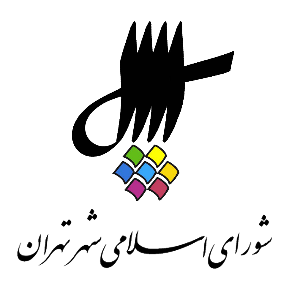 عناوین مندرجاتاعلام رسمیت جلسه و قرائت دستورقرائت آیاتی از کلام الله مجیدتذکرات اعضای شورا: زهرا صدراعظم نوری، بشیر نظری، افشین حبیب‌زاده بررسی یک فوریت لایحه‌ی ضرایب تعدیل ارزش معاملاتی هز یک از بلوک‌های شهر تهران، بر اساس آخرین دفترچه‌ی ارزش معاملاتی املاک، موضوع ماده‌ی 64 قانون مالیات مستقیم، موضوع تبصره‌ی سوم ذیل ماده‌ی یکم مصوبه‌ی عوارض افزایش ارزش قانونی ناشی از طرح‌های توسعه‌ی شهریبررسی پیشنهاد آقای محسن هاشمی رفسنجانی درخصوص برگزاری جلسه فوق‌العاده‌ی شورا در روز سه‌شنبه 28/3/98بررسي نامه‌ی شماره‌ی 3687/160 مورخ 22/2/98 ستاد هماهنگي شوراياري‌هاي شوراي اسلامي شهر تهران در خصوص آيين‌نامه‌ی اجرايي انتخابات پنجمين دوره‌ی فعاليت شوراياري‌ها و قرائت گزارش كميسيون اصلي، نظارت و حقوقي، به شماره‌ی ثبت 3512/160 مورخ 18/2/98اعلام ختم جلسه و تاریخ تشکیل جلسه آینده1. اعلام رسمیت جلسه و قرائت دستورمنشی {زهرا نژاد بهرام} ـ با عرض سلام و خداقوت به همکاران گرامی، مهمانان عزیز، حاضران در جلسه و در واقع اهالی رسانه ... اصلاحیه‌‌ی برنامه‌‌ی صد و چهل و هشتمین جلسه‌‌ی رسمی پنجمین دوره‌‌ی شورای اسلامی شهر تهران، ری، تجریش که به صورت فوق‌العاده در روز یکشنبه 26 خرداد ماه 1398 از ساعت 9 لغایت 11 در محل تالار شورا برگزار می‌‌شود به شرح ذیل اعلام می‌‌گردد. دستور جلسه،قرائت آیاتی از کلام الله مجید. 2. ادامه‌‌ی بررسی نامه‌‌ی شماره‌‌ی 7094 مورخ 20/3/98 ستاد هماهنگی شورایاری‌‌های شورای اسلامی شهر تهران در خصوص آیین‌‌نامه‌‌ی اجرایی انتخابات پنجمین دوره‌‌ی فعالیت شورایاری‌‌ها. 3. بررسی موارد اصلاحی در اساسنامه‌‌ی نمونه‌‌ی سازمان‌‌های وابسته‌‌ی شهرداری، ابلاغی به شماره‌‌ی 34153 مورخ 21/11/97 و قرائت گزارش کمیسیون برنامه و بودجه به شماره ثبت 4112 مورخ 24/2/98. 4. بررسی گزارش تفریغ بودجه‌‌ی سال 1396 شهرداری تهران، به شماره ثبت 9288 مورخ 9/4/97 و قرائت گزارش کمیسیون برنامه و بودجه به شماره‌‌ ثبت 6947 مورخ 19/3/98. 5. بررسی پلاک‌‌های ثبتی 1/2620/33، 345/79، 50/4987/4، 832/42، 1/893/35، 309/375، 1/38640/123، 2/7/1218، 1661/8، 24/195/2 و 48 و 224 و 49 و 78/3394 با توجه به نظریه‌‌ی کمیسیون ماده‌‌ی 7 آیین‌‌نامه‌‌ی اجرایی ماده‌‌ی 1، قانون اصلاح لایحه‌‌ی قانونی حفظ و گسترش فضای سبز در شهرها و قرائت گزارش کمیسیون شهرسازی و معماری.2. قرائت آیاتی از کلام الله مجیدمنشی {زهرا نژاد بهرام} ـ در خدمت قاری محترم قرآن، جناب آقای سعید حاجیان هستیم. ایشان دکترای علوم قرآن و حدیث دارند و نفر اول مسابقات دانشجویی کشور در سال 94، نفر اول مسابقات سازمان دارالقرآن کشور در سال 94 و حافظ کل قرآن هستند. آقای حاجیان بیش از 20 سال است که تدریس می‌‌کنند و شاگرد حوزه‌‌ی قرآن تربیت می‌‌کنند. در خدمت شما هستیم. سعید حاجیان {قاری قرآن} ـ اعوذ بالله من الشیطان الرجیم.بسم الله الرحمن الرحیم.وَ أُزْلِفَتِ الْجَنَّةُ لِلْمُتَّقينَ غَيْرَ بَعيد * هذا ما تُوعَدُونَ لِكُلِّ أَوَّابٍ حَفيظ * مَنْ خَشِيَ الرَّحْمنَ بِالْغَيْبِ وَ جاءَ بِقَلْبٍ مُنيب‏ * ادْخُلُوها بِسَلامٍ ذلِكَ يَوْمُ الْخُلُود * لَهُمْ ما يَشاؤُنَ فيها وَ لَدَيْنا مَزيد *صدق الله العلی العظیم.(حضار صلوات فرستادند). رئیس {محسن هاشمی رفسنجانی} ـ خیلی ممنون، لطف فرمودید، احسنت، احسنت، زحمت کشیدید. خواهش می‌‌کنم.3. تذکرات اعضای شورا: زهرا صدراعظم نوری، بشیر نظری، افشین حبیب‌زادهرئیس {محسن هاشمی رفسنجانی} ـ خب، بسم الله الرحمن الرحیم. با تشکر از اعضای محترم. اگر اجازه بدهید جلسه را با تذکرها شروع می‌‌کنیم. تذکر اول را بفرمایید. منشی {زهرا نژاد بهرام} ـ بله. سرکار خانم نوری، خانم نوری. زهرا صدراعظم نوری {عضو شورا} ـ بله. منشی {زهرا نژاد بهرام} ـ روشن بود.زهرا صدراعظم نوری {عضو شورا} ـ بسم الله الرحمن الرحیم. با عرض سلام خدمت اعضای محترم شورا و عزیزانی که در جلسه حضور دارند و اصحاب رسانه. تذکر من مربوط به گودهای شن و ماسه در منطقه‌‌ی 18 هست و وضعیت ناایمنی که در منطقه ایجاد شده. بیش از 50 سال هست که فعالیت استحصال معادن شن و ماسه در محدوده‌‌ی رودخانه‌‌ی کن در منطقه‌‌ی 18 شهرداری اتفاق افتاده و باعث شده که گودهایی با عمق 50 تا 100 متر در وسعت 291 هکتار ایجاد کند، ما بین رودخانه‌‌ی کن و بزرگراه فتح و بزرگراه شهید بروجردی و بزرگراه آزادگان. این گودهایی که ایجاد شده در واقع مخاطراتی را ایجاد کرده، تصاویر آن را ملاحظه می‌‌فرمایید. به حریم و بستر رودخانه‌‌ی کن در واقع تجاوز شده و احتمال وقوع رانش گسترده در شعاعی حدود 100 متر هست و اگر که سیلاب‌‌هایی با دوره‌‌ی بازگشت 100 ساله و بالاتر باشد، یک خطر بالقوه‌‌ای برای بزرگراه فتح و راه‌‌آهن تهران و جنوب هست و به خصوص اینکه عرض دیواره به حدود 5 متر در حقیقت این محدوده نزدیک شده و بحرانی را ایجاد کرده که با عملیات عمرانی‌‌ که به هر حال برای بزرگراه در واقع بروجردی و این‌‌ها ایجاد شده، باعث شده که یک مقدار این انحرافی را که در آب رودخانه حاصل شده، باعث فرسایش بیشتر کناره‌‌ی ساحل غربی شود و بحرانی‌تر کند شرایط پایداری گود را. یک اقدامات خوبی را شهرداری منطقه‌‌ی 18 و معاونت فنی و عمرانی انجام داده. در دوره‌‌ی کوتاه مدت و حدود 3 سال است که یک مقدار خسارات ناشی از سیل را می‌‌تواند کاهش بدهد و کاهش هم داده. اما اگر که ما سیلاب‌‌هایی در دوره‌‌های با بازگشت بالاتر از پنجاه سال داشته باشیم، حتماً باید اقدامات جدی‌تر انجام بدهیم. باید کارهای بلند مدت انجام داده شود. به خصوص اینکه باید الان ببینید شکاف‌‌هایی که ایجاد شده که بسیار می‌‌تواند خطرناک باشد. بنابراین باید که دیواره‌‌های حفاظتی و شیب‌شکن در مابین آن گود و ساحل رودخانه ایجاد شود و باید اعتبارات لازم تخصیص داده شود و نکته‌‌ی دیگر این است که بزرگراه شهید بروجردی، اگر بخواهد راه‌‌اندازی شود، مخصوصاً ضلع کندروی آن، حتماً باید تمهیداتی فراهم شود و با توجه به ترک‌‌هایی که هست، باید ایمن‌‌سازی شود و آن کارهای دائمی انجام بگیرد. لذا من از معاونت فنی عمرانی شهرداری تهران می‌‌خواهم که از ظرفیت‌‌هایی که وجود دارد، به استناد بند 14 ماده‌‌ی 55 قانون شهرداری‌‌ها، در حقیقت یک اقدام عاجل کند برای الزام کلیه‌‌ی مالکینی که در آن محدوده فعالیت کردند. 3 تا مالک آن‌‌جا هست، 3 تا شرکت است، شرکت فربِد، شرکت شِنِما و خلیج فارس که الان شرکت فربِد، هنوز ظاهراً فعالیت‌‌هایی دارد و طرح ایمن‌‌سازی را در واقع شرکت دنبال می‌‌کند. اما خیلی این طرح ایمن‌‌سازی به کندی انجام می‌‌گیرد و می‌‌تواند مشکلاتی را ایجاد کند. از معاونت فنی عمرانی من می‌‌خواهم که از ابزارهای حقوقی مختلف به استناد ماده‌‌ی قانونی‌‌ که عرض کردم استفاده کند و از ظرفیت قانونی شورای تأمین استان بهره بگیرد و بتواند مالکین را ملزم کند که اقدام سریع انجام بدهند و یا اینکه خلع ید از مالکین کند. خیلی ممنون. منشی {زهرا نژاد بهرام} ـ خیلی متشکر. آقای فراهانی، بعد هم آقای حبیب‌‌زاده. رئیس {محسن هاشمی رفسنجانی} ـ متن را بفرستید. خانم ... خانم نوری متن را بفرستید. منشی {زهرا نژاد بهرام} ـ نمی‌‌خوانید شما؟ زهرا صدراعظم نوری {عضو شورا} ـ چرا. منشی {زهرا نژاد بهرام} ـ آقای نظری. بشیر نظری {عضو شورا} ـ بسم الله الرحمن الرحیم. با سلام خدمت همکاران عزیز، مهمانان گرامی و خبرنگاران محترم. روز گذشته سالمرگ استاد حسن کسایی و فردا سالمرگ استاد جلیل شهناز است. در ابتدای عرایضم لازم می‌‌دانم از این دو موسیقیدان و هنرمند شهیر کشورمان یاد کنم. تذکر بنده در مورد مصوبه‌‌ی ساماندهی مشاغل سیار و بی‌‌کانون است. همان‌طور که می‌‌دانید این مصوبه که طرح آن پس از ساعت‌‌ها کار کارشناسی از سوی بنده و جمعی از همکاران، ارائه و در بیست و سوم بهمن ماه سال گذشته به تصویب رسید، شهرداری تهران را ملزم به اجرای آن می‌‌کند. اما متأسفانه در حال حاضر که حدود 4 ماه از تاریخ لازم الاجرا شدن این مصوبه می‌‌گذرد، شهرداری تهران و معاونت محترم خدمات شهری شهرداری، اقدام خاصی برای اجرای مصوبه‌‌ی شورای شهر نکرده است. این تعلل شهرداری در حالی رخ داده که حضور بدون ساماندهی دستفروشان و مشاغل سیار، مشکلات زیادی را برای شهروندان ایجاد کرده که از جمله مهمترین مثال‌‌های آن، وضعیتی است که چهارراه ولیعصر به آن دچار شده است. در همین راستا، از شهرداری تهران می‌‌خواهم هر چه زودتر مصوبه‌‌ی ساماندهی مشاغل سیار و بی‌‌کانون را اجرایی کرده و تا آن زمان، از هر گونه برخورد احساسی، سلیقه‌‌ای و کوتاه مدت که بر خلاف مصوبه‌‌ی شورای شهر باشد، خودداری کند. تذکر دیگر بنده به معاونت حمل و نقل و ترافیک شهرداری تهران است. حتماً مطلع هستید که بر اساس مصوبه‌‌ی شورای شهر، کارت بلیط مترو و اتوبوس برای خبرنگاران باید رایگان باشد و بدون سقف مبلغ در نظر گرفته شود که به مدت یک سال در اختیار خبرنگاران قرار می‌‌گیرد. اما متأسفانه در تخلفی آشکار از مصوبه‌‌ی شورای شهر، در سال گذشته کارت بلیط متروی یک ساله، با مبلغ 350000 تومان در اختیار خبرنگاران قرار گرفت و گویا امسال نیز بنا است که بر خلاف مصوبه‌‌ی شورا عمل شود و کارت بلیط خبرنگاران با مبلغی مشخص در اختیارشان قرار گیرد. در همین راستا نیز تأکید می‌‌کنم که باید طبق مقررات، بلیط متروی خبرنگاران یک ساله و بدون مبلغ باشد. چند روز پیش نیز خبری از سوی پلیس منتشر شد که کارت بلیط مترو با اعتباری 47 ساله در یکی از ایستگاه‌‌های متروی پایتخت کشف شده است. لازم است در این مورد نیز بررسی‌‌های لازم انجام شده و اگر افرادی توانسته‌‌اند بلیط مترو را حک کنند، باید بررسی شود که چه باگ‌‌های امنیتی‌‌ در این کارت‌‌ها وجود دارد که امکان جعل آن را فراهم می‌‌کند. سپاسگزارم. منشی {زهرا نژاد بهرام} ـ خیلی متشکر. آقای حبیب‌‌زاده. افشین حبیب‌‌زاده {عضو شورا} ـ بسم الله الرحمن الرحیم. عنوان تذکر، تأخیر در ارائه‌‌ی گزارش ساماندهی واگذاری املاک به اشخاص و مؤسسات. متن تذکر، در راستای افزایش اعتماد عمومی و سرمایه‌‌ی اجتماعی و نیز شفافیت در فرآیند واگذاری حق بهره‌‌برداری و مالکیت املاک متعلق به شهرداری تهران که منجر به ارتقاء نظارت مستقیم و سازمان یافته‌‌ی مردمی بر فرآیند مذکور می‌‌گردد، مصوبه‌‌ی شماره‌‌ی 2366 با عنوان الزام شهرداری تهران به ساماندهی و واگذاری حق بهره‌‌برداری املاک، اراضی و اموال غیرمنقول شهرداری به اشخاص حقیقی، حقوقی و مؤسسات عمومی غیردولتی در تاریخ 23 مهر ماه سال 1396 به تصویب رسیده است. در تبصره‌‌ی دوم مصوبه‌‌ی مذکور، شهرداری تهران مکلف به ارائه‌‌ی فهرست تمامی واگذاری‌‌های مغایر با آن، از سال 1378 به انضمام مستندات مربوطه، حداکثر ظرف مدت 3 ماه پس از تصویب بوده است. ولی تاکنون چنین گزارشی در صحن علنی شورای اسلامی شهر تهران ارائه نشده است. لذا موضوع به عنوان تذکر به شهردار محترم جهت بررسی و اعلام نظر به شورای اسلامی شهر تهران تقدیم می‌‌گردد. همکاران محترم، جناب آقای مهندس هاشمی، متأسفانه اخباری که من از سازمان املاک دریافت کردم در این مدت، از زمانی که مسئول جدید این‌‌جا حضور پیدا کردند، اخبار خوبی نیست. هم در ارتباط با مکاتباتی که باید انجام شود، با اشخاصی که در واقع این املاک را در اختیار دارند، به شدت مصلحت‌اندیشی می‌‌شود. حتی در ارتباط با احکام قضایی‌‌ که صادر شده برای تخلیه‌‌ی این املاک، در این خصوص هم باز به شدت مصلحت‌اندیشی می‌‌شود و اقدامی صورت نمی‌‌گیرد. متأسفانه در برخی مواقع که حتی حضور پیدا می‌‌کنند بر سر این املاک برای باز پس‌‌گیری این املاک، با تماس تلفنی افراد برگردانده می‌‌شوند به اداره و این بسیار جای تأسف دارد. علی رغم اینکه شورا مصوبه دارد، بیش از یک سال از این مصوبه می‌‌گذرد، این املاک باید تکلیف‌‌ آن‌ها مشخص می‌‌شده، باید پس می‌‌گرفتیم، تعدادشان را هم شما خودتان می‌‌دانید. عدد، عدد قابل توجهی است. من این مصلحت اندیشی در سازمان املاک، نمی‌‌دانم چه جایگاهی می‌‌تواند داشته باشد و چگونه می‌‌خواهند پاسخ بدهند به شورا و به مردم. جلوگیری از احکام قضایی‌‌ که راجع به تخلیه‌‌ی این موارد صادر شده، علی رغم همکاری‌‌هایی که قوه‌‌ی محترم قضاییه داشته که جای تشکر هم دارد، متأسفانه عدم اقدام جدی از طرف سازمان املاک، حتماً باید مورد رسیدگی قرار بگیرد، مورد بازخواست باید قرار بگیرد و حتماً باید پاسخگو باشند. من خدمت اعضای محترم شورا این‌‌جا عرض می‌‌کنم، جناب آقای میرلوحی، جناب آقای فراهانی، من عرض می‌‌کنم این‌جا خدمت شما که اگر با این روندی که در سازمان املاک وجود دارد، کارها دارد پیش می‌‌رود، اصلاً منتظر باز پس‌‌گیری املاک نباشید. این را به جد دارم عرض می‌‌کنم. اخبار بنده از ماه‌‌های گذشته، مرتب صبر کردم، خبر جمع‌‌آوری کردم، خواستم، رفتم، گزارش‌‌ تهیه کردم، تماس تلفنی این طرف، آن طرف، الان، الان نتیجه‌‌ی آن را دارم خدمت شما عرض می‌‌کنم. اصلاً منتظر باز پس‌‌گیری املاک از سوی سازمان املاک کلیه نباشید. و السلام. منشی {زهرا نژاد بهرام} ـ تمام شد دیگر آقای هاشمی؟ رئیس {محسن هاشمی رفسنجانی} ـ می‌‌گویند یک تشخیص مصلحتی در آن‌‌جا شکل گرفته که باید ببینیم این مجمع جدید، تشخیص مصلحت چه هست. ان‌‌شاالله پیگیریش می‌‌کنیم. نامه‌‌ خود را بفرمایید. ناهید خداکرمی {عضو شورا} ـ لیست را منتشر کنید. رئیس {محسن هاشمی رفسنجانی} ـ خواهش می‌‌کنم. منشی {زهرا نژاد بهرام} ـ از آن‌‌ها بخواهید یک گزارش بفرستند.رئیس {محسن هاشمی رفسنجانی} ـ خب اگر اجازه بدهید وارد ... منشی {زهرا نژاد بهرام} ـ گفتند 3 تا. رئیس {محسن هاشمی رفسنجانی} ـ 3 تا، 3 تا تذکر ... مال شما را هم ارسال می‌‌کنیم آقای ... منشی {زهرا نژاد بهرام} ـ 3 تذکر هر کسی به ترتیب ... 4. بررسی یک فوریت لایحه‌ی ضرایب تعدیل ارزش معاملاتی هریک از بلوک‌های شهر تهران، بر اساس آخرین دفترچه‌ی ارزش معاملاتی املاک، موضوع ماده‌ی 64 قانون مالیات مستقیم، موضوع تبصره‌ی سوم ذیل ماده‌ی یکم مصوبه‌ی عوارض افزایش ارزش قانونی ناشی از طرح‌های توسعه‌ی شهریرئیس {محسن هاشمی رفسنجانی} ـ خب، نه، اگر اجازه بدهید وارد دستور می‌‌شویم. با توجه به اینکه شهردار محترم تهران یک، یک فوریتی را فرستادند، من این را مطرح می‌‌کنم و فقط برای یک فوریتی آن، رأی‌‌گیری می‌‌کنیم. لایحه‌‌ی ارسالی که امروز یعنی هم اکنون، به قول صحن، تحویل گرفته می‌‌شود، به تاریخ امروز، لایحه‌‌ی ضرایب تعدیل ارزش معاملاتی هر یک از بلوک‌‌های شهر تهران، بر اساس آخرین دفترچه‌‌ی ارزش معاملاتی املاک، موضوع تبصره‌‌ی سوم ذیل ماده‌‌ی یکم مصوبه‌‌ی عوارض افزایش ارزش افزوده‌‌ی قانونی ناشی از طرح‌‌های توسعه‌‌ی شهری است که البته این مصوبه‌‌ی ما مربوط به 15 بهمن سال 1397 است که ما در همان‌جا یک بندی داریم و از شهرداری تقاضا شده که یا اصلاً اجبار شده که این لایحه را برای تعدیل بیاورند که خوشبختانه قرار شده در خرداد ماه این تصمیم گرفته شود که به موقع هم این لایحه رسیده. من خواهش می‌‌کنم جناب آقای گلپایگانی در مورد یک فوریت، فقط در مورد یک فوریت آن، یک توضیحی بفرمایند که بعد من رأی‌‌گیری کنم. خیلی کوتاه آقای گلپایگانی. عبدالرضا گلپایگانی {معاون شهرسازی و معماری} ـ سلام علیکم. بسم الله الرحمن الرحیم. با توجه به تکلیفی که در لایحه‌‌ی مصوب محاسبه‌‌ی صدور پروانه به شهرداری تهران شده بود که تا پایان خرداد ماه، تعدیل مرتبط با ارزش معاملاتی بلوک‌‌های شهر تهران را ارائه بدهد به شورای شهر و به واسطه‌‌ی اخلال کوتاهی که ایجاد شده و ما الزام به صدور پروانه داریم و سرعت تعیین تکلیف در خصوص تعدیل احتمالی عوارض از نظر ما ضروری بود، این را قبل از پایان خرداد ماه هم به شورای محترم شهر ارائه کردیم و فوریت آن هم به این دلیل است که هر چه زودتر به اصطلاح در خصوص ضرایب تعدیل، تعیین تکلیف شود که در مناطق بتوانند به اصطلاح به اربابان رجوع پاسخگو باشند و سرعت صدور پروانه‌‌ی ما کاهش پیدا نکند. من درخواستم این است از اعضای محترم که به قید یک فوریتی که درخواست شده، رأی بدهند که هر چه سریع‌تر بتوانیم مصوبه‌‌ای که تکلیف شورای شهر بود برای شهرداری تهران به سرانجام مطلوب برسانیم. رئیس {محسن هاشمی رفسنجانی} ـ خیلی ممنون، بفرمایید بنشینید. یک، یک مخالف صحبت کند، یک موافق. منشی {بهاره آروین} ـ مخالف. رئیس {محسن هاشمی رفسنجانی} ـ خانم آروین به عنوان مخالف صحبت می‌‌کنند. موافق هم آقای فراهانی. منشی {بهاره آروین} ـ بسم الله الرحمن الرحیم. آقای مهندس هاشمی و دوستان عزیز، من وارد محتوا نمی‌‌شوم چون ورود محتوایی می‌‌تواند نشان بدهد که آیا این لایحه، هدفی را که آن تبصره گفته، یعنی واقعی کردن ضرایب را انجام داده یا نه. من ورود محتوایی نمی‌‌کنم. فقط در فوریت آن صحبت می‌‌کنم. چون دوستان گفتند لایحه‌‌ گفته تا آخر خرداد ماه و الان ضرایب معطل است، من فقط این تذکر قانونی را خواستم بدهم که طبق قانون، هر نوع عوارض باید تا 15 بهمن سال، برای اعمال در سال بعد به تصویب برسد. به هیچ وجه شوراهای شهر حق تغییر عوارض در طول سال را ندارند. بنابراین این مصوبه‌‌ای هم که ما گفتیم برای واقعی بودن در تبصره می‌‌شود، چون خودمان تکلیف کردیم برویم ببینیم حالا واقعی شده، نشده. ولی فوریتی ندارد. چون اگر هم تصویب شود از سال 99 ملاک عمل خواهد بود. بنابراین فوریت ندارد. می‌‌شود در واقع با فراغ بال بیشتر ببینیم آیا هدفی را که می‌‌خواسته انجام داده یا نه؟ فقط خواستم این تذکر قانونی را بدهم که حتی اگر خیلی هم فوری در واقع تصویب شود، ولی طبق قانون از سال 99 می‌‌تواند ملاک قرار بگیرد نه در سال 98. منشی {زهرا نژاد بهرام} ـ آقای فراهانی. رئیس {محسن هاشمی رفسنجانی} ـ خیلی ممنون. آقای فراهانی بفرمایید. مجید فراهانی {عضو شورا} ـ بسم الله الرحمن الرحیم. دوستان، در جریان هستند که ما در هنگامی که مصوبه‌‌ی عوارض افزایش ارزش قانونی ناشی از طرح‌‌های توسعه‌‌ی شهری را مصوب می‌‌کردیم، در تبصره‌‌ی 3، شهرداری تهران را مکلف کردیم تا در خرداد ماه نسبت به تهیه‌‌ی ضرایب تعدیل ارزش معاملاتی هر یک از بلوک‌‌های شهر تهران، بر اساس آخرین دفترچه‌‌ی ارزش معاملاتی املاک، موضوع ماده‌‌ی 64 قانون مالیات مستقیم، به منظور واقعی نمودن مأخذ محاسبه و دریافت عوارض صدور پروانه و گواهی‌‌های ساختمانی اقدام و جهت تصویب به شورای اسلامی شهر تهران ارائه نماید. این عین متنی است که ما در تبصره‌‌ی 3 مصوب کردیم و مکلف کردیم که شهرداری تهران چون نمی‌‌دانستیم آن موقع بحث دفترچه‌‌ی ارزش معاملاتی املاک چه موقع و با چه میزانی ارائه خواهد شد و مبالغی که آن‌‌جا هست، چگونه خواهد بود، چون اطلاع نداشتیم و میزان تأثیر این ارزش معاملاتی املاک را در قیمت کل پروانه‌‌ها اطلاع نداشتیم، بنابراین هوشمندانه یک همچنین تبصره‌‌ای را ما در آن مصوبه گذاشتیم که در خرداد ماه بیاییم چه کار کنیم؟ بر اساس لایحه‌‌ای که شهرداری ارائه می‌‌کند، این را بازنگری کنیم و تعدیل کنیم و اصطلاحاً قیمت‌‌ها را واقعی کنیم. الان هم شهرداری محترم، بر اساس تکلیفی که خود ما در مصوبه گذاشته بودیم این را ارائه کرده. خب این مصوبه رفته، این بند را هم، این تبصره هم نه تنها هیأت تطبیق ایراد نگرفته، بلکه بعدها به کرات در نامه‌‌های مختلفی که از طرف وزارت کشور، مراجع مختلف، ارسال شده به این تبصره اشاره شده و افکار عمومی هم منتظر است که ما بر اساس مصوبه‌‌ی خودمان، لایحه‌‌ی پیشنهادی شهرداری را بررسی کنیم. بنابراین چون خود ما این کار را کردیم و شهرداری هم بر اساس تکلیفی که خود ما گذاشته، این لایحه را آورده، خواهش من این است که به فوریت آن رأی بدهید. رئیس {محسن هاشمی رفسنجانی} ـ خب به اندازه‌‌ی کافی صحبت شد به رأی می‌‌گذاریم یک فوریت لایحه‌‌ی تعدیل ارزش اضافه‌‌ی املاک را. منشی {زهرا نژاد بهرام} ـ بند تبصره‌‌ی 3. رئیس {محسن هاشمی رفسنجانی} ـ خب تبصره‌‌ی 3. بفرمایید. به رأی بگذارید. منشی {بهاره آروین} ـ دوستان رأی‌‌گیری فعال است برای فوریت لایحه‌‌ی تعدیل ضرایب. رأی‌‌گیری در مورد یک فوریت لایحه‌‌ی تعدیل ضرایب. رئیس {محسن هاشمی رفسنجانی} ـ نه بعدش متن آن را دقیق بگیرید، بنویسید که درست باشد. این متن آن پیچیدگی دارد. بعداً حتماً خبرنگاران یادتان باشد که یک دفعه چیزی نزنند که ... متن آن را بخوانید برای‌‌ آن‌ها. دقیقاً این متن بالا ... منشی {زهرا نژاد بهرام} ـ تیتر آن را. رئیس {محسن هاشمی رفسنجانی} ـ تیتر آن را بخوانید. منشی {بهاره آروین} ـ خانم فخاری، آقای حق‌‌شناس. رئیس {محسن هاشمی رفسنجانی} ـ رأی یک فوریتی، رأی بدهید. نمی‌‌دهید؟ یک فوریتی موافق بدهید. منشی {بهاره آروین} ـ دوستان رأی‌‌گیری در مورد یک فوریت لایحه‌‌ی ضرایب تعدیل ارزش معاملاتی هر یک از بلوک‌‌های شهر تهران، بر اساس آخرین دفترچه‌‌ی ارزش معاملاتی املاک، موضوع ماده‌‌ی 64 قانون مالیات مستقیم، موضوع تبصره‌‌ی سوم ذیل ماده‌ی‌‌ یکم مصوبه‌‌ی عوارض افزایش ارزش قانونی ناشی از طرح‌‌های توسعه‌‌ی شهری. رئیس {محسن هاشمی رفسنجانی} ـ باز هم نفهمیدند خبرنگاران فکر نمی‌‌کنم. حالا اشکال ندارد دوباره ضبط که کردید از روی ضبط بخوانید.منشی {بهاره آروین} ـ با 16 موافق، 3 مخالف فوریت به تصویب رسید.{رأی‌گیری}کد رأی‌گیری: 1+ -148 موضوع رأی‌گیری: بررسی یک فوریت لایحه‌ی ضرایب تعدیل ارزش معاملاتی هریک از بلوک‌های شهر تهران، بر اساس آخرین دفترچه‌ی ارزش معاملاتی املاک، موضوع ماده‌ی 64 قانون مالیات مستقیم، موضوع تبصره‌ی سوم ذیل ماده‌ی یکم مصوبه‌ی عوارض افزایش ارزش قانونی ناشی از طرح‌های توسعه‌ی شهرینوع رأی‌گیری: علنی، وفق بند یکم ماده‌‌ی دوم دستورالعمل نحوه‌‌ی اداره‌‌ی جلسات، رأی‌‌گیری و بررسی پیشنهادهای واصل شده به شورا مصوب 19/2/92 شورای عالی استان‌‌هاموافق: علی اعطا / مرتضی الویری / شهربانو امانی / افشین حبیب‌زاده / سید آرش حسینی میلانی / محمدجواد حق‌شناس / حسن خلیل‌آبادی / سید حسن رسولی / محمد سالاری / زهرا صدراعظم نوری / محمد علیخانی / الهام فخاری / مجید فراهانی / زهرا نژاد بهرام / بشیر نظری / محسن هاشمی رفسنجانیمخالف: بهاره آروین / ناهید خداکرمی / سید محمود میرلوحیرأی نداده: -غایب جلسه: -غایب زمان رأی‌گیری: سید ابراهیم امینی / احمد مسجدجامعینتیجه اقدام: یک فوریت لایحه‌ی مذکور با 16 رأی موافق اعضای شورای اسلامی شهر تهران از 19 عضو حاضر در جلسه در زمان رأی‌گیری به تصویب رسید.رئیس {محسن هاشمی رفسنجانی} ـ خب خیلی ممنون.5. بررسی پیشنهاد محسن هاشمی رفسنجانی درخصوص برگزاری جلسه فوق‌العاده‌ی شورا در روز سه‌شنبه 28/3/98رئیس {محسن هاشمی رفسنجانی} ـ ببینید با توجه به اینکه این مصوبه اهمیت بسیاری دارد و مردم هم منتظرند که ... بشیر نظری {عضو شورا} ـ اگر اینجا نمایش داده بشود بد نیست.رئیس {محسن هاشمی رفسنجانی} ـ نه ضبط کردند. الان صداهای همه‌‌ی ما را این خبرنگارها ضبط می‌‌کنند. از جمله همان صدای مردانه‌‌ی من را هم این‌‌ها ضبط کرده بودند، خبرش را زدند. معمولاً باید مواظب باشید. ببینید چون این موضوع بسیار مهم است و لازم است که شهرداری و مردم از بلاتکلیفی زودتر در بیایند، من از اعضای محترم می‌‌خواهم که این یک فوریت را ما ابلاغ می‌‌کنیم به دو کمیسیون برنامه بودجه و معماری و شهرسازی. امروز و فردا، امروز بعدازظهر و فردا جلسه بگیرند با معاونت شهرسازی و درآمد، هم آقای امامی و هم آقای گلپایگانی با شهردار محترم هم ان‌‌شاالله مشورت کنند و برای سه‌‌شنبه آماده شود که ما با یک جلسه‌‌ی فوق‌العاده نسبت به این موضوع تصمیم بگیریم. لذا از شما می‌‌خواهیم، چون ما سه‌‌شنبه جلسه نداریم، برای برگزاری جلسه برای سه‌‌شنبه هم رأی بفرمایید. این موضوع را به رأی می‌‌گذارم. مخالف یا موافق اگر کسی هست صحبت کند. مخالف و موافق نیست. به رأی می‌‌گذاریم. نیست من گفتم مخالفی نبود. بشیر نظری {عضو شورا} ـ من مخالف هستم. رئیس {محسن هاشمی رفسنجانی} ـ تا موقعی که من گفتم که نگفتید. تا من گفتم مخالفی نیست شما دست‌‌ خود را بلند نکردید. پس مخالفی نیست. هست؟ خب بفرمایید شما. بشیر نظری {عضو شورا} ـ آقای مهندس ببینید ما ... رئیس {محسن هاشمی رفسنجانی} ـ این دیر آمدن آقای نظری به جلسات هم‌‌اندیشی، این مشکلات را برای ما ایجاد می‌‌کند. باید خواهش می‌کنیم ایشان زودتر از خواب بلند شوند. بشیر نظری {عضو شورا} ـ خدمتتان عارضم چون آن‌‌جا تصمیمی گرفته نمی‌‌شود و تصمیمات در صحن گرفته می‌‌شود و من سعی می‌‌کنم در صحن به موقع حضور داشته باشم، احتمالاً مشکلی ایجاد نمی‌‌کند. رئیس {محسن هاشمی رفسنجانی} ـ خواهش می‌‌کنم. بشیر نظری {عضو شورا} ـ عرضم این است که ما با توجه به اینکه سه‌‌شنبه‌‌ها یک هفته در میان جلسه هست، معمولاً برای آن TIME‌‌هایی که جلسه نداریم برنامه‌‌ریزی می‌‌کنیم. الان این تغییر برنامه، برنامه‌‌های احتمالاً خیلی از اعضا را می‌‌ریزد به هم. این موضوع هم که درست است حالا دوستان خیلی عجله دارند، ولی فکر نمی‌‌کنم مثلاً اگر 5 روز دیگر در مورد آن تصمیم‌‌گیری شود، اتفاق خیلی عجیبی را بخواهد رقم بزند. من تقاضایم این است اگر ما جلسه‌‌ خود را طبق روال، یکشنبه داشته باشیم، هم دوستان در کمیسیون‌‌ها می‌‌توانند در این مورد تدقیق بیشتری داشته باشند و فرصت تأمل برای همه‌‌ی اعضا وجود خواهد داشت، هم اینکه با تشکیل جلسه در روز سه‌‌شنبه، احتمالاً برنامه‌‌ی برخی از اعضا به هم نخواهد ریخت. رئیس {محسن هاشمی رفسنجانی} ـ خب آقای الویری موافق صحبت بفرمایند. مرتضی الویری {عضو شورا} ـ آقای ... دوستان توجه کنند. قرار بر این بود که این لایحه دو فوریتی باشد. به دلیل اهمیت موضوع، یعنی به عبارت دیگر اگر ما پس فردا جلسه نمی‌‌خواستیم بگذاریم، حتماً به دو فوریتی آن رأی می‌‌دادیم. توافق کردیم، همفکری کردیم، قرار بر این شد که پس فردا جلسه داشته باشیم. تأخیر بر این کار میلیاردها خسارت به شهرداری وارد می‌‌آید. درآمدها به اندازه‌‌ی کافی وصول نمی‌‌شود ... رئیس {محسن هاشمی رفسنجانی} ـ کاهش پیدا می‌‌کند. مرتضی الویری {عضو شورا} ـ بنابراین لازم هست که شهر از بلاتکلیفی در بیاید. من خواهش می‌‌کنم دوستان به اتفاق، روی پس فردا حتی اگر کار ضروری هم دارند کنار بگذارند، در جلسه‌‌ی شورا شرکت کنند. رئیس {محسن هاشمی رفسنجانی} ـ خیلی ممنون. خب به رأی می‌‌گذاریم. به رأی می‌‌گذاریم. جلسه‌‌ای برای سه‌‌شنبه، جلسه‌‌ی فوق‌العاده‌‌ی شورا برای سه‌‌شنبه بیست و هشتم ساعت 8:45. نه، نه، سه‌‌شنبه‌‌ی بعد سرجای خودش است. سه‌‌شنبه کار اضافی را نباید فوری، سه‌‌شنبه‌‌ی بعد سر جای خودش است. مصوبه دارد لغو هم نمی‌‌شود. خواهش می‌‌کنم. منشی {بهاره آروین} ـ دوستان رأی‌‌گیری فعال است برای جلسه‌‌ی فوق‌العاده‌‌ی سه‌‌شنبه 28 خرداد ماه، بیست و هشتم خرداد ماه. رئیس {محسن هاشمی رفسنجانی} ـ موافق رأی بدهید، موافق، خواهش می‌‌کنم موافق. مخالف رأی ندهید. منشی {بهاره آروین} ـ 14 موافق، 4 مخالف، 1 رأی نداده جلسه‌‌ی سه‌‌شنبه 28 خرداد به تصویب رسید.{رأی‌گیری}کد رأی‌گیری: 2+ -148موضوع رأی‌گیری: بررسی پیشنهاد محسن هاشمی رفسنجانی درخصوص برگزاری جلسه فوق‌العاده‌ی شورا در روز سه‌شنبه 28/3/98نوع رأی‌گیری: علنی، وفق بند یکم ماده‌‌ی دوم دستورالعمل نحوه‌‌ی اداره‌‌ی جلسات، رأی‌‌گیری و بررسی پیشنهادهای واصل شده به شورا مصوب 19/2/92 شورای عالی استان‌‌هاموافق: بهاره آروین / مرتضی الویری / شهربانو امانی / افشین حبیب‌زاده / سید آرش حسینی میلانی / محمدجواد حق‌شناس / سید حسن رسولی / محمد سالاری / زهرا صدراعظم نوری / محمد علیخانی / مجید فراهانی / سید محمود میرلوحی / زهرا نژاد بهرام / محسن هاشمی رفسنجانیمخالف: علی اعطا / ناهید خداکرمی/ الهام فخاری / بشیر نظری رأی نداده: حسن خلیل‌آبادیغایب جلسه: -غایب زمان رأی‌گیری: سید ابراهیم امینی / احمد مسجدجامعینتیجه اقدام: پیشنهاد مذکور با 14 رأی موافق اعضای شورای اسلامی شهر تهران از 19 عضو حاضر در جلسه در زمان رأی‌گیری به تصویب رسید.رئیس {محسن هاشمی رفسنجانی} ـ خیلی ممنون از توجهی که نسبت به موضوع به این مهمی داشتید.6. ادامه بررسي نامه‌ی شماره‌ی 3687/160 مورخ 22/2/98 ستاد هماهنگي شوراياري‌هاي شوراي اسلامي شهر تهران در خصوص آيين‌نامه‌ی اجرايي انتخابات پنجمين دوره‌ی فعاليت شوراياري‌ها و قرائت گزارش كميسيون اصلي، نظارت و حقوقي، به شماره‌ی ثبت 3512/160 مورخ 18/2/98رئیس {محسن هاشمی رفسنجانی} ـ خب وارد دستور بعدی می‌‌شویم، خواهش می‌‌کنم. بفرمایید دستور را بخوانید.منشی {زهرا نژاد بهرام} ـ دستور بعدی. ادامه‌‌ی بررسی نامه‌‌ی شماره‌‌ی 7094 مورخ 20/3/98 ستاد هماهنگی شورایاری‌‌ شورای اسلامی شهر تهران در خصوص آیین‌‌نامه‌‌ی اجرایی انتخابات پنجمین دوره‌‌ی فعالیت شورایاری‌‌ها. جلسه‌‌ی گذشته بخشی از آن را به انجام رساندیم پیشنهاداتی هم ارائه شده آقای هاشمی. رئیس {محسن هاشمی رفسنجانی} ـ بفرمایید پیشنهادات‌‌ خود را بیاورید. منشی {زهرا نژاد بهرام} ـ بله، پیشنهاد اول بله مربوط به ... بله؟ رئیس {محسن هاشمی رفسنجانی} ـ ترتیب دارد؟ منشی {زهرا نژاد بهرام} ـ بله آقای چیز ترتیب آن را چیده است. ماده‌‌ی 1 بند 2. آقای سالاری، شما برای ماده‌‌ی 1 بند 2 ... آقای سالاری روشن کردم برای‌‌ شما. رئیس {محسن هاشمی رفسنجانی} ـ آقای سالاری بفرمایید. محمد سالاری {عضو شورا} ـ ببخشید. بسم الله الرحمن الرحیم. آقای رئیس، همکاران محترم، موضوعی که من مطرح کردم یکی از آن‌‌ها شورای راهبردی بود که متأسفانه رأی نیاورد. ولی شرح وظایف آن را قرار شد که در این جلسه بحث کنیم. حالا شورای راهبردی رأی آورد به هر حال. ولی این شورای راهبردی در فرآیند تصمیم‌‌گیری چه جایگاهی دارد؟ آقای مهندس طحایی که اینجا در جلسه بودند به من یک شرح وظایفی نشان دادند. گفتند که دارد. ولی آیین‌‌نامه‌‌ای که این‌‌جا ارائه شده، ندارد. آیین‌‌نامه‌‌ای که دست ایشان بود دارد. بالاخره یک شورای راهبردی متشکل از 12 تا نهاد بسیار مهم، می‌‌آیند آن‌‌جا نهادهای امنیتی و انتظامی و اطلاعاتی و سازمان‌‌ها و این‌‌ها هم هستند. این‌‌ها اگر یک تصمیمی گرفتند که مغایر با تصمیم هیأت اجرایی و هیأت نظارت بود، می‌‌شود ما بدون شرح وظایف ... فردا نمی‌‌گویند شورای پنجم، این شورای راهبردی را گذاشته جایگاه آن چیست؟ بالاخره این‌‌ها حق وتو دارند، ندارند؟ اگر تشریفاتی و تزئیناتی باشد که خب اینکه اصلاً نیاز نبود اصلاً شورای راهبردی را بگذاریم. در هیچ انتخاباتی هم در کشور، ما شورایی تحت عنوان شورای راهبردی در سابقه‌‌ی تاریخی نداریم. نه در هیأت نظارت داریم، نه در شورایاری‌‌ها داشتیم، نه در شورای چهار داریم، نه در مجلس، نه در شورای نگهبان، نه در مجلس خبرگان. لذا اگر شورای نگهبان است، شورای نگهبان نظارت استصوابی دارد. بالاخره یک اختیاراتی دارد. این شورای راهبردی چه وظایفی دارد؟ چه اختیاراتی دارد؟ من سؤالم از ستاد هماهنگی این است که این را توضیح بدهند. منشی {زهرا نژاد بهرام} ـ من موافق نظر آقای سالاری هستم. افشین حبیب‌‌زاده {عضو شورا} ـ ببینید جناب آقای سالاری حالا جلسه‌‌ی قبل هم راجع به این موضوع صحبت کردیم. شورای راهبردی هم رأی آورد. شورای راهبردی همان‌طوری که از اسم آن برمی‌‌آید، یک شورای هماهنگی است که جلسات آن هم، آخرین جلسه‌‌ی آن هم که تشکیل شده، روز گذشته بود. وظیفه‌‌ی آن هم در چارچوب مصوبات شورای اسلامی شهر تهران، مصوبات ستاد هماهنگی شورایاری‌‌ها، مواردی را که لازم هست بین نهادها و دستگاه‌‌های مختلف هماهنگ شود برای برگزاری هر چه بهتر انتخابات شورایاری‌‌ها هست. این‌‌طور نیست که نه تکلیفی دارد بر اینکه در واقع منع کند و جلوگیری کند از مصوبات شورای اسلامی شهر تهران. یک نهاد در واقع تسهیل کننده و هماهنگ کننده است برای برگزاری هر چه بهتر انتخابات. متن جلسات ما هم در آن جلساتی که برگزار شده یا حد‌‌اقل همین آخرین جلسه هم برگزار شد، شما در واقع من خواهش می‌‌کنم که فیلم آن را بگیرید ملاحظه بفرمایید، مطالبی که رد و بدل می‌‌شود. همه ‌‌در جهت برگزاری هر چه بهتر انتخابات هست. آن چیزی که در ارتباط با انتخابات شورایاری‌‌ها ساری و جاری خواهد بود، مصوبات شورای اسلامی شهر تهران و مصوبات ستاد شورایاری‌‌ها است. منشی {زهرا نژاد بهرام} ـ اجازه می‌‌فرمایید؟ بسم الله الرحمن الرحیم. رئیس {محسن هاشمی رفسنجانی} ـ موافق صحبت می‌‌کند. منشی {زهرا نژاد بهرام} ـ موافق هستم. بسم الله الرحمن الرحیم. من با پیشنهاد آقای سالاری موافق هستم ... رئیس {محسن هاشمی رفسنجانی} ـ نه ایشان مخالف پیشنهاد آقای سالاری صحبت کردند. منشی {بهاره آروین} ـ پیشنهادی ندادند الان. الان پیشنهادی ... منشی {زهرا نژاد بهرام} ـ نه یک شرح وظایف ندارد. رئیس {محسن هاشمی رفسنجانی} ـ نه ایشان می‌‌گوید یک شرح وظایف برای آن بنویسید.منشی {بهاره آروین} ـ پیشنهاد چه هست؟رئیس {محسن هاشمی رفسنجانی} ـ پیشنهاد این است که مثلاً ...منشی {زهرا نژاد بهرام} ـ برای آن یک شرح وظایف تعریف کنیم یا آن را حذف کنیم. منشی {بهاره آروین} ـ خب بدهند دیگر. آقای یک پیشنهاد مشخص ندارند. رئیس {محسن هاشمی رفسنجانی} ـ می‌‌گویند شرح وظایف برای آن نوشته شود دیگر. حالا بگذارید صحبت‌‌ خود را بکنند. بفرمایید، بفرمایید. سید آرش حسینی میلانی {عضو شورا} ـ بسم الله الرحمن الرحیم. ببینید دوستان، ما در بحث بررسی آیین‌‌نامه‌‌ی اجرایی انتخابات، برای اینکه موارد متعددی ... بله ... خب الان که آقای دکتر سالاری نظر ایشان این بود که آیا این شرح وظایف دارد یا نه این شورای راهبردی؟ ما می‌‌گوییم این شرح وظایف در ستاد هماهنگی شورایاری‌‌ها تصویب شده، تحت عنوان دستورالعمل هم این ذکر شده. این شرح وظایف هم از جنس همان‌طور که خانم دکتر، می‌‌دانید در بحث انتخابات از جنس هماهنگی و به اصطلاح یک سری در واقع حتی افزایش مشارکت دستگاه‌‌ها است. چون این‌‌ها الزامی ندارند به اینکه بیایند با ما، الزام قانونی ندارند برای مشارکت. این در جهت این هماهنگی‌‌ است که بین دستگاهی است. یعنی به هیچ عنوان مدخلیتی در بحث تأیید این ... در جلسه‌‌ی قبلی هم من توضیح دادم مباحث به خصوص بحث امنیت را. اما در به طور کلی این چیزی که وجود دارد، الان ما وارد ریز شرح وظایف این ارکان نشدیم. چون این در جزء دستورالعمل انتخابات هست. در واقع شورا به دلیل ضیق وقتی که ما الان داریم و مشکلاتی که داریم در برگزاری انتخابات، اگر بخواهیم به صورت مستوفا وارد دستورالعمل انتخاباتی شویم، به نظر من دیگر ما اصلاً به برنامه‌‌ی زمان‌‌بندی انتخابات نمی‌‌رسیم. هر موردی که دوستان ابهام دارند در شرح وظایف هیأت اجرایی یا هیأت نظارت، در سطوح مختلف، ما در خدمت‌‌ آن‌ها هستیم. توزیع و تبیین حتی در جلسات هم‌‌اندیشی، جنب این جلسه‌ی شورا ما خدمت‌‌ شما هستیم. اما به دلیل کمبود وقت، من خواهش می‌‌کنم امروز این چارچوب و ارکان به تصویب برسد که ما زودتر وارد بحث‌‌ها ... یعنی الان واقعیت مطلب این است که مرتباً از دستگاه‌‌های انتخابات به ما فشار می‌‌آورند که این چرا آیین‌‌نامه‌‌ی اجرایی تصویب شورا نمی‌‌شود. واقعاً امروز آخرین DEADLINE است. من خواهش می‌‌کنم وارد ریز موضوعات نشویم. مباحث کلان و راهبردی، آقای مهندس هاشمی، مدنظر قرار داده شود. متشکر. منشی {زهرا نژاد بهرام} ـ بله. اگر اجازه بدهید من نظرم را عرض کنم. من موافق ... فکر می‌‌کنم هر نوع تأسیساتی که ایجاد می‌‌شود، هر نوع در واقع تأسیسی چه در آیین‌‌نامه باشد چه در دستورالعمل، نیازمند شرح وظایف است. با توجه به توضیحاتی که جناب آقای حبیب‌‌زاده فرمودند، این شورا یک دستورالعمل ایجابی دارد یک دستورالعمل سلبی دارد. ایجابی آن این هست که هماهنگی لازم را انجام بدهد برای انجام انتخابات، سلبی آن این است که از در واقع مصوبات شورا در واقع چیز نکند، عدول نکند. آقای میلانی هم می‌‌فرمایند که این دستورالعمل دارد. اگر دستورالعمل دارد من فکر می‌‌کنم که شما باید این را می‌‌گذاشتید. چون امکان ندارد که ما یک تأسیساتی را ایجاد کنیم، اما برای آن دستورالعمل فعالیتی، یعنی شرح اقدامات ننویسیم. درست است هماهنگی است. ولی همین هماهنگی هم باید به عنوان در واقع یک شرح وظایف برای آن نوشته شود. لذا من با پیشنهاد آقای سالاری برای ضرورت داشتن دستورالعمل موافق هستم. پیشنهاد من هم این است که یک دستورالعمل ایجابی داشته باشد، یک سلبی. رئیس {محسن هاشمی رفسنجانی} ـ خب، جناب آقای سالاری، شما دقیقاً بگویید چه می‌‌خواهید، بر مبنای این پیشنهاد چه می‌‌خواهید که من همان را به رأی بگذارم. شما پیشنهادی که این‌‌جا دادید، نوشتید یکی حذف شود، یکی اصلاح شود. این در مورد شورای راهبردی که رأی نیاورد حذف آن. پس شورای راهبردی را داریم، اینکه اصلاح شود را من نمی‌‌فهمم. شما دقیقاً پیشنهادت‌‌ خود را بگویید که من دقیقاً همان را به رأی بگذارم. بفرمایید. منشی {زهرا نژاد بهرام} ـ اسم‌‌ آن را، عنوان آن را عوض کردیم. رئیس {محسن هاشمی رفسنجانی} ـ آره دیدم. خب اگر موافق هستید، پس آقای سالاری و آقای رسولی، مشترکاً این خیلی باید به فال نیک گرفت که این دو مشترکاً پیشنهادی دادند که شورای راهبردی به شورای مشورتی تغییر نام پیدا کند. ولی دیگر برای آن شرح وظایف نمی‌‌خواهید دیگر چون مشورتی است. خب بفرمایید آقای رسولی. سید حسن رسولی {عضو شورا} ـ بسم الله الرحمن الرحیم. اعضای شورای راهبردی به لحاظ جایگاه و مسئولیت، تصمیم‌‌گیرندگان اصلی شورای تأمین استان هستند ... سید محمود میرلوحی {عضو شورا} ـ آقای رئیس این قابل طرح نیست، تصویب شده، رأی آورده. رئیس {محسن هاشمی رفسنجانی} ـ بگذارید صحبت کنند آقای ... سید حسن رسولی {عضو شورا} ـ و به نظر من ایرادی که آقای سالاری می‌‌گیرند ایراد درستی است. ممکن است ما الان در تعامل با این دوستان، این مرحله را طی کنیم. اما شورا دارد مقررات‌‌گذاری می‌‌کند برای ادوار بعدی. ممکن است در ادوار بعدی، در حقیقت این ارتباط و تعامل نباشد. لذا من پیشنهادم این هست که این شورا که شورای در حقیقت کمکی و پشتیبانی هست، به عنوان شورای مشورتی باشد. همچنان که ستاد شورایاری‌‌ها که متولی اجرای قانون انتخابات شورایاری‌‌ها هست، می‌‌تواند انواع و اقسام شوراها و کارگروه‌‌های مشورتی را داشته باشد. اما آن‌‌ها تصمیم‌‌گیر نباشند. در تصمیم‌‌سازی به ستاد شورایاری‌‌ها کمک کنند. عنوان راهبردی در حقیقت، مقدم و مسلط بر خود ستاد شورایاری‌‌ها است و با مشکل مواجه می‌‌شویم. رئیس {محسن هاشمی رفسنجانی} ـ البته ببینید، جناب آقای رسولی، ببینید چون شورای راهبردی خودش تصویب شده، دیگر شما به عنوان یک پیشنهادی نمی‌‌توانید بدهید که کلاً آن را از بین ببرد و یک چیز دیگر شود. اسم آن اصلاح هم نیست. من نظرم این است که ببینید، نظرم این است که ما از این موضوع بگذریم آقای سالاری چون ما شرح وظایف را ... منشی {زهرا نژاد بهرام} ـ من پیشنهاد دادم ... رئیس {محسن هاشمی رفسنجانی} ـ بله؟ منشی {زهرا نژاد بهرام} ـ آقای هاشمی من پیشنهاد شرح وظایف دادم. پیشنهاد شرح وظایف دادم خدمت‌‌ شما. رئیس {محسن هاشمی رفسنجانی} ـ بگویید، بگویید. منشی {زهرا نژاد بهرام} ـ من پیشنهاد ... اگر اجازه بدهید آن را طرح کنم. من پیشنهاد شرح وظایف دادم با توجه به اینکه مصوب شده شورای راهبردی ... همان‌طور که عرض کردم در صحبت‌‌هایم یک پیشنهاد سلبی داده، یک پیشنهاد ایجابی. سلبی آن این است که در واقع عدم عدول از مصوبات شورای شهر تهران، در راستای مصوبات باشد، دوم هماهنگی جهت برگزاری انتخابات شورایاری‌‌ها. دو وظیفه‌‌ی اصلی که برای شورای راهبردی در نظر گرفته شده. رئیس {محسن هاشمی رفسنجانی} ـ آقای سالاری بفرمایید. منشی {زهرا نژاد بهرام} ـ یکی هماهنگی جهت برگزاری انتخابات شورایاری‌‌ها، دو، عدم عدول از مصوبات شورای شهر تهران. این دو تا ... این دو تا شرح وظیفه‌‌ی آن است. چرا من پیشنهادم است، حالا شما ... چرا مدیریت می‌‌شود؟ هماهنگی می‌‌کنیم، این‌‌جا شورای هماهنگی است، راهبردی است. سیاست‌‌گذاری می‌‌کنند. رئیس {محسن هاشمی رفسنجانی} ـ آقای سالاری هم صحبت‌‌ خود را صحبت کنند بعد آقای میرلوحی مخالف، خانم امانی هم موافق. بفرمایید، آقای سالاری بفرمایید. محمد سالاری {عضو شورا} ـ ببینید آقای مهندس هاشمی، من نمی‌‌دانم واقعاً دوستان ستاد شورایاری چرا این‌‌جوری برخورد می‌‌کنند؟ آقای دکتر حبیب‌‌زاده شما خب همین چیزهایی که گفتید را خب شرح وظایفش کنید. می‌‌گویید آقا تسهیل‌‌گری، حرف‌‌های خوبی است، هماهنگی، همکاری. خب این را یک خط بنویسید خب ... منشی {زهرا نژاد بهرام} ـ خب ما الان این دو را گفتیم دیگر. محمد سالاری {عضو شورا} ـ خب این را بنویسید خب. شما ببینید الان یک رویکردی حاکم است، دوستان آن‌‌جا نشستند، گفتند ما می‌‌بریم یک کلیات از شورا رأی می‌‌گیریم، این اختیارات خودمان را حفظ می‌‌کنیم. این اصلاً بد است. این اصلاً برای جایگاه شورا خوب نیست این نگاه. آره دیگر خانم آروین، شما آن‌‌جایی که بخواهید تا جزئیات ورود پیدا می‌‌کنید. شخص شما ولی این‌‌جا اصلاً حرف نمی‌‌زنید. اینجا شفافیت دیگر معنی ندارد. بابا شورای هماهنگی 12 تا نهاد را می‌‌آورید این 12 تا نهاد ... منشی {زهرا نژاد بهرام} ـ راهبردی، راهبردی. محمد سالاری {عضو شورا} ـ می‌‌خواهند نظارت استصوابی انجام بدهند؟ می‌‌خواهند مانع انتخابات شوند؟ می‌‌خواهند همکاری کنند؟ می‌‌خواهند هماهنگی کنند؟ خب این را بیاورید خب. ما که شورای شفاف هستیم، ما که می‌‌خواهیم به مردم همه چیز را بگوییم، چرا باید بیاریم در اتاق‌‌های دیگر تصمیم بگیریم؟ یک خط این‌‌جا بیاورید بنویسید شرح وظایف آن را خب. ما الان از آن روز مرتب نمی‌‌خواهیم این را بگوییم بعد هم شما ... منشی {زهرا نژاد بهرام} ـ آقای میرلوحی. رئیس {محسن هاشمی رفسنجانی} ـ آقای میرلوحی صحبت کنید. آقای میرلوحی بعد جواب بدهید. منشی {زهرا نژاد بهرام} ـ روشن کردم آقای میرلوحی. سید محمود میرلوحی {عضو شورا} ـ بسم الله الرحمن الرحیم. ببینید ما یک خواهشی از دوستان کردیم و خب ظاهراً جناب آقای سالاری عرض و خواهش من را اعتنایی نمی‌‌خواهند به آن بفرمایند. دیگر من نمی‌‌توانم کاریش کنم. ولی ما خواهش کردیم گفتیم ... رئیس {محسن هاشمی رفسنجانی} ـ اسم نبرید. ببینید وقتی اسم می‌‌برید این‌‌ها موظف به پاسخگویی می‌‌شوند. سید محمود میرلوحی {عضو شورا} ـ 4 ماه است، نه 4 ماه است کار دارد به تأخیر می‌‌افتد ... رئیس {محسن هاشمی رفسنجانی} ـ اعضای شورا، اعضای محترم وقتی دارید حرف می‌‌زنید کلی حرف بزنید، اسم همکاران‌‌ خود را نبرید. سید محمود میرلوحی {عضو شورا} ـ چشم، آقای مهندس ما 4 VERSION ... رئیس {محسن هاشمی رفسنجانی} ـ یا برعکس بگویید مثلاً به آقای سالاری بگویید آقای رسولی که آقای سالاری نتواند جواب بدهد. سید محمود میرلوحی {عضو شورا} ـ چشم. ما 4 VERSION هم به تفصیل، هم به عرض کنم اجمال، هم به صورت CODING همه را آوردیم. آقای ... من خواهش می‌‌کنم، ببینید باید عرض من را توجه کنید که می‌‌خواهید رأی بدهید ... پس ببینید ما شرح وظایف داشتیم، تنظیم کردیم، موجود هست. ولی بنا را بر اساس یک توافق جمعی که خب چند بار رفت و برگشت، گذاشتیم بر اجمال. لذا وقتی می‌‌گوییم اجمال دوباره می‌‌آیند، دوباره دوستان می‌‌گویند چرا این‌‌طور است. خب ببینید ما چند تا VERSION الان همه‌‌ی این‌‌ها پیش دوستان هست. چرا کم لطفی می‌‌فرمایند دوستان. ما الان گفتیم شورای راهبردی، بله این سری دستگاه‌‌هایی که می‌‌آیند پشتیبانی فکری، عملیاتی از ستاد، تشویق دستگاه‌‌ها و مراکز مختلف در مشارکت فعال در زمینه‌‌ی برگزاری انتخابات، ارائه‌‌ی نظرات و سیاست‌‌های مؤثر در افزایش مشارکت شهروندان است. بله، این کارهای مهمی است. دیروز هم جلسه داشتیم، جلسه‌‌ی بسیار خوبی هم بود. آقای حناچی دیروز تشریف آوردند، از بسیج تشریف آوردند، از ثبت احوال تشریف آوردند، از فرمانداری، از آموزش و پرورش، از اصناف، از نظام پزشکی، از نظام مهندسی، از همه‌‌ی این‌‌ها. خب بله ما داریم عرض می‌‌کنیم بالاخره ما می‌‌خواهیم دوستان ... جناب آقای دکتر سالاری ... رئیس {محسن هاشمی رفسنجانی} ـ دوستان، همکاران، می‌‌خواهیم ...سید محمود میرلوحی {عضو شورا} ـ دوستان می‌‌خواهیم کاری کنیم دستگاه‌‌های مختلف، بخش‌‌های مختلف، اگر در یک محله را به عنوان یک مقطع در ساکنین محله در نظر بگیرید، از اول یک اشاره‌‌ای من داشتم، گفتم مشروطیت، مجلس مشروطیت اگر یادتان باشد، معمولاً چه طوری تشکیل می‌‌شد؟ نظرتان هست آقای مهندس؟ رئیس {محسن هاشمی رفسنجانی} ـ من آن موقع نبودم. سید محمود میرلوحی {عضو شورا} ـ روحانیون ... رئیس {محسن هاشمی رفسنجانی} ـ من یادم نیست. سید محمود میرلوحی {عضو شورا} ـ آره، کسبه ببینید کسبه، روحانیون، بخش‌‌های مختلف، نماینده داشتند در مجلس آن موقع. الان در یک محله پزشک داریم، ببینید ما تأکید می‌‌کنیم. اگر این پیشنهاد شورای راهبردی رأی نمی‌‌آورد ما با چه ابزاری می‌‌خواستیم از نظام پزشکی بگوییم بیا کمک کن؟ به چه بهانه‌‌ای می‌‌خواستیم به نظام مهندسی بگوییم بیا ... آن موقع می‌‌گفتند ما تشریفاتی هستیم، شما گفتید یک دعوتی. ولی امروز می‌‌بینید نخیر. ما این‌‌جا یک جایگاهی تعریف کردیم، شورای راهبردی تعریف کردیم، همه‌‌ی این‌‌ها هم آمدند دیروز جلسه‌‌. خودشان هم قانع هستند، خوشحال بودند. همه اعلام آمادگی برای همکاری کردند. لذا اگر می‌‌پذیرید خواهش بنده را که به همین اختصار کفایت می‌‌کند. اگر نه متن موجود ما از قبل داریم، آن را ما با دو تا امضا خدمت‌‌ شما می‌‌دهیم به عنوان شرح وظایف بیاورید و فیصله پیدا کند و السلام. رئیس {محسن هاشمی رفسنجانی} ـ خب بفرمایید خانم امانی. موافق، موافق. شهربانو امانی {عضو شورا} ـ بسم الله الرحمن الرحیم. ابتدائاً من پیروزی تیم ملی والیبال را خدمت همه‌‌ی ورزش دوستان، ملت شریف ایران تبریک عرض می‌‌کنم. مخصوصاً ... رئیس {محسن هاشمی رفسنجانی} ـ مخصوصاً خانم نوری، خانم نوری. شهربانو امانی {عضو شورا} ـ ارومیه که مهد والیبال کشور بوده. ببینید آقای میرلوحی من فکر می‌‌کنم این خواهش‌‌ها را وقتی ما می‌‌خواهیم شورای راهبردی تعریف کنیم و تبیین کنیم، حالا تصویب شده در شورا. چون من حضور نداشتم، نمی‌‌توانم، مرخصی بودم، عرض کنم ولی واقعیت آن در این کشور در هر انتخاباتی، ما یک نقشی را تعریف کردیم، بعداً تبدیل شده به یک وحی منزل، دیگر نتوانستیم از آن عدول کنیم. یک جایی ما می‌‌گوییم چهار تا مرجع، خب چهار تا مرجع این‌‌جا می‌‌تواند حضور داشته باشد. بعد در شورایاری‌‌ها تعریف ما این است که شورایاری‌‌ها یک وظیفه‌‌ی اجتماعی را اعضای محترم شورایار می‌‌خواهند ایفا کنند. در نتیجه اگر ما این یک سال و اندی نزدیک به دو سال، درست تبیین می‌‌کردیم جایگاه شورایاری‌‌ را، این سیستم نظامات را مثل نظام پزشکی، نظام مهندسی، خب این‌‌ها بروند کاندیدا شوند، این‌‌ها بروند از کاندیداها دفاع کنند، این‌‌ها بروند وظیفه و تکلیف اجتماعی را در محله‌‌ها، در واقع برای شورایاری تبیین کنند کاندیدا بدهند. من موافق این نیستم که ما یک در واقع دعوت عریض و طویلی به اسم شورای راهبردی که اصلاح‌‌طلبان همیشه می‌‌آیند یک شورای راهبردی درست می‌‌کنند، بعد اسم آن را می‌‌گذارند رستم، بعد خودشان نمی‌‌توانند اسم آن را صدا کنند. لذا تقاضا می‌‌کنم حالا که آیین‌‌نامه‌‌ی اجرایی را باید خیلی زودتر از این می‌‌آوردید الان ما FORCE زمانی برای انتخابات داریم ما تقریباً یک سال و اندی نزدیک دو سال فرصت داشتیم و این فرصت‌‌های خود را خودمان فرصت سوزی کردیم. من موافق این نیستم، ارکانی را ما وارد کنیم بعد خودمان درگیر آن باشیم. الان اگر بپذیرید نظر آقای دکتر سالاری را خب به آن تمکین می‌‌کنم، وگرنه چون پیشنهادات حذف را داریم، حتماً دفاع خواهم کرد و پیشنهادات حذفی که ... سید محمود میرلوحی {عضو شورا} ـ نه منتفی شد. شهربانو امانی {عضو شورا} ـ نه حذف کل نه، حذف کل نه. ببینید خبط و خطا را ما همین جا‌‌ها انجام می‌‌دهیم. شما الان آمدید یک موضوعی را تعریف کردید، بعد در شورای ششم باشید یا نباشید می‌‌گویند شورای پنجم این را آوردند و می‌‌دانید که صفر تا صد حتی در حریم خصوصی اعضا و کاندیداها هم نظارت خواهند کرد. لذا این رویه و این می‌‌خواهم بگویم که این رویه‌‌ها را ما نباید اتفاقاً مبدع آن باشیم و ما برقرار کنیم در سیستم انتخاباتی. رئیس {محسن هاشمی رفسنجانی} ـ بسیار عالی. به نظر من آقای سالاری ما الان در یک بن بست قرار گرفتیم. یعنی شما یک پیشنهادی فرمودید ببینید شورای راهبردی نام آن بود. پیشنهاد حذف آن داده شد رأی نیاورد. الان یک نکته‌‌ای فرمودید که این شورای راهبردی شرح وظایف ندارد ولی جناب آقای میرلوحی خوب فرمودند که این شرح وظایف دارد. شرح وظایف، شرح وظایف آن را خواندند، خواندند الان. بله؟ نه، آن قابل اطمینان نیست، آن قابل طرح نیست. چرا اینکه ما قبلاً رأی‌‌گیری کردیم شورای راهبردی، این پیشنهاد کلاً این را از بین می‌‌برد. بعد ما نمی‌‌توانیم پیشنهادی بدهیم که قبلاً برای آن رأی‌‌گیری کردیم با یک روش‌‌های دیگری آن را از بین ببریم. شورای راهبردی الان تصویب شده. شرح وظایف هم خب بخوانید همین را به رأی می‌‌گذاریم، بخوانید آقای میرلوحی. سید محمود میرلوحی {عضو شورا} ـ نه اول این را رأی بگیرید اگر منتفی ...رئیس {محسن هاشمی رفسنجانی} ـ نه رأی می‌‌گیریم شرح وظایف را دیگر. سید محمود میرلوحی {عضو شورا} ـ اگر اصرار کردند به اینکه ضمیمه شود، اگر نه که منتفی می‌‌رویم، حل می‌‌شود می‌‌رویم. رئیس {محسن هاشمی رفسنجانی} ـ خب پس این کار را می‌‌کنیم. ببینید پس اجازه بدهید حرف خوبی را آقای میرلوحی زدند. اجازه بدهید من ابتدا اینکه شرح وظایف شورای راهبردی ضمیمه‌‌ی این آیین‌‌نامه شود را به رأی می‌‌گذارم. سید محمود میرلوحی {عضو شورا} ـ آن موقع اگر لازم شد متن را ما می‌‌آوریم. رئیس {محسن هاشمی رفسنجانی} ـ خب به رأی بگذارید که ضمیمه شود. این‌‌ها دارند، الان دارند. می‌‌گوییم ضمیمه شود، به عنوان آیین‌‌نامه ضمیمه‌‌ی آیین‌‌نامه بیاید. به عنوان ضمیمه بیاید. منشی {زهرا نژاد بهرام} ـ باید متن بیاید. چرا ضمیمه بیاید؟ رئیس {محسن هاشمی رفسنجانی} ـ خب بالاخره که این‌‌جا نگذاشتند که باید رأی بگیریم. خب پیشنهاد را به رأی می‌‌گذاریم. ببینید پیشنهاد آقای سالاری این است که شورای راهبردی، شرح وظایف داشته باشد و شرح وظایف آن ضمیمه‌‌ی آیین‌‌نامه شود این را به رأی می‌‌گذاریم. بگذارید. محمد سالاری {عضو شورا} ـ آقای هاشمی این غلط است این رویه، ببخشید. رئیس {محسن هاشمی رفسنجانی} ـ خب پس شما چه پیشنهادی دارید؟ خب پیشنهاد شما همین است دیگر. من باید پیشنهاد شما را به رأی بگذارم. محمد سالاری {عضو شورا} ـ دوستان می‌‌گویند شرح وظایف داریم. این را بگذارید روی MONITOR ما ببینیم به آن رأی بدهیم دیگر. اگر نسبت به آن اعتراضی داریم پیشنهاد اصلاحی بدهیم. رئیس {محسن هاشمی رفسنجانی} ـ خب پس پیشنهاد خود را درست بدهید. شما کم کم می‌‌فهمید، الان بنویسید. محمد سالاری {عضو شورا} ـ من باید اول آن شرح وظایف را ببینم. بعداً بر اساس آن پیشنهاد بدهم. رئیس {محسن هاشمی رفسنجانی} ـ بنویسید که شورای ... سید حسن رسولی {عضو شورا} ـ شرح وظایف را ندیده که نمی‌‌شود رأی داد که. رئیس {محسن هاشمی رفسنجانی} ـ نه خواندند، قبلاً هم برای‌‌ شما ارسال کردند ... محمد سالاری {عضو شورا} ـ نکردند آقای هاشمی. رئیس {محسن هاشمی رفسنجانی} ـ اسناد خود را نخواندید. محمد سالاری {عضو شورا} ـ نیست آقای هاشمی. رئیس {محسن هاشمی رفسنجانی} ـ چرا مگر همین را نفرستادید. محمد سالاری {عضو شورا} ـ ببین دو تا آیین‌‌نامه است. در یکی از آیین‌‌نامه شرح وظایف هست که دست آقای طحایی بود، به ما ندادند. مثل اینکه بعداً منصرف شدند که بیاورند این‌‌جا. منشی {زهرا نژاد بهرام} ـ من هم ندارم آقای هاشمی. محمد سالاری {عضو شورا} ـ در این آیین‌‌نامه که به ما دادند شرح وظایف ندارد. بقیه مثلاً هیأت نظارت دارد، هیأت اجرایی شرح وظایف دارد، ولی آن ندارد آقای مهندس هاشمی. محمدجواد حق‌‌شناس {عضو شورا} ـ در هیچ انتخاباتی آقای هاشمی ما شورای ... رئیس {محسن هاشمی رفسنجانی} ـ روشن کنید آقای ... محمدجواد حق‌‌شناس {عضو شورا} ـ ما هیچ انتخاباتی ... ببینید در مملکت ما 4 نوع انتخابات داریم، انتخابات خبرگان، انتخابات مجلس، ریاست جمهوری و شوراها. این انتخابات هیچ کدامشان چیزی به نام شورای راهبردی ندارند. آخر از کجا ما داریم خلق می‌‌کنیم؟ برای شورایاری، یک شورای راهبردی تعریف کردیم. بعد سازمان‌‌هایی را در آن آوردیم گذاشتیم که فردا نمی‌‌توانیم کنترلشان کنیم. امکان اداره‌‌ی آن‌ها وجود ندارد. ما در واقع داریم یک بدعت ایجاد می‌‌کنیم. فردا کل شورای پنجم باید پاسخگو باشد. رئیس {محسن هاشمی رفسنجانی} ـ آقای، آقای حق‌‌شناس برگشتید به عقب. ببینید دفعه‌‌ی پیش این بحث‌‌ها این‌‌جا انجام شد، گفتند این شورای راهبردی را برای این گذاشتند که این‌‌ها بیایند و کمک کنند انتخابات شکل بگیرد. منظورشان این بوده. چون در انتخابات دیگر وظیفه‌‌ی همه روشن است و می‌‌آیند کمک می‌‌کنند. در انتخابات شوراریاری‌‌ها، چون ما قانون مصوب دولت و مجلس که نداریم. یک قانون مصوبه‌‌ی شورای شهر را داریم و امکان دارد دستگاه‌‌های اجرایی کمک نکنند. مثل مثلاً این‌‌هایی که اسم بردند مثل مثلاً نماینده‌‌ی وزارت اطلاعات، نماینده یا فرماندار تهران یا رسیدگی به امور مساجد، می‌‌خواستند این شورا حضور داشته باشد که اگر لازم باشد هر جا ... هدفشان این بوده. محمد سالاری {عضو شورا} ـ چهار دوره‌‌ی‌‌گذشته چطور این‌ها بدون اینکه بگذاریم کمک کردند؟ رئیس {محسن هاشمی رفسنجانی} ـ خب حالا بالاخره رأی آورد شورای راهبردی. حالا شما که نمی‌‌توانید دوباره برگردید. شورای راهبردی را من رأی گرفتم، رأی آورد حالا غلط، درست هر چه هست رأی آورد. خب حالا شما شرح وظایف آن را شما می‌‌خواهید ... ببینید شما می‌‌گویید شورای راهبردی ... البته حرف‌‌ شما حرف درستی است. من این حرف را رد نمی‌‌کنم. ولی نحوه‌‌ای که الان داریم رسیدگی می‌‌کنیم چون شما پیشنهاد می‌‌دهید که باید شرح وظایف داشته باشد و الحاق شود به این موضوع، الحاق شود به این موضوع، باید اول من پیشنهاد شما را رأی بگیرم بعد بیایم شرح وظایف را ... خب پس دیگر اصلاً شرح وظایف نمی‌‌خواهد ... خب اگر این را هم بگذاریم دوباره رأی نمی‌‌آورد. خب رأی نمی‌‌دهند به آن. محمد سالاری {عضو شورا} ـ نه شرح وظایفی که دارد، که باید داشته باشد. هیچ رکنی بدون شرح وظایف اساساً شما به عنوان ریاست شورا نباید اجازه بدهید. رکن اگر ایجاد می‌‌کند، باید یک شرح وظایف باید داشته باشد. رئیس {محسن هاشمی رفسنجانی} ـ نوشتند دیگر، همان شرح وظایفی که آن‌‌جا هست. مگر مثلاً در این آیین‌‌نامه نوشتند شرح وظایف هیأت نظارت چه هست؟ ننوشتند. محمد سالاری {عضو شورا} ـ نوشتند چرا. رئیس {محسن هاشمی رفسنجانی} ـ نه ننوشتند. منشی {بهاره آروین} ـ نه ننوشتیم. ننوشتیم آقا.رئیس {محسن هاشمی رفسنجانی} ـ هیچ کدام، فقط نوشتند ارکان این‌‌ها هست. هیچ کدام شرح وظایف ندارد که. منشی {بهاره آروین} ـ کوتاه کردیم. رئیس {محسن هاشمی رفسنجانی} ـ همه‌‌، آقا، کسانی که این‌‌جا هستند مثلاً نوشته هیأت نظارت بر برگزاری انتخابات. ننوشتند شرح وظایف آن چه هست، هیأت اجرای برگزاری انتخابات، ننوشتند شرح وظایف آن چه هست. آن‌‌جا داریم شرح وظایف را. منشی {بهاره آروین} ـ من یک توضیح کوتاه بدهم؟ من حالا جواب بدهم؟ رئیس {محسن هاشمی رفسنجانی} ـ نه بگذارید جمع کنم، بگذارید جمعش کنم. من ابتدا رأی می‌‌گیرم که شما اصرار دارید الحاقیه داشته باشد دیگر؟ چون بقیه‌‌ هم ندارند. منشی {زهرا نژاد بهرام} ـ آقای الویری دارند یک نکته‌‌ای را می‌‌گویند. رئیس {محسن هاشمی رفسنجانی} ـ آقای الویری بفرمایید. مرتضی الویری {عضو شورا} ـ آقای هاشمی با توجه به اینکه اینکه شرح وظایف مهم هست و الان هم در اختیار دوستان نیست، من پیشنهاد می‌‌کنم این قسمت آن مراعی گذاشته شود تا پس فردا. تا پس فردا ما پس فردا جلسه داریم دیگر. تأخیر هم نمی‌‌افتد، مشکلی پیش نمی‌‌آید. رئیس {محسن هاشمی رفسنجانی} ـ پس فردا برای این موضوع نداریم که. نه مراعی که ... آقای سالاری اجازه بدهید من رأی‌‌گیری کنم. ببینید، ببینید آقای سالاری ببینید از بالا که این خوانده می‌‌شود، نوشته ارکان، ستاد هماهنگی شورایاری‌‌ها. خب این شرح وظایف آن‌‌که الحاق نشده. شرح وظایف دارد، قبلاً هم مصوبه دارد. ولی الحاق نشده. شما می‌‌گویید شرح وظایف راهبردی که یک چیز جدیدی است به این الحاق شود وگرنه شرح وظایف دارد مثل بقیه‌‌ی جاها. اگر اجازه بدهید من رأی بگیرم. محمد سالاری {عضو شورا} ـ من حالا این را بخوانم تا ... رئیس {محسن هاشمی رفسنجانی} ـ خب باشد من رأی بگیرم اول این می‌‌خواهد الحاق شود. بعد این‌‌ها می‌‌گویند آن موجود است بعد می‌‌توانیم بخوانیم. نه سؤال نمی‌‌خواهد بگذارید به رأی بگذارم به اندازه‌‌ی کافی صحبت شد. به رأی می‌‌گذاریم، آقای، آقای میرلوحی و آقای میلانی مدعی هستند که این شرح وظایف دارد و خواندند هم. متن آن هست. آقای سالاری می‌‌گویند شرح وظایف الحاق شود که ما بتوانیم این‌‌جا روی آن بحث کنیم. خب بفرمایید به رأی می‌‌گذاریم. الحاق شود. منشی {بهاره آروین} ـ یعنی الحاق شود که بعد بتوانیم بحث کنیم. رئیس {محسن هاشمی رفسنجانی} ـ الحاق شود که بعد بتوانیم بحث کنیم. رأی بدهید که الحاق شود یا الحاق نشود. منشی {بهاره آروین} ـ برود در دستورالعمل. رئیس {محسن هاشمی رفسنجانی} ـ خب الحاق را رأی بدهید، الحاق بشود یا نشود خواهش می‌‌کنم. منشی {بهاره آروین} ـ آقای الویری رأی نمی‌‌دهید؟ آقای الویری. 15 موافق، 5 مخالف پیشنهاد الحاق به تصویب رسید.{رأی‌گیری}کد رأی‌گیری: 1-2-148موضوع رأی‌گیری: بررسي نامه‌ی شماره‌ی 3687/160 مورخ 22/2/98 ستاد هماهنگي شوراياري‌هاي شوراي اسلامي شهر تهران در خصوص آيين‌نامه‌ی اجرايي انتخابات پنجمين دوره‌ی فعاليت شوراياري‌ها و قرائت گزارش كميسيون اصلي، نظارت و حقوقي، به شماره‌ی ثبت 3512/160 مورخ 18/2/98، بررسی پیشنهاد آقای محمد سالاری جهت ضمیمه شدن شرح وظایف شورای راهبردی به آیین‌نامه‌ی شورایاری‌هانوع رأی‌گیری: علنی، وفق بند یکم ماده‌‌ی دوم دستورالعمل نحوه‌‌ی اداره‌‌ی جلسات، رأی‌‌گیری و بررسی پیشنهادهای واصل شده به شورا مصوب 19/2/92 شورای عالی استان‌‌هاموافق: بهاره آروین / علی اعطا / مرتضی الویری / شهربانو امانی / افشین حبیب‌زاده / محمدجواد حق‌شناس / ناهید خداکرمی / حسن خلیل‌آبادی / سید حسن رسولی / محمد سالاری / محمد علیخانی / الهام فخاری / مجید فراهانی / زهرا نژاد بهرام / بشیر نظریمخالف: سید آرش حسینی میلانی / زهرا صدراعظم نوری / احمد مسجدجامعی / سید محمود میرلوحی / محسن هاشمی رفسنجانیرأی نداده: -غایب جلسه: -غایب زمان رأی‌گیری: سید ابراهیم امینینتیجه اقدام: پیشنهاد مذکور با 15 رأی موافق اعضای شورای اسلامی شهر تهران، از 20 عضو حاضر در جلسه در زمان رأی‌گیری به تصویب رسید.رئیس {محسن هاشمی رفسنجانی} ـ خب پس ببینید، الحاق آن به تصویب رسید. متن را بخوانید خواهش می‌‌کنم. متن را بیندازید روی ... منشی {زهرا نژاد بهرام} ـ دست چه کسی است متن؟ رئیس {محسن هاشمی رفسنجانی} ـ متن را بیندازید روی PANEL.منشی {زهرا نژاد بهرام} ـ آقای میلانی دارید؟ می‌‌شود بدهید، بگذارند روی چیز، MONITOR؟ رئیس {محسن هاشمی رفسنجانی} ـ بابا ستاد، ستاد نماینده‌‌های ما هستند دیگر 7 نفر هستند. حالا اشکال ندارد. آقای سالاری خوشبختانه رأی آورد برای چه دیگر... آقای سالاری شما که رأی آوردید دیگر برای چه، ناراحت چه هستید جناب؟محمد سالاری {عضو شورا} ـ در بقیه هم باید بیاید آقای مهندس هاشمی، ببینید در همه‌‌ی شوراها این شرح وظایف هیأت اجرایی است.رئیس {محسن هاشمی رفسنجانی} ـ شما آقای سالاری حالا بحث را حاد نکنید. بگذارید متن را بخوانید، متن را بخوانید. منشی {زهرا نژاد بهرام} ـ روی MONITOR انداختند. رئیس {محسن هاشمی رفسنجانی} ـ به چه اعتراض دارند؟ منشی {بهاره آروین} ـ من هم اعتراض دارم، وقت بدهید صحبت کنم. رئیس {محسن هاشمی رفسنجانی} ـ نه شما حق ندارید اعتراض به کسی کنید. بابا الان داریم به یک لایحه می‌‌رسیم. شما خواهش می‌‌کنم به کسی اعتراض نکنید. ادامه می‌‌دهیم متن را بگذارید، متن را بگذارید ... فضا را حاد نکنید خواهش می‌‌کنم. متن را بگذارید البته این تقصیر ستاد است که این موارد را نیاوردند جلسه‌‌ی هم‌‌اندیشی ... منشی {بهاره آروین} ـ آوردیم دیگر بابا. رئیس {محسن هاشمی رفسنجانی} ـ نه همش خلاصه آوردید یک جوری ... منشی {بهاره آروین} ـ نه خلاصه چه هست؟ رئیس {محسن هاشمی رفسنجانی} ـ بفرمایید، بخوانید. سید آرش حسینی میلانی {عضو شورا} ـ ببینید دوستان، وظایفی که برای شورای راهبردی تنظیم شده و تسلیم ستاد شده، تشکیل جلسه و هماهنگی با دستگاه‌‌های همکار در فرآیند برگزاری انتخابات و بر اساس برنامه‌‌ی زمان‌‌بندی تعیین شده. این وظیفه‌‌ی اول هست. دوم، پشتیبانی فکری و عملیاتی از ستاد هماهنگی شورایاری‌‌ها، سوم، تشویق دستگاه‌‌ها و مراکز مختلف در مشارکت فعال در زمینه‌‌ی برگزاری انتخابات شورایاری و چهارم، ارائه‌‌ی نظرات و سیاست‌‌های مؤثر در افزایش مشارکت‌‌ شهروندان. چهار تا وظیفه برای این شورا در نظر گرفتیم. حالا اگر دوستان نظری دارند بفرمایند. رئیس {محسن هاشمی رفسنجانی} ـ موافقید؟محمد سالاری {عضو شورا} ـ با اینها موافق هستم.رئیس {محسن هاشمی رفسنجانی} ـ خب دیگر. پس ببینید الحاق رأی آورد، متن هم الان کسی مخالف است صحبت کند. خب الان در مورد متن هم مخالفی نیست. پس موافق هم صحبت نمی‌‌کند به رأی می‌‌گذاریم. الحاق از بن بست درآمدیم من واقعاً تبریک می‌‌گویم به همه‌‌ی اعضای محترم که به این سرعت ما توانستیم از بن بست در بیاییم. کاشکی همه‌‌ی کشور می‌‌توانست از بن بست در بیاید. منشی {بهاره آروین} ـ دوستان رأی‌‌گیری در مورد متن پیشنهادی برای شرح وظایف، متن پیشنهادی ستاد هماهنگی شورایاری‌‌ها برای شرح وظایف شورای راهبردی. رئیس {محسن هاشمی رفسنجانی} ـ عالی بود آقای سالاری خیلی ممنون. واقعاً از فشاری که آوردید بنده تشکر می‌‌کنم. از طرف همه‌‌ی اعضا. خب ... محمد سالاری {عضو شورا} ـ حالا پیشنهاد من دارم که بقیه‌‌ی شرح وظایف‌‌ها هم بیاید. منشی {بهاره آروین} ـ تعریف می‌‌کنید این‌‌جوری می‌‌شود. رئیس {محسن هاشمی رفسنجانی} ـ آره من شوخی کردم تعریف کردم آقای ... ببخشید. منشی {بهاره آروین} ـ آقای فراهانی. رئیس {محسن هاشمی رفسنجانی} ـ متن ... پیشنهاد بعدی را بفرمایید. منشی {بهاره آروین} ـ آقای حق‌‌شناس، خانم فخاری. منشی {زهرا نژاد بهرام} ـ پیشنهاد بعدی هم مربوط به مفاد تبصره‌‌ی 1 بند 3. منشی {بهاره آروین} ـ خانم فخاری رأی نمی‌‌دهد؟ رئیس {محسن هاشمی رفسنجانی} ـ نداد که. خانم فخاری رأی نمی‌‌دهید؟ عالی 19 رأی ... منشی {بهاره آروین} ـ 19 موافق ...{رأی‌گیری}کد رأی‌گیری: 2-2-148موضوع رأی‌گیری: بررسي نامه‌ی شماره‌ی 3687/160 مورخ 22/2/98 ستاد هماهنگي شوراياري‌هاي شوراي اسلامي شهر تهران در خصوص آيين‌نامه‌ی اجرايي انتخابات پنجمين دوره‌ی فعاليت شوراياري‌ها و قرائت گزارش كميسيون اصلي، نظارت و حقوقي، به شماره‌ی ثبت 3512/160 مورخ 18/2/98، بررسی شرح وظایف شورای راهبردی انتخابات به شرح  1. تشکیل جلسه و هماهنگی با دستگاه‌های همکار در فرآیند برگزاری انتخابات و بر اساس برنامه‌ی زمان‌بندی تعیین شده  2. پشتیبانی فکری و عملیاتی از ستاد هماهنگی شورایاری‌ها  3. تشویق دستگاه‌ها و مراکز مختلف در مشارکت فعال در زمینه‌ی برگزاری انتخابات  4. ارائه‌ی نظرات و سیاست‌های مؤثر در افزایش مشارکت شهروندان نوع رأی‌گیری: علنی، وفق بند یکم ماده‌‌ی دوم دستورالعمل نحوه‌‌ی اداره‌‌ی جلسات، رأی‌‌گیری و بررسی پیشنهادهای واصل شده به شورا مصوب 19/2/92 شورای عالی استان‌‌هاموافق: بهاره آروین / علی اعطا / مرتضی الویری / شهربانو امانی / افشین حبیب‌زاده / سید آرش حسینی میلانی / محمدجواد حق‌شناس / ناهید خداکرمی / حسن خلیل‌آبادی / سید حسن رسولی / محمد سالاری / زهرا صدراعظم نوری / محمد علیخانی / مجید فراهانی / احمد مسجدجامعی / سید محمود میرلوحی / زهرا نژاد بهرام / بشیر نظری/ محسن هاشمی رفسنجانیمخالف: -رأی نداده: الهام فخاریغایب جلسه: -غایب زمان رأی‌گیری: سید ابراهیم امینینتیجه اقدام: شرح وظایف مذکور با 19 رأی موافق اعضای شورای اسلامی شهر تهران از 20 عضو حاضر در جلسه در زمان رأی‌گیری به تصویب رسید.رئیس {محسن هاشمی رفسنجانی} ـ دیگر اصلاً این ستاد راهبردی مهمترین رکن شد دیگر. عالی شد بله. منشی {زهرا نژاد بهرام} ـ پیشنهاد بعدی هم باز مال آقای سالاری است. رئیس {محسن هاشمی رفسنجانی} ـ آقای سالاری پیشنهاد بفرمایید، بخوانید. منشی {زهرا نژاد بهرام} ـ بله، در ارتباط با تبصره‌‌ی 1 بند 3. آقای سالاری. رئیس {محسن هاشمی رفسنجانی} ـ بند 3 را که الان نرسیدیم هنوز. منشی {زهرا نژاد بهرام} ـ تبصره‌‌ی 3 بند ... خب هیأت نظارت را دارد می‌‌گوید دیگر. رئیس {محسن هاشمی رفسنجانی} ـ نه بروید ببینید به ترتیب بخوانید. منشی {زهرا نژاد بهرام} ـ به ترتیب گفتم آقای هاشمی. این ستاد راهبردی تمام شد؟رئیس {محسن هاشمی رفسنجانی} ـ تعداد ... منشی {زهرا نژاد بهرام} ـ نیامده برای من، نگذاشتید برای من. رئیس {محسن هاشمی رفسنجانی} ـ ترتیب بدهید آره. منشی {زهرا نژاد بهرام} ـ نگذاشتید برای من. رئیس {محسن هاشمی رفسنجانی} ـ چرا آقای نظری چیز را کرده بود 5 نفر به جای ... منشی {زهرا نژاد بهرام} ـ پیشنهاد آقای نظری، از 5 نفر به 3 نفر. آقای نظری. رئیس {محسن هاشمی رفسنجانی} ـ آقای نظری پیشنهاد شما هست که آن هیأت نظارت از 9 نفر است؟ چند نفر است؟ از 7 نفر بشود 5 نفر. بشیر نظری {عضو شورا} ـ بشود 5 نفر. ناهید خداکرمی {عضو شورا} ـ اینکه عبور کردیم که. منشی {زهرا نژاد بهرام} ـ نه گفته به جز 5 نفر عضو شورای ستاد ... بله آن ... بشیر نظری {عضو شورا} ـ خب اجازه بفرمایید ... منشی {زهرا نژاد بهرام} ـ یک تکه‌‌ی بعد آن است. رئیس {محسن هاشمی رفسنجانی} ـ نه آن ماده‌‌ی پایین‌‌تر است. بعدا به شما می‌‌گوییم. بشیر نظری {عضو شورا} ـ من یک چیزی را تلفیق کنم. الان یک پیشنهادی هم داریم بند 1، 2، 3 یعنی در صفحه‌‌ی فکر می‌‌کنم سوم هست، صفحه‌‌ی دوم. در قسمت سوم هیأت نظارت بر برگزاری انتخابات، بخش اول آن می‌‌گوید هر عضو شورا به قید قرعه به عنوان رئیس هیأت نظارت یک منطقه انتخاب شود. اگر بخواهیم تلفیق کنیم، من می‌‌خواهم خواهش کنم که اصلاً ما کل نظارت را بسپاریم به خود ستاد یا اگر عزیزان مدنظرشان این است که سایر اعضای شورا هم وارد این نظارت بشوند، این پیشنهاد مطرح می‌‌شود که اعضای شورا 5 نفر آن‌ها به غیر از اعضای 7 نفر ستاد هماهنگی، بیایند در این هیأت نظارت. اینکه ما همه‌‌ی اعضای شورا را بخواهیم درگیر کنیم، شاید اصلاً واقعاً از توان خارج باشد، شاید اصلاً از فرصت خارج باشد و من خواهشم این است این را یا بسپاریم به خود ستاد شورایاری‌‌ها یا 5 نفر دیگر از اعضای شورا ملحق بشوند به 7 نفر بتوانند کمک کنند برای مناطق 22گانه. رئیس {محسن هاشمی رفسنجانی} ـ خب پس پیشنهاد ... منشی {زهرا نژاد بهرام} ـ خب از 22 نفر، 5 نفر. بشیر نظری {عضو شورا} ـ این توأمان از 22 نفر یا به 7 نفر یا به مثلاً این 5 نفر در کنارش.منشی {زهرا نژاد بهرام} ـ نه. یا ندارد. یکی. اینجا نوشته ...منشی {بهاره آروین} ـ ببینید این دو تا است آن مرکزی است این منطقه. بشیر نظری {عضو شورا} ـ قبول است، می‌‌خواهم ... شما می‌‌خواهید همه‌‌ی اعضا الان ناظر باشند؟ رئیس {محسن هاشمی رفسنجانی} ـ نه آن یک بحث جدایی است این‌‌ها می‌‌گویند هر عضو یک منطقه را زیر نظر بگیرد که بعضی‌‌ها مخالفت کردند. مرکزی آن 7 نفر است، خود 7 تای ستاد هماهنگی هستند. بشیر نظری {عضو شورا} ـ خود 7 تای ستاد هماهنگی بشود. منشی {بهاره آروین} ـ به هر حال هر کسی ... بشیر نظری {عضو شورا} ـ ولی آقای رئیس ... رئیس {محسن هاشمی رفسنجانی} ـ حالا پیشنهاد شما چه هست؟ بشیر نظری {عضو شورا} ـ توأمان، ببینید خدمتتان عرض کنم، آن بخشی هم که می‌‌گوید هر کدام از اعضا ناظر بر یک منطقه باشند، آن را هم بیاوریم در دل همین ببینیم. یعنی دو تا را می‌‌خواهیم یکی کنیم. منشی {بهاره آروین} ـ نمی‌‌شود. آن مرکزی است این منطقه است. بشیر نظری {عضو شورا} ـ باشد می‌‌خواهم اینکه دیگر دوباره به هر کدام از اعضا نظارت یک منطقه را بدهیم را حذف کنیم. منشی {بهاره آروین} ـ نمی‌‌شود خب. به خاطر اینکه هیأت نظارت منطقه ... بشیر نظری {عضو شورا} ـ خب پیشنهاد حذف است دیگر. رئیس {محسن هاشمی رفسنجانی} ـ نه آقای، آقای نظری شما نمی‌‌توانید یک چیز دیگر بنویسید یک چیز دیگر بگویید. بشیر نظری {عضو شورا} ـ جفت‌‌ آن را داریم الان. رئیس {محسن هاشمی رفسنجانی} ـ این روش سیاسیون است که راهنما می‌‌زنند چپ بعد راست می‌‌پیچند. شما ... بشیر نظری {عضو شورا} ـ آن دولت مستقر است ما که کار اجرایی نمی‌‌کنیم. رئیس {محسن هاشمی رفسنجانی} ـ شما باید آن چیزی را که نوشتید بگویید برادر. بشیر نظری {عضو شورا} ـ خدمتتان عرض کنم این دو تا پیشنهاد است آقای رئیس. منشی {زهرا نژاد بهرام} ـ پشت سرتان هست ایشان نوشته ... بشیر نظری {عضو شورا} ـ بگذارید این را هم بدهم. منشی {زهرا نژاد بهرام} ـ بند 3 به شرح ذیل تغییر کند. فقط همین. بشیر نظری {عضو شورا} ـ بگذارید این را هم بدهم تلفیق کنید. منشی {زهرا نژاد بهرام} ـ بند 3 بخش یک آن به شرح ذیل هست.رئیس {محسن هاشمی رفسنجانی} ـ ایشان فقط نوشته که این را عوض کنید حالا اگر چیز جدیدی هست ...منشی {زهرا نژاد بهرام} ـ این چیزی که نوشتید، این را نمی‌‌گوید. رئیس {محسن هاشمی رفسنجانی} ـ چیز جدید بده آقای ... بشیر نظری {عضو شورا} ـ الان دارم دو تا را یکی می‌‌کنم. رئیس {محسن هاشمی رفسنجانی} ـ بالاخره ما باید این صحن را مدیریت کنیم آقای ... شما اگر هر پیشنهادی است مکتوب بنویسید من مطرح می‌‌کنم. پیشنهاد را به او پس بدهید، پیشنهاد را به او پس بدهید درستش کند بیاورد. برویم روی پیشنهاد بعدی. منشی {زهرا نژاد بهرام} ـ پیشنهاد بعدی در ارتباط با همین بند است منتها تبصره‌‌ی 1 آن است. آقای سالاری. محمد سالاری {عضو شورا} ـ روشن کنید. بسم الله الرحمن الرحیم. ببینید آقای مهندس هاشمی، من جلسه‌‌ی قبل هم در کلیات آن صحبت کردم، عرض کردم اینکه ما همه‌‌ی 21 عضو شورا را به عنوان پارلمان محلی، به عنوان شورای شهر تهران بیاییم دخالت بدهیم در نظارت، آن هم در هر منطقه یکی مسئولیت آن را به عهده بگیرد، اصلا این هیچ همچنین الگویی را ما نداشتیم. مثل این می‌‌ماند که ... رئیس {محسن هاشمی رفسنجانی} ـ قبلاً هم این نبوده. محمد سالاری {عضو شورا} ـ مجلس شورای اسلامی یک هیأت نظارتی را انتخاب می‌‌کند ... رئیس {محسن هاشمی رفسنجانی} ـ 3 نفر آره. محمد سالاری {عضو شورا} ـ بعداً بیایند همه‌‌ی 274 تا نماینده، چند تا نماینده بروند در هر حوزه‌‌ی انتخابیه مسئول ... رئیس {محسن هاشمی رفسنجانی} ـ شهر. محمد سالاری {عضو شورا} ـ هیأت نظارت شوند. رئیس {محسن هاشمی رفسنجانی} ـ هر نماینده‌‌ای مسئول 3 تا شهر است. محمد سالاری {عضو شورا} ـ اصلاً این پاسخگویی به مجلس، دیگر زیر سؤال می‌‌رود. من فکر می‌‌کنم اصلاً این‌‌ها را هم آوردند، بیشتر رویکرد این بوده که همه‌‌ی اعضا درگیر شوند و بعداً هیچ کس ... چه هست؟رئیس {محسن هاشمی رفسنجانی} ـ هیچ چیز نتواند بگوید. محمد سالاری {عضو شورا} ـ مطالبه‌‌گری نکند. ببخشید البته جسارت کردم. رئیس {محسن هاشمی رفسنجانی} ـ شما می‌‌گویید این حذف شود. محمد سالاری {عضو شورا} ـ لذا پیشنهاد من این است که خود ستاد ... رئیس {محسن هاشمی رفسنجانی} ـ خود ستاد ... محمد سالاری {عضو شورا} ـ مسئول هیأت نظارت باشد. در منطقه هم یکی از اعضای ستاد، حالا تقسیم کنند مثلاً 4 تا منطقه را به آن آقا بدهند ... رئیس {محسن هاشمی رفسنجانی} ـ 4 تا به یکی. محمد سالاری {عضو شورا} ـ 3 تا منطقه را به این خانم. این‌‌جوری بین خودشان. حالا مصلحت را خودشان می‌‌دانند. ما به عنوان پارلمان محلی باید هویتمان حفظ شود. اینکه بیاییم باز دوباره در هر منطقه مسئولیت بپذیریم این اصلاً خلاف همه‌‌ی انتخابات است. منشی {زهرا نژاد بهرام} ـ بگویید باشد، بگویید باشد. رئیس {محسن هاشمی رفسنجانی} ـ خب ببینید پیشنهاد آقای سالاری کاملاً روشن است. مخالف صحبت کند. منشی {زهرا نژاد بهرام} ـ آقای میرلوحی، آقای میرلوحی. رئیس {محسن هاشمی رفسنجانی} ـ مخالف صحبت کند. سید محمود میرلوحی {عضو شورا} ـ ببینید، بسم الله الرحمن الرحیم. اتفاقاً آقای سالاری فرمودند مجلس، خب مجلس الان انتخابات شوراها که خود ما و شما شاهد بودیم که شیوه‌‌ی کار چگونه است. در واقع در هر استانی کل مجلس خب مسئولیت نظارت دارد، هر استانی هم نمایندگان آن استان البته تعدادی از آن‌‌ها خب می‌‌آیند و ستاد در واقع شورای نظارت هیأت نظارت استانی تشکیل می‌‌دهند و این تقسیم کار شده. ببینید ما این مدلی که پیشنهاد کردیم، جناب آقای سالاری، خواهش می‌‌کنم عنایت بفرمایید. بالاخره ما در واقع سازوکار را طوری پیش‌‌بینی کردیم که همه‌‌ی امور در هیأت اجرایی منطقه از جمله همین مورد بسیار حساسی که اشاره فرمودند، یعنی بررسی صلاحیت‌‌ها در هیأت اجرایی منطقه انجام شود. حالا آمدیم گفتیم یک هیأت نظارتی هم در منطقه هست که رئیس آن عضو شورای شهر است و دیگر مستقیماً با شورا و سیاست و برنامه‌‌های شورا در جریان است. لذا اگر آن‌‌جا شکایتی خواست بکند، بیاید و این هیأت نظارت منطقه‌‌ای بررسی کند و آن شکایت حالا چه در مرحله‌‌ی بررسی صلاحیت‌‌ها، چه در مرحله‌‌ی انتخاب محل صندوق‌‌ها، چه در مرحله‌‌ی انتخاب اعضای بالا سر شعبه، چه در مرحله‌ی رأی‌‌گیری. همه‌‌ی این‌‌ها در واقع هیأت نظارت منطقه‌‌ای که یک عضو شورا در آن باشد به نظر ما این خیلی تقویت می‌‌کند، قوت می‌‌بخشد و در واقع جایگاه شورا و نگاه و حضور شورا را فعال می‌‌کند. لذا من می‌‌خواهم خواهش کنم، دوستان همکار ما این خواهش ما را بپذیرند و شانه خالی نکنند که اگر چنین شود ما هر کسی را که معلوم کنیم، یعنی می‌‌خواهیم دوباره بگوییم خیلی خب آن‌جا بالاخره هیأت اجرایی منطقه‌‌ای تصمیم را گرفته این فرد را قبول کرده، این اشکال را گرفته، آن وقت دوباره این‌‌ها جمع می‌‌شود، انباشته می‌‌شود می‌‌آید در مرکز. ما می‌‌خواهیم نیاید در مرکز حتی المقدور مسائل منطقه در منطقه جمع شود، حل شود، راه‌‌حل آن هم این است که ... ما خود ماها هم همان کار را خواهیم کرد، عنایت کنند دوستان. ما ستاد شورایاری‌‌ها هم خودش برای هیأت نظارت مرکزی هست، اما خودش هم می‌‌رود در یکی از این مناطق حضور پیدا می‌‌کند، وقت می‌‌گذارد مثل سایر اعضای محترم. من خواهش می‌‌کنم این خواهش ستاد را دوستان بپذیرند وگرنه کار همه‌ی آن می‌‌افتد روی ستاد شورایاری‌‌ها. الان ببینید ستاد شورایاری‌‌ها که این‌‌قدر وقت گذاشته، هر هفته جلسه داشته. الان دوستان این‌‌طور نگاه می‌‌کنند به تصمیمات‌‌ آن، تا یک جا می‌‌گوییم این شرح وظیفه نیاید می‌‌گویند آقا چرا؟ شفافیت کجاست؟ خب فردا همین مطلب را عزیز ما می‌‌فرمایند شفافیت کجاست، خواهش می‌‌کنم این استدلال را بپذیرند دوستان. رئیس {محسن هاشمی رفسنجانی} ـ موافق.منشی {زهرا نژاد بهرام} ـ آقای حق‌‌شناس با خانم امانی هر دو موافق هستند. رئیس {محسن هاشمی رفسنجانی} ـ آقای حق‌‌شناس ... منشی {زهرا نژاد بهرام} ـ خانم امانی صحبت کردند، آقای حق‌‌شناس صحبت نکردند. محمدجواد حق‌‌شناس {عضو شورا} ـ بسم الله الرحمن الرحیم. من می‌‌خواستم خدمت دوستان عرض کنم که پیشنهادی که جناب آقای سالاری دارد می‌‌دهد، به هر حال یک منطق انتخاباتی هم پشت سر آن هست. بحث این است که آمدیم ما اجرا و نظارت را به ستاد واگذار کردیم و طبیعتاً ما اگر بخواهیم مسئولیت هم ارائه شود و فردا بر اساس اختیارات هم دنبال کنند، خب طبیعتاً خود اعضای محترم ستاد که منتخب شورا هستند و قبلاً رأی گرفته شده و همه‌‌ی این‌‌ها متکی و مستحضر به رأی شورا هستند، مسئولیت دارند. منطق رفتاری و عملکردی هم این است که در یک هیأت 7 نفره که دو سال دارند با هم کار می‌‌کنند، کاملاً هم تبدیل به یک در واقع تیم و یک ارتباط کاری با هم پیدا کردند، کار بهتر جلو می‌‌رود. هیچ کدام از اعضای شورا مابقی دوستانی که عضو ستاد نیستند در مقایسه با عضو اعضای فعلی ستاد، آن اشراف لازم و آن در واقع اطلاعات لازم را هم ندارند. من فکر کنم این پیشنهاد کاملاً درست است. اما اگر دوستان خواستند بعداً در حوزه‌‌ی منطقه‌‌ای کار را واگذار کنند، می‌‌توانند توافق کنند با تک تک اعضای شورا، این اختیار را به یکی از اعضای شورا بدهند که بله فلان منطقه مثلاً آقای حق‌‌شناس شما برو منطقه‌‌ی شماره‌‌ی فلان را شما برو دنبال کن. اختیار، خود اختیار ستاد باشد. این‌‌جا دیگر نیاز نباشد که ما برای ما 22 منطقه مثلاً 21 نفر را بخواهیم تصمیم‌‌گیری کنیم و در واقع یک تکلیفی که علی‌القاعده شاید نشود اجرایی شود را ما این‌‌جا به دوستان تحمیل نکنیم. رئیس {محسن هاشمی رفسنجانی} ـ بله، من ببینید، من از نظر ساختاری هم فکر می‌‌کنم این قابل اجرا نباشد. می‌‌دانید چرا؟ چون اگر یک نفر از اعضا در یک ستادی از نظر نظارتی به یک موضوع برسد، آیا می‌‌تواند بیاید و این را اعلام کند؟ یا این را باید بیاورد در ستاد مرکزی و دوباره آن‌‌جا نظرخواهی کند، تصویب شود، ستاد ... خب می‌‌دانم ولی اگر ستاد مرکزی نظارت مثلاً به این نتیجه رسیده باشد که این‌‌جا سالم است ولی ناظر عضو شورا بگوید نه این‌‌جا سالم نیست چه می‌‌شود؟ چه کسی می‌‌خواهد در موردشان تصمیم بگیرد؟ تناقض ایجاد می‌‌گیرد. خب بالاخره ایجاد اختلاف شدید می‌‌کند آقای ... ببینید، ببینید من مثلاً ... همین مثالی که آقای سالاری زدند. اگر در مجلس خدای نکرده بیایند بگویند نمایندگان تهران هر کدام مسئول 4 شهر، مثلاً نمایندگان کشور، بعد باید بگویید که این‌‌ها باید آن‌‌جا بنویسند که این اعضا گزارش‌‌ خود را می‌‌دهند به ستاد، ستاد تصمیم نهایی می‌‌گیرد. کجای آن نوشته است این را، ننوشته. من به نظرم می‌‌آید اعضا سکه‌‌ی یک پول می‌‌شوند. بعد اختلاف می‌‌شود چرا. ببینید اعضا گزارش‌‌های خود را می‌‌دهند به ستاد، ستاد مخالفت می‌‌کند. بعد این‌‌ها می‌‌خواهند از خودشان دفاع کنند بعد می‌‌گویند من عضو هستم، بعد دعوایمان می‌‌شود. حالا من صحبتم را کردم به رأی می‌‌گذاریم. آقای سالاری، آقای سالاری بنشینید. آقای سالاری و آقای نظری تقریباً پیشنهاد آقای نظری هم تقریباً همین جوری است که ایشان هم گفته‌‌اند که نظارت اعضا بر هر منطقه از این آیین‌‌نامه حذف شود و هر نظارتی می‌‌خواهد شکل بگیرد توسط ستاد شکل بگیرد. ولی ستاد می‌‌تواند از اعضا کمک بگیرد. حالا یک کسی از اعضا می‌‌خواهد به ستاد کمک کند، کمک کند اگر کسی هم نخواست، دخالت نکند. بله؟ پس همین را ما به رأی می‌‌گذاریم. حذف حضور اعضا به عنوان نظارت در ستاد شورایاری‌‌ها. بفرمایید. حذف ... ببینید متن این است، پیشنهاد آقای سالاری این است که اعضا در نظارت دخالت نمی‌‌کنند به جز ستاد شورایاری‌‌ها که خودش نظارت می‌‌کند، ولی ستاد شورایاری‌‌ها می‌‌تواند از اعضا کمک بگیرد، هر عضوی خواست کمک کند. بله اول می‌‌توانید مثلاً به من پیشنهاد کنید، شما بیایید بروید یک نظری بدهید. من می‌‌آیم نظرم را به خود ستاد می‌‌دهم. بله، بله. خب به رأی می‌‌گذاریم. منشی {بهاره آروین} ـ دوستان رأی‌‌گیری فعال است در مورد پیشنهاد حذف بند 1.2.3 که هر عضو شورا رئیس هیأت نظارت یک منطقه است. بله و تبصره‌‌ی آن. دوستان رأی‌‌گیری در مورد حذف حضور اعضای شورا در هیأت نظارت‌‌های بر مناطق. بند 3 . 2. 1 و تبصره‌‌اش. 13 موافق، 6 مخالف پیشنهاد به تصویب رسید پیشنهاد حذف بند 3 . 2 . 1 ولی جایگزین آن را لطفاً دوستان پیشنهاد بدهند، من الان جایگزین ندارد.{رأی‌گیری}کد رأی‌گیری: 3-2-148موضوع رأی‌گیری: بررسي نامه‌ی شماره‌ی 3687/160 مورخ 22/2/98 ستاد هماهنگي شوراياري‌هاي شوراي اسلامي شهر تهران در خصوص آيين‌نامه‌ی اجرايي انتخابات پنجمين دوره‌ی فعاليت شوراياري‌ها و قرائت گزارش كميسيون اصلي، نظارت و حقوقي، به شماره‌ی ثبت 3512/160 مورخ 18/2/98، بررسی پیشنهاد آقای محمد سالاری مبنی بر حذف بند 1.2.3 و تبصره‌ی ذیل آننوع رأی‌گیری: علنی، وفق بند یکم ماده‌‌ی دوم دستورالعمل نحوه‌‌ی اداره‌‌ی جلسات، رأی‌‌گیری و بررسی پیشنهادهای واصل شده به شورا مصوب 19/2/92 شورای عالی استان‌‌هاموافق: علی اعطا / شهربانو امانی / افشین حبیب‌زاده / محمدجواد حق‌شناس / ناهید خداکرمی / حسن خلیل‌آبادی / سید حسن رسولی / محمد سالاری / محمد علیخانی / الهام فخاری / زهرا نژاد بهرام / بشیر نظری/ محسن هاشمی رفسنجانیمخالف: بهاره آروین / سید آرش حسینی میلانی / زهرا صدراعظم نوری / مجید فراهانی / احمد مسجدجامعی / سید محمود میرلوحی رأی نداده: -غایب جلسه: -غایب زمان رأی‌گیری: مرتضی الویری / سید ابراهیم امینینتیجه اقدام: پیشنهاد مذکور با 13 رأی موافق اعضای شورای اسلامی شهر تهران از 19 عضو حاضر در جلسه در زمان رأی‌گیری به تصویب رسید.بشیر نظری {عضو شورا} ـ الان عرض می‌‌کنم، اگر آقای رئیس اجازه بفرمایند. رئیس {محسن هاشمی رفسنجانی} ـ بفرمایید، بفرمایید. بشیر نظری {عضو شورا} ـ خدمتتان عارضم، ببینید در هیأت نظارت آمده می‌گوید چند نفر را مشخص کرده، گفته نماینده‌‌ی فرمانداری در سطح منطقه، 1 نفر نماینده‌‌ی هیأت نظارت مرکزی، خدمت شما عرض کنم 2 نفر معتمدین محلات که البته در مورد بند 4 به نظرم می‌‌رسد که خیلی منطق نداشته باشد بند 4 به دو دلیل، یکی اینکه ... من اصلاً می‌‌گویم شما بند 1 را حذف کردید. 3 تا بند دیگر هست هیأت نظارت منطقه‌‌ای را مشخص کرده ... منشی {بهاره آروین} ـ پس دوستان اگر موافق باشید این را اصلاح عبارتی تلقی کنیم. یک نفر نماینده‌‌ی هیأت نظارت مرکزی که همان ستاد هماهنگی هست، همین رئیس هیأت نظارت منطقه شود. بله باید بیاوریمش بالا و همین است دیگر.بشیر نظری {عضو شورا} ـ هیچی دیگر. حذف شد.منشی {بهاره آروین} ـ خب باید معتمدین را بکنیم 3 نفر. بشیر نظری {عضو شورا} ـ می‌‌توانید بند 4 را مثلاً 3 نفر کنیم. منشی {بهاره آروین} ـ معتمدین محله را بکنیم 3 نفر. موافق هستند همه‌‌ی دوستان؟ بشیر نظری {عضو شورا} ـ من پیشنهاد 3 نفر دارم. ولی یک اصلاحی هم دارد. اجازه بدهید من بند 4 را بگویم.منشی {زهرا نژاد بهرام} ـ آقای نظری 4 تا پیشنهاد، یکی پیشنهاد می‌‌شود بند 3 . 2. 1 آیین‌‌نامه ... بشیر نظری {عضو شورا} ـ این که حذف شد. حذف شد. تبصره‌‌اش هم حذف شد.منشی {زهرا نژاد بهرام} ـ آن که حذف شد. یکی هم بند 3. 2. 4 به شرح ذیل تغییر کند. 2 یا 3 نفر از معتمدین محلات، با معرفی فرمانداری و تأیید هیأت نظارت. معمولاً 3 نفر را می‌‌گذارند که رأی‌‌گیری چیز ... بشیر نظری {عضو شورا} ـ همان 3 نفر.منشی {زهرا نژاد بهرام} ـ 3 نفر. من اجازه می‌‌دهید توضیح بدهم؟ بله، بفرمایید. شما که بلندگوی شما همیشه روشن است بفرمایید. بشیر نظری {عضو شورا} ـ بله خدمتتان عرض کنم که ... نه من اجازه می‌‌گیرم، همین جوری که حرف نمی‌‌زنم. خدمتتان عرض کنم که همکاران بزرگوار، جناب آقای سالاری، آقای میلانی، نکته‌‌ای که الان ... اگر آقای سالاری هم عنایت بفرمایند ... آقای سالاری عنایت می‌‌کنید. نه چون آن‌‌طرف الان محدوده را خلاصه مشغول کردید. خدمتتان عرض کنم که بند 4 در وظایف هیأت نظارت منطقه ... خیلی آن‌‌طرف هم شلوغ است. بند 4 در وظایف هیأت نظارت منطقه، آمده 2 نفر از معتمدین محلات را به پیشنهاد رئیس هیأت اجرایی اولاً ... منشی {زهرا نژاد بهرام} ـ مال ما 3 نفر است. بشیر نظری {عضو شورا} ـ نه، نه آنی که الان موجود است. الان موجود نوشته 2 نفر از معتمدین محلات با معرفی رئیس هیأت اجرایی منطقه و تأیید هیأت نظارت منطقه. منشی {زهرا نژاد بهرام} ـ این اشتباه است مال شما آقای چیز. مال ما این است بند 1 . 3 هیأت نظارت بر برگزاری انتخابات بند 1 . 3، بعد بند 1. 3. 2. 4 می‌‌گوید 3 نفر از معتدمین منتخب محلات عضو هیأت نظارت منطقه. بشیر نظری {عضو شورا} ـ والا این فکر کنم الان هشتمین نسخه است که ما داریم ... منشی {زهرا نژاد بهرام} ـ نمی‌‌دانم. VERSION‌‌های آن‌‌ها با هم فرق می‌‌کند. بشیر نظری {عضو شورا} ـ آخرین نسخه من شنیدم این است. منشی {زهرا نژاد بهرام} ـ VERSION ما ببخشید حالا چون VERSION‌‌های مختلف دارد. مال آقای هاشمی درست است، مال آقای هاشمی مثل ما است. بشیر نظری {عضو شورا} ـ همین است دیگر. منشی {زهرا نژاد بهرام} ـ مال من قدیمی‌‌تر است ظاهراً. رئیس {محسن هاشمی رفسنجانی} ـ مال شما درست است، بخوانید. بشیر نظری {عضو شورا} ـ بله. ببینید اینکه دو تا ایراد دارد. اولین ایراد آن این است که رئیس هیأت اجرایی که باید به آن نظارت شود، دارد ناظر خود را پیشنهاد می‌‌کند. قبول است؟ رئیس هیأت اجرایی که قرار است به آن نظارت شود خودش دارد ناظر خودش را پیشنهاد می‌‌کند. این اولین ایراد است که خب آن‌‌که خودش نمی‌‌تواند بگوید کی به من نظارت کند. این یک ایراد، دومین ایراد این است که دارد به تأیید هیأت نظارت منطقه می‌‌رسد ... رئیس {محسن هاشمی رفسنجانی} ـ آقای، آقای مسجدجامعی. خواهش می‌‌کنم به این حرف‌‌ها دقیق گوش بدهید ... بشیر نظری {عضو شورا} ـ نوشته منطقه، قبول است؟ رئیس {محسن هاشمی رفسنجانی} ـ آقای میلانی که این مسائل دارد پیچیده می‌‌کند کار ما را. بنده ببینید اگر بخواهد به این وضعیت ادامه پیدا کند مجبور هستم این را برگردانم دوباره به کمیسیون اصلاً پیشنهاد برگشت به کمیسیون بدهم. بله؟ خیلی پیشنهاد آمده.منشی {زهرا نژاد بهرام} ـ نه من خیلی پیشنهاد ... این‌‌جور نیست تمام نمی‌‌شود آقای سالاری. حداقل 10 تا پیشنهاد من دارم. رئیس {محسن هاشمی رفسنجانی} ـ امروز 10 تا 15 تا پیشنهاد آمده. منشی {زهرا نژاد بهرام} ـ حداقل 10 تا من پیشنهاد دارم. رئیس {محسن هاشمی رفسنجانی} ـ بعد یک همچنین حرف‌‌هایی که ایشان می‌‌زند، این‌‌ها پیشنهادات ساختاری است آقای ... الان سیستم کامل ریخته به هم. منشی {زهرا نژاد بهرام} ـ شبیه آن اساسنامه شد آقای هاشمی که دوستان با همدیگر به توافق رسیدند، بعد آوردیم آن را در صحن. بشیر نظری {عضو شورا} ـ آقای رئیس ... رئیس {محسن هاشمی رفسنجانی} ـ شما آره صحبت‌‌ خود را تمام کنید که من پیشنهاد ...بشیر نظری {عضو شورا} ـ من اصلاً بحثم ساختاری واقعاً نیست. ببینید شما می‌‌گویید که یک هیأت نظارتی می‌‌خواهد تشکیل شود ... رئیس {محسن هاشمی رفسنجانی} ـ ساختاری است این حرف، می‌‌گویید یک هیأت اجرایی، یک هیأت نظارتی خودش درست کند برای خودش.بشیر نظری {عضو شورا} ـ خب این پیشنهاد اینجاست.رئیس {محسن هاشمی رفسنجانی} ـ خب این ساختاری است دیگر. بشیر نظری {عضو شورا} ـ خب من می‌‌گویم این ایراد دارد دیگر. شما می‌‌فرمایید ایراد ندارد. رئیس {محسن هاشمی رفسنجانی} ـ من نمی‌‌گویم ایراد ندارد، می‌‌گویم این حرفی که شما می‌‌زنید یک حرف کاملاً ساختاری است. بشیر نظری {عضو شورا} ـ قبول است. اتفاقاً من جلسه‌‌ی قبل پیشنهاد کردم گفتم ... رئیس {محسن هاشمی رفسنجانی} ـ اتفاقاً این‌‌جا من و شما با هم خیلی با هم توافق داریم. بشیر نظری {عضو شورا} ـ زنده باشید. رئیس {محسن هاشمی رفسنجانی} ـ حالا می‌‌توانید آقای امینی را هم قانع کنید. بشیر نظری {عضو شورا} ـ من پیشنهادم این بود که ما از فاصله‌‌ی جلسه‌‌ی قبل تا امروز، کاش می‌‌نشستیم تمام این پیشنهادها را در خود ستاد شورایاری‌‌ها بررسی می‌‌کردیم. متن منقح را می‌‌آوردیم در صحن که حالا به هر دلیلی این پیشنهاد مورد استقبال قرار نگرفت. تقاضای من این است حداقل این مواردی که شاید در اجرا ما را با چالش مواجه کند را حل کنیم. رئیس {محسن هاشمی رفسنجانی} ـ خب حالا شما با توجه به این مشکل پیشنهاد خود را بگویید. بگویید. بشیر نظری {عضو شورا} ـ پیشنهاد ما این است به جای معرفی رئیس هیأت اجرایی، بشود معرفی فرمانداری. علت آن هم این است که فرمانداری‌‌ها چون انتخابات مختلف برگزار می‌‌کنند، لیستی از معتمدین محلات در اختیارشان هست که نوعاً هم شاید مثلا کارمند دولت باشند. نکته‌‌ی دوم اینکه ... این عملاً به تأیید هیأت منطقه نمی‌‌تواند برسد. باید به تأیید هیأت نظارت مرکزی برسد. این دو تا پیشنهاد را داریم که ...منشی {زهرا نژاد بهرام} ـ بله، خانم امانی مخالف. شهربانو امانی {عضو شورا} ـ من به این دلیل مخالف هستم آقای نظری، ایراد شما وارد است، ولی موافق این نیستم فرمانداری بیاید معتمدین محل را معرفی کند. ما در انتخاب شورایاری می‌‌خواهیم مردم رأی بدهند به تعدادی از کاندیداها که وظایف اجتماعی‌‌ خود را در محله انجام بدهند و این‌‌ها پل ارتباطی بین شورا و مردم باشند. لذا موافق این نیستم که فرمانداری تأیید کند. معتقد هستم که صرف نظر کنید و اجازه بدهید همین پیشنهادی که دوستان در ستاد شورایاری‌‌ها آوردند به این منوال تأیید شود. بشیر نظری {عضو شورا} ـ شما مرجع پیشنهادی‌‌ شما کجا است خانم امانی؟ من حرفی ندارم. من اصراری روی فرمانداری ندارم. شما می‌‌گویید کجا این را پیشنهاد کنم؟ منشی {زهرا نژاد بهرام} ـ بله موافق، موافق پیشنهاد ... رئیس {محسن هاشمی رفسنجانی} ـ ببینید ما هیأت رئیسه سه تایی الان با هم مشورت کردیم و به این نتیجه رسیدیم که ادامه‌‌ی رسیدگی به این پیشنهادات، کار درستی نیست و احساس من این است که ... چرا خانم آروین غیررسمی به من گفتند که کار به هم خورده و مثلا ساختار به هم ریخته. خانم نژاد بهرام هم نگران هستند که این همه پیشنهاد را چگونه امروز تا ساعت 11 به نتیجه برسانند. من به نظرم می‌‌آید که اگر اجازه بدهید، آقای مسجدجامعی و آقای میلانی، اعضای ستاد، شما این را ببرید این پیشنهادات را هم من همه‌‌ی این‌‌ها را مجموعه ‌‌را بدهم به شما، چون تعداد پیشنهاد خیلی زیاد است. خب بگذارید من پیشنهادم را بدهم، بعد مخالف و موافق صحبت کنید و بعد یک متنی را که تقریباً اعضایی که پیشنهاد کردند را بخواهید، آن‌‌جا با آن‌‌ها بحث کنید به نتیجه برسید، اضافه یا کم کنید، متن را بفرستید دوباره که دیگر به رأی بگذاریم. چون الان این کلیاتی که تصویب کردیم کاملاً دارد دگرگون می‌‌شود من می‌‌ترسم چیز ... چون با هم همگن نیست. حالا بگذارید، بگذارید من صحبتم تمام شد. خب باشد اعتراض کنید. آقای ... اعتراض کنید. آقای میلانی بگذارید من حرفم تمام شود، آقای میلانی. ببینید الان روی میز، ببینید این پیشنهادها را نگاه کنید. ببینید یکی، دو تا، سه تا، هر کدام از این‌‌ها، ببینید مثلاً یکی از این‌‌ها 6 بند دارد. بعد همین جور به ترتیب، هر کدام چند بند دارد. اصلاً انگار که دارند همه‌‌ی این چیزی که می‌‌فرستند کن فیکون می‌‌کنند. بعد این ساختارش با هم نمی‌‌خواند، یک جاهایی را نمی‌‌بینیم، یک جاهایی را می‌‌بینیم. بعد این امکان دارد یک چیزی را تصویب کنیم که بعد برویم بنشینیم ببینیم که متأسفانه این را یادمان رفته بگوییم. بعد همه‌‌ی اعضا هم الان مسلط گوش نمی‌‌دهند. ببینید الان طوری شده که اعضا به این پیشنهادات گوش جدی نمی‌‌دهند. بعضی وقت‌‌ها دست‌‌ خود را بلند می‌‌کنند بعضی‌‌ها ... من به نظرم می‌‌آید چیز خوبی در نمی‌‌آید. بعداً دچار مشکل می‌‌شویم. خب حالا مخالف یا موافق صحبت کند، مخالف صحبت کند. خب الان مخالف صحبت کند. آقای میرلوحی کجا رفت؟ آقای میلانی صحبت کنید. آقای میلانی صحبت کند. نه مخالف پیشنهاد من ... بگذارید اول آقای میلانی صحبت کند. منشی {زهرا نژاد بهرام} ـ آقای میلانی روشن کردم. سید آرش حسینی میلانی {عضو شورا} ـ ببینید آقای مهندس هاشمی ببینید، مهندس عزیز، ما در ستاد هماهنگی شورایاری بیش از 15 جلسه راجع به این ساختار بحث و بررسی کردیم و در مقاطع مختلف هم در هم‌‌اندیشی برای دوستان PRESENT کردیم و مجزا هم دفاتر آن‌ها را فرستادیم. این‌‌جا الان شماره‌‌ی نامه و تاریخی که ارسال شده یک ماه قبل ارسال شده، حتی شرح وظایف را هم ارسال کردیم. بنابراین این حق اعضای شورا است، آقای مهندس هاشمی که راجع به مهمترین در واقع ساختار محلی که در این شهر می‌‌خواهد شکل بگیرد، نظرات‌‌ خود را اعلام کنند. به نظر ما در ستاد، ما این‌‌قدر انعطاف داریم که این بحث‌‌ها مطرح شود، دفاع هم می‌‌کنیم، تمکین هم می‌‌کنیم اگر که نظری دادند اعضا در مورد بحث انتخابات، همان‌طور که الان در شرح وظایف شورای راهبردی هم ما پیشنهاد آوردیم، دوستان هم قبول کردند. نکته‌‌ی بعدی این هست که شورایاری یک نهاد مهمی است. افکار عمومی باید در جریان قرار بگیرد. بداند که در واقع به چه مسیری ‌‌می‌‌رود. اگر احیاناً مواردی بود که ساختار اصلی را از مسیرش خارج کرد، خب ما دفاع می‌‌کنیم آقای مهندس هاشمی. توضیح می‌‌دهیم خرد جمعی که در جلسه حاکم هست و من به آن اطمینان قلبی دارم، قطعاً به مواردی که از ریل اصلی خارج می‌‌کند رأی نخواهد داد. بنابراین این فرصت را نگیرید از صحن که در واقع راجع به این بحث کند. من مخالف هستم با اینکه دوباره برود. حالا مثلاً بخواهد چیز شود. رئیس {محسن هاشمی رفسنجانی} ـ آقای رسولی موافق. صحبت بفرمایید. سید حسن رسولی {عضو شورا} ـ بسم الله الرحمن الرحیم. محدودیت زمانی داریم اولاً و ثانیاً من احساسم این است بر خلاف آن‌‌ چیزی که می‌‌گویند بین اعضای ستاد هماهنگی شورایاری‌‌ها، هماهنگی واقعی نیست. لذا با توجه به سابقه‌‌ای که آقای مسجدجامعی دارند در گذشته، اصلاً اجرای این انتخابات و کل قصه دست ایشان بوده، پیشنهادم این است که آقای مسجدجامعی همه‌‌ی این پیشنهادات را بگیرند در قالب ستاد شورایاری‌‌ها، در حقیقت یک پیشنهاد نهایی شسته رفته‌‌ای بیاورند این‌‌جا که ما با یک بار رأی‌‌گیری کار را تمام کنیم. الان چندین جلسه هست که دارد به موضوع پرداخته می‌‌شود. تعدد و تنوع پیشنهادات به گونه‌‌ای هست که ما اولاً وقت شورا را می‌‌گیریم و ثانیاً در موعد مقرر نمی‌‌توانیم این آیین‌‌نامه‌‌ای که این همه دارند کشش می‌‌دهند به نحوی تصویب کنیم که انتخابات را به موقع اجرا کنیم. بنابراین به نظر من آقای مسجدجامعی را مسئولیت بدهیم، جمع کنند، جمع شده را بیاورند در جلسه‌‌ی شورا که هم تسریع شود در اجرای انتخابات شورایاری‌‌ها و هم اینکه وقت شورا گرفته نشود. رئیس {محسن هاشمی رفسنجانی} ـ آقای سالاری مخالف هستند. منشی {زهرا نژاد بهرام} ـ آقای اعطا هم مخالف هستند. رئیس {محسن هاشمی رفسنجانی} ـ آقای اعطا هم مخالف هستند؟ منشی {زهرا نژاد بهرام} ـ آقای اعطا هم مخالف هستند. رئیس {محسن هاشمی رفسنجانی} ـ بین آقای سالاری و آقای اعطا یکیشان صحبت کند. منشی {زهرا نژاد بهرام} ـ خب آقای اعطا مخالف.منشی {بهاره آروین} ـ مخالف چه؟ رئیس {محسن هاشمی رفسنجانی} ـ پیشنهاد من. منشی {زهرا نژاد بهرام} ـ صحبت نکردند آقای اعطا. علی اعطا {عضو شورا} ـ بفرمایید خواهش می‌‌کنم. رئیس {محسن هاشمی رفسنجانی} ـ آقای میرلوحی هم آمده مخالف است. محمد سالاری {عضو شورا} ـ بسم الله الرحمن الرحیم. ببینید آقای ... رئیس {محسن هاشمی رفسنجانی} ـ اگر رأی نیاورد پیشنهاد من بله. محمد سالاری {عضو شورا} ـ مهندس هاشمی دوستان هم اشاره کردند. تجربه نشان داد که شما هر بار که به درستی جمع‌‌بندی کردید که این‌‌ها را برگردانید که نظرات گرفته شود، این اتفاق نیافتاد ... منشی {زهرا نژاد بهرام} ـ چرا افتاده در اساسنامه داشتیم. محمد سالاری {عضو شورا} ـ لذا من نگرانی‌‌ من این است که دوباره یک هفته‌‌ی دیگر باز همین قصه ادامه پیدا کند ... رئیس {محسن هاشمی رفسنجانی} ـ خب بهتر. محمد سالاری {عضو شورا} ـ حالا آن یک بحث استراتژی دیگر است. این است که من خواهشم این است که الان بگذارید بحث شود و فضا هم به نظر من در مجموع به قول آقای میلانی فضای منطقی پیش می‌‌رود. یعنی مجموعاً همکاران همه به هر حال سعیشان این است که به نتیجه برسد و انتخابات به درستی در اصل برگزار شود و امروز هم به نتیجه می‌‌رسانیم. حالا ممکن است کل جلسه را این موضوع در اصل بحث شود، اشکالی هم ندارد. حالا حداقل ما در انتخابات شورایاری‌‌ها دیگر تعیین تکلیف کردیم. منشی {زهرا نژاد بهرام} ـ بله من به عنوان موافق آقای ... آقای هاشمی من موافق هستم. رئیس {محسن هاشمی رفسنجانی} ـ نه دیگر یک موافق دیگر صحبت کند. منشی {زهرا نژاد بهرام} ـ من موافق هستم دیگر. موافق دیگری نیست اجازه می‌‌دهید من صحبت کنم؟ رئیس {محسن هاشمی رفسنجانی} ـ بله. بفرمایید. منشی {زهرا نژاد بهرام} ـ من موافق پیشنهاد آقای هاشمی هستم به دو دلیل، تجربه‌‌ای که ما در اساسنامه داشتیم، در اساسنامه هم دچار یک همچنین چالش‌‌هایی شده بودیم و مرتب در واقع پیشنهادات اصلاحی داشتیم. آقای هاشمی با در واقع مجاب کردن طرفین پیشنهاد دهنده و ستاد، آن‌‌ها را وادار کردند که ظرف یک هفته تا 10 روز تمام پیشنهادات را جمع‌‌بندی کنند، نتایج تدقیق شده‌‌ی آن را به صحن بیاورند که خوشبختانه همین اتفاق افتاد. آقای میلانی، آقای نظری توانستند با تیم‌‌ خود، توانستند با هم گفتگو کنند، مشکلات‌‌ مرتفع شد. نهایتاً منجر به تصویب اساسنامه شد. در ارتباط با این آیین‌‌نامه‌‌ هم پیشنهاد من با توجه به اینکه در واقع حجم پیشنهادات و تنوع پیشنهادات با پیشنهاد آقای هاشمی موافق هستم به دلیل اینکه دو تا اثر مشخص دارد. یک اینکه تجربه نشان داده که پاسخ مثبت می‌‌گیریم، دوم اینکه با زمانمند کردن آن از نگرانی‌‌های ما برای اینکه آیین‌‌نامه دچار در واقع تأخیر شود هم عدول می‌‌کنیم. ظرف یک هفته تا 10 روز تمام این پشنهادات بررسی شود. خروجی آن بیاید به صحن تا به رأی‌‌گیری گذاشته شود. حالا پیشنهاد من این بود. آقای هاشمی، سؤال دارند، آقای اعطا سؤال دارند، آقای اعطا سؤال دارند بفرمایید. سؤال‌‌ خود را بفرمایید، روشن کردم آقای اعطا. رئیس {محسن هاشمی رفسنجانی} ـ کی سؤال دارد؟ منشی {زهرا نژاد بهرام} ـ آقای اعطا سؤال دارد، آقای هاشمی. رئیس {محسن هاشمی رفسنجانی} ـ آقا من اصلاً پیشنهادم را پس گرفتم. باشد. دیگر کسی صحبت نکند. پیشنهادها را ادامه بدهید. منشی {بهاره آروین} ـ من پیشنهاد جایگزین دارم. رئیس {محسن هاشمی رفسنجانی} ـ بگذارید، می‌‌گذاریم در نوبت. پیشنهادها را ادامه بدهید. منشی {زهرا نژاد بهرام} ـ باشد چشم. رئیس {محسن هاشمی رفسنجانی} ـ من پیشنهادم را پس گرفتم. منشی {زهرا نژاد بهرام} ـ الان پیشنهاد آقای نظری روی میز است. مخالف و موافق هم صحبت کردند. خانم امانی مخالف بودند. دوستان باید رأی‌‌گیری کنیم. رئیس {محسن هاشمی رفسنجانی} ـ آقا پیشنهاد آقای نظری را به رأی می‌‌گذاریم. منشی {زهرا نژاد بهرام} ـ بله دیگر شما گفتید که تعداد معتمدین بشود 3 نفر. مرکزی هم که می‌‌خواهد آن‌‌ها را تعیین کند فرمانداری تهران باشد. رئیس {محسن هاشمی رفسنجانی} ـ ببینید ایشان معتمدین را 3 نفر اعلام کرده ... منشی {زهرا نژاد بهرام} ـ دیگر اجازه بدهید عبور کنیم. رئیس {محسن هاشمی رفسنجانی} ـ معرفی را هم گفته هیأت نظارت نکند یا هیأت اجرایی نکند. منشی {زهرا نژاد بهرام} ـ هیأت اجرایی معرفی نکند. رئیس {محسن هاشمی رفسنجانی} ـ آره می‌‌گویند اشتباه شده. خب چیزی را که به رأی می‌‌گذاریم پیشنهاد آقای، آقای نظری است که به روی دیوار، بیندازید روی ... بیندازید روی ... منشی {زهرا نژاد بهرام} ـ MONITOR. رئیس {محسن هاشمی رفسنجانی} ـ آقای ... بندازید و فرمانداری معرفی کند. این مهم است.منشی {زهرا نژاد بهرام} ـ باشد اشکال ندارد ما الان پیشنهاد را داریم رأی می‌‌گیریم. مخالف صحبت کرده آقای ... رئیس {محسن هاشمی رفسنجانی} ـ بگذارید دانه دانه ... منشی {زهرا نژاد بهرام} ـ سالاری. می‌‌گویم خانم امانی صحبت‌‌ خود را کردند، موافق هم صحبت‌‌ خود را کردند. آقای ... فرمانداری را پس می‌‌گیرید؟ به هر صورت آقای نظری یا پس می‌‌گیرید یا هست. یک کدام‌‌ آن را به ما بگویید. چرا دیگر بالاخره می‌‌خواهیم رأی بگیریم چه بگذاریم جایگزین؟ ما که نمی‌توانیم سر هر کلمه دانه به دانه‌‌ی آن بحث کنیم، نمی‌‌رسیم اصلاً. دوستان الان من عین پیشنهاد را می‌‌خوانم، ببینید این پیشنهاد را می‌‌خواهیم رأی‌‌گیری کنیم. پیشنهاد می‌‌شود بند 3. 2. 4 به شرح ذیل تغییر کند. 3 نفر از معتمدین محلات با معرفی فرمانداری و تأیید هیأت نظارت مرکزی، انتخاب شوند. این پیشنهاد آقای نظری است. دیگر سریعاً انجام دهید، می‌‌خواهیم رأی بگیریم آقای نظری. رئیس {محسن هاشمی رفسنجانی} ـ آقای امینی کم کم آماده شوید مدیریت را بگیرید. من باید بروم بالا الان. دوباره باید بنویسید، اصلاح نمی‌‌توانید بکنید. شما هر چه این‌‌جا نوشتید، آقای، آقای نظری، هر چه نوشتید می‌‌توانید بحث کنید. خب بنویسید دوباره بنویسید.منشی {زهرا نژاد بهرام} ـ ... توافق کردید. از جمع سؤال کنید.رئیس {محسن هاشمی رفسنجانی} ـ من نمی‌‌توانم. ببینید یک پیشنهاد می‌‌آید این‌‌جا بعد به بحث گذاشته می‌‌شود بعد می‌‌بینید پیشنهادت رأی نیاورده حرف خود را عوض می‌‌کنید. شما باید آن چیزی را که نوشتید را به رأی بگذارید. الان هم اگر چیز جدیدی می‌‌خواهید به رأی بگذاریم. برویم پیشنهاد بعدی اگر می‌‌خواهید چیز جدیدی بنویسید ... منشی {زهرا نژاد بهرام} ـ می‌‌خواهید بگذارم کنار این را؟ حذفش‌‌ نمی‌‌کنید؟ نه مخالف صحبت کرده. رئیس {محسن هاشمی رفسنجانی} ـ نه الان ایشان پس گرفت آقای نظری. منشی {زهرا نژاد بهرام} ـ اصلاً پیشنهاد خود را پس گرفتید؟ نه نمی‌‌شود آخر آقای ... این‌‌جا انداختیم روی MONITOR نمی‌‌شود.رئیس {محسن هاشمی رفسنجانی} ـ الان آقای امینی جلسه را اداره می‌‌کنند. بایستید. همین است، آره دیگر. وقتی پیشنهاد می‌‌دهید مرتب عوض می‌‌کنید. منشی {زهرا نژاد بهرام} ـ نمی‌‌شود. الان یا پیشنهاد را باید پس بگیرید یا رأی بگیریم. رئیس {محسن هاشمی رفسنجانی} ـ علت آن همین است که موضوع پخته نیست. منشی {زهرا نژاد بهرام} ـ نه دادید آقای نظری.رئیس {محسن هاشمی رفسنجانی} ـ باید روی ذغال می‌‌پختید، متأسفانه روی گاز پختید آقای ... آقای امینی تشریف بیاورید خواهش می‌‌کنم. این نشان می‌‌دهد که شما بهتر می‌‌توانید جلسات این‌‌جوری را اداره کنید. خواهش می‌‌کنم. من هم یک جلسه‌‌ای بالا دارم. بفرمایید. (در این هنگام آقای سید ابراهیم امینی ریاست جلسه را به عهده گرفتند.)نایب رئیس {سید ابراهیم امینی} ـ خب، بسم الله الرحمن الرحیم. پیشنهاد آقای نظری مبنی بر ... منشی {زهرا نژاد بهرام} ـ روی MONITOR هست آقای ... نایب رئیس {سید ابراهیم امینی} ـ بله. پیشنهاد خود را آقای نظری پس نگرفتید؟ بله؟ نه توضیح که دادید حالا بر پیشنهاد خود باقی هستید یا پس گرفتید؟ فقط این.بشیر نظری {عضو شورا} ـ پس نگرفتم. نایب رئیس {سید ابراهیم امینی} ـ خب باشد، پیشنهاد آقای نظری مبنی بر اینکه بند 4. 2. 3 به شرح زیر اصلاح بشود، 3 نفر از معتمدین محلات با معرفی فرماندار و تأیید هیأت نظارت مرکزی ... آقای ... یکی است، یکی است. با معرفی ... آره، آقای سالاری این پیشنهاد را دادند دیگر معرفی فرمانداری ندارد، با معرفی هیأت نظارت مرکزی. 3 نفر از معتمدین محلات با معرفی هیأت نظارت مرکزی. این پیشنهاد را قبول دارید؟ خب پیشنهاد آقای نظری را به رأی می‌‌گذاریم. نه، نه. پیشنهاد را به رأی می‌‌گذاریم. اجازه بدهید صحبت شده. آره صحبت شده. آقای سالاری بعد ... سیستم را فعال کنید. شده، شده. شده. پیشنهاد شما نشده. منشی {بهاره آروین} ـ دوستان پیشنهاد آقای نظری روی MONITOR مشاهده می‌‌کنید. 3 نفر از معتمدین با معرفی فرمانداری و تأیید هیأت نظارت منطقه. نایب رئیس {سید ابراهیم امینی} ـ دوستان رأی خودشان را ... منشی {بهاره آروین} ـ دوستان 2 موافق، 15 مخالف پیشنهاد به تصویب نرسید.{رأی‌گیری}کد رأی‌گیری: 4-2-148موضوع رأی‌گیری: بررسي نامه‌ی شماره‌ی 3687/160 مورخ 22/2/98 ستاد هماهنگي شوراياري‌هاي شوراي اسلامي شهر تهران در خصوص آيين‌نامه‌ی اجرايي انتخابات پنجمين دوره‌ی فعاليت شوراياري‌ها و قرائت گزارش كميسيون اصلي، نظارت و حقوقي، به شماره‌ی ثبت 3512/160 مورخ 18/2/98، بررسی پیشنهاد آقای بشیر نظری مبنی بر اصلاح بند 3. 2. 4 به شرح سه نفر از معتمدین محلات با معرفی فرمانداری و تایید هیأت نظارت مرکزی.نوع رأی‌گیری: علنی، وفق بند یکم ماده‌‌ی دوم دستورالعمل نحوه‌‌ی اداره‌‌ی جلسات، رأی‌‌گیری و بررسی پیشنهادهای واصل شده به شورا مصوب 19/2/92 شورای عالی استان‌‌هاموافق: حسن خلیل‌آبادی / بشیر نظریمخالف: بهاره آروین / شهربانو امانی / سید ابراهیم امینی / افشین حبیب‌زاده / سید آرش حسینی میلانی / محمدجواد حق‌شناس / ناهید خداکرمی / سید حسن رسولی / محمد سالاری / زهرا صدراعظم نوری / محمد علیخانی / مجید فراهانی / احمد مسجدجامعی / سید محمود میرلوحی / زهرا نژاد بهرامرأی نداده: علی اعطا / مرتضی الویری / الهام فخاریغایب جلسه: -غایب زمان رأی‌گیری: محسن هاشمی رفسنجانی نتیجه اقدام: پیشنهاد مذکور با 2 رأی موافق اعضای شورای اسلامی شهر تهران از 20 عضو حاضر در جلسه در زمان رأی‌گیری به تصویب نرسید.نایب رئیس {سید ابراهیم امینی} ـ خب پیشنهاد رأی نیاورد. آقای سالاری پیشنهادات‌‌ خود را مطرح می‌‌کنید؟ محمد سالاری {عضو شورا} ـ بله. بسم الله الرحمن الرحیم. ببینید آقای دکتر امینی. من فکر می‌‌کنم دوستان هیأت شورای هماهنگی این‌‌جا در اصل اشتباه تایپی شده است، نمی‌‌تواند که 2 نفر از معتمدین محلات با معرفین رئیس هیأت اجرایی و تأیید هیأت نظارت باشد. وقتی ما ترکیب هیأت نظارت را مشخص می‌‌کنیم، هیأت نظارت باید مستقل از هیأت اجرایی باشد، انگار ... و خودش ناظرش را انتخاب کند. همه جا این‌‌جوری است. دوره‌‌های گذشته شورا هم این‌‌جوری بوده. دوستان هم الان قبول دارند ستاد هماهنگی شورایاری‌‌ها. لذا ما چون یک نفر آن‌‌طرف عضو شورا را حذف کردیم، 1 نفر کم می‌‌آوریم، ترکیب زوج می‌‌شود. این 2 نفر را بکنیم 3 نفر که این را همه قبول کردند. ضمناً 3 نفر با معرفی هیأت نظارت مرکزی باید باشد. حالا هیأت نظارت مرکزی هر کسی ... معتمدین هم منظور آن‌‌هایی که مورد اعتماد مردم هستند. آن هم با تشخیص هیأت نظارت مرکزی است و این اختیار هیأت نظارت است. چون نهایتاً باید هیأت نظارت پاسخگوی نظارت آن باشد، نه هیأت اجرایی، نه فرمانداری و اصلاً واگذاری به فرمانداری هم که اصلاً ... نایب رئیس {سید ابراهیم امینی} ـ خب ممنون. مخالف دارد؟ نه ببینید، آقای میرلوحی اجازه، اجازه بدهید. مخالف دارد؟ منشی {زهرا نژاد بهرام} ـ آقای نظری. نایب رئیس {سید ابراهیم امینی} ـ آقای نظری مخالف. بفرمایید، اجازه بدهید. سید محمود میرلوحی {عضو شورا} ـ یعنی من مخالفتم را نمی‌‌توانم بگویم. نایب رئیس {سید ابراهیم امینی} ـ خب شما نه مخالف نبودید. آقای نظری مخالفت خود را ... بشیر نظری {عضو شورا} ـ ببینید آقای رئیس، همکاران بزرگوار، من فکر می‌‌کنم اصلاً یک فضای ملتهبی الان در صحن وجود دارد ... نایب رئیس {سید ابراهیم امینی} ـ اصلاً هیچ ملتهب نیست. شما نظر مخالفت را بگویید. بشیر نظری {عضو شورا} ـ کسی توجه نمی‌‌کند به محتوای حرف‌‌ها. ببینید اصلاً الان آقای فراهانی به من می‌‌گوید شما دارید فرمانداری را در هیأت اجرایی دخالت می‌‌دهید. اصلاً ما بحثمان هیأت نظارت بود. نایب رئیس {سید ابراهیم امینی} ـ حالا ببینید، حالا نظر مخالفتت را راجع به این مورد، آن‌‌که گذشت دیگر ... بشیر نظری {عضو شورا} ـ مخالفتم از چه بابت است؟ ببینید الان ما 1 نفر نماینده‌‌ی فرماندار داریم در این هیأت، 1 نفر نماینده‌‌ی هیأت مرکزی نظارت داریم، بعد دوباره شما الان آقای سالاری می‌‌فرمایند 3 نفر هیأت مرکزی نظارت، معرفی کند، خودش هم انتخاب کند. خب همان عملاً می‌‌شود 4 نفر نماینده‌‌ی هیأت مرکزی نظارت. فرق آن چه هست؟ من از این بابت مخالف هستم. ببینید عملاً شما دارید نماینده‌‌ی هیأت مرکزی نظارت را به جای 1 نفر می‌‌کنید 4 نفر. خب فرق آن چه هست؟ این می‌‌شود 2 بند. منشی {بهاره آروین} ـ با فرمانداری می‌‌شود 4 نفر با 1 نفر ... بشیر نظری {عضو شورا} ـ نه قبول است. آن باز یک مرجع دیگر دارد معرفی می‌‌کند. این‌‌جا عملاً هر 4 نفر را ... من حرفی ندارم بنویسید 4 نفر نماینده‌‌ی هیأت مرکزی نظارت. ولی این ... نایب رئیس {سید ابراهیم امینی} ـ خب باشد، باشد. موافق؟ بشیر نظری {عضو شورا} ـ 2 تا بند نباید برای آن داشته باشد. نایب رئیس {سید ابراهیم امینی} ـ موافق کسی هست؟ موافق صحبت نمی‌‌کند. پیشنهاد آقای سالاری را به رأی می‌‌گذاریم. منشی {بهاره آروین} ـ دوستان پیشنهاد این هست که 2 نفر بشود 3 نفر و به معرفی هیأت نظارت مرکزی که ستاد هماهنگی هست. 3 نفر از معتمدین محلات با معرفی هیأت نظارت مرکزی. نایب رئیس {سید ابراهیم امینی} ـ دوستان رأی خودتان را ... آقای حسینی رأی، رأی دادید؟ خب هم ... منشی {بهاره آروین} ـ 15 موافق، 2 مخالف پیشنهاد به تصویب رسید.{رأی‌گیری}کد رأی‌گیری: 5-2-148موضوع رأی‌گیری: بررسي نامه‌ی شماره‌ی 3687/160 مورخ 22/2/98 ستاد هماهنگي شوراياري‌هاي شوراي اسلامي شهر تهران در خصوص آيين‌نامه‌ی اجرايي انتخابات پنجمين دوره‌ی فعاليت شوراياري‌ها و قرائت گزارش كميسيون اصلي، نظارت و حقوقي، به شماره‌ی ثبت 3512/160 مورخ 18/2/98، بررسی پیشنهاد آقای محمد سالاری مبنی بر اصلاح بند 3. 2. 4 به شرح سه نفر از معتمدین محلات با معرفی هیأت نظارت مرکزینوع رأی‌گیری: علنی، وفق بند یکم ماده‌‌ی دوم دستورالعمل نحوه‌‌ی اداره‌‌ی جلسات، رأی‌‌گیری و بررسی پیشنهادهای واصل شده به شورا مصوب 19/2/92 شورای عالی استان‌‌هاموافق: علی اعطا / مرتضی الویری / سید ابراهیم امینی / افشین حبیب‌زاده / سید آرش حسینی میلانی / محمدجواد حق‌شناس / ناهید خداکرمی / حسن خلیل‌آبادی / محمد سالاری / زهرا صدراعظم نوری / محمد علیخانی / مجید فراهانی / احمد مسجدجامعی / سید محمود میرلوحی / زهرا نژاد بهراممخالف: شهربانو امانی / بشیر نظریرأی نداده: بهاره آروین / الهام فخاریغایب جلسه: -غایب زمان رأی‌گیری: سید حسن رسولی / محسن هاشمی رفسنجانینتیجه اقدام: پیشنهاد مذکور با 15 رأی موافق اعضای شورای اسلامی شهر تهران از 19 عضو حاضر در جلسه در زمان رأی‌گیری به تصویب رسید.نایب رئیس {سید ابراهیم امینی} ـ خب، پیشنهاد تصویب شد. منشی {زهرا نژاد بهرام} ـ پیشنهاد بعدی تبصره‌‌ی 2 ماده‌‌ی 2 ... نه ماده‌‌ی 2 که تمام شده عبور کردیم. مربوط به پیشنهاد آقای سالاری. نایب رئیس {سید ابراهیم امینی} ـ یک پیشنهاد آقای سالاری دارند که به بندهای ... 2 ماده‌‌ی 1. آقای سالاری بله؟ بند 3 و بند 2. 5 و تبصره‌‌ی 5 زیر بند 5. 2 تقاضای حذف و اصلاح دارند چه هست؟ اصلاً روشن نیست پیشنهادت‌‌ شما. منشی {زهرا نژاد بهرام} ـ ما که نمی‌‌فهمیم.نایب رئیس {سید ابراهیم امینی} ـ بله؟ نه توضیح بدهید ببینیم ... محمد سالاری {عضو شورا} ـ خب نه بیاورند پیشنهاد من را، در MONITOR الان آوردند. دوستان همین پیشنهاد را بیاورند. بله ... نایب رئیس {سید ابراهیم امینی} ـ خب این اصلاً ... خود شما هم گمان کنم ... محمد سالاری {عضو شورا} ـ بند 2. 5 دیگر خیلی هم مشخص است. جوسازی نکنید آقای رئیس. نایب رئیس {سید ابراهیم امینی} ـ کجای آن مشخص است؟بشیر نظری {عضو شورا} ـ این، این را ازش عبور کردیم آقا، این را که الان دارد نمایش می‌‌دهد از آن عبور کردیم. محمد سالاری {عضو شورا} ـ این‌‌ها را از آن عبور کردیم. نایب رئیس {سید ابراهیم امینی} ـ عبور کردیم؟محمد سالاری {عضو شورا} ـ بله.نایب رئیس {سید ابراهیم امینی} ـ بله. خب این را عبور کردیم. محمد سالاری {عضو شورا} ـ بله دیگر. از این‌‌ها عبور کردیم. اصلاح شد چون این‌ها. یک دانه پیشنهاد دیگر من داشتم، سطوح محله‌‌ای. نایب رئیس {سید ابراهیم امینی} ـ یک پیشنهاد آقای رسولی دارند ... که چون نیستند مطرح نمی‌‌شود. علی اعطا {عضو شورا} ـ کدام؟ آن پیشنهاد که مشترک ما دادیم؟ نایب رئیس {سید ابراهیم امینی} ـ بله؟ بله آقای اعطا هم امضا کردند که اعضای مجمع معتمدین منطقه بند 1. 2. 3 آیین‌‌نامه‌‌ی اجرایی، نباید با داوطلبین نسبت خویشاوندی درجه‌‌ی 1 داشته باشند. بله؟ آقای اعطا، آقای اعطا. ببینید این مجمع معتمدین ابتدا تشکیل می‌‌شود یا کاندیداها ابتدا کاندیداتوری خودشان را اعلام می‌‌کنند؟ بله؟علی اعطا {عضو شورا} ـ آقای دکتر امینی، این اجازه بدهید ... نایب رئیس {سید ابراهیم امینی} ـ بله؟ خب موقعی که مجمع معتمدین تشکیل می‌‌شود از کجا بداند که چه کسی می‌‌خواهد داوطلب شود. قوم و خویش آن باشد. این را از آن بگذرید. علی اعطا {عضو شورا} ـ آقای دکتر این البته ... نایب رئیس {سید ابراهیم امینی} ـ این را از آن بگذرید. علی اعطا {عضو شورا} ـ آقای دکتر ... نایب رئیس {سید ابراهیم امینی} ـ چون اصلاً امکان‌‌پذیر نیست، عزیز من. علی اعطا {عضو شورا} ـ آقای دکتر امینی ... نایب رئیس {سید ابراهیم امینی} ـ بله؟ علی اعطا {عضو شورا} ـ اجازه می‌‌دهید؟ روشن کنید. منشی {زهرا نژاد بهرام} ـ روشن کردم، آقای اعطا روشن است. دارد صدای‌‌ شما می‌‌آید. علی اعطا {عضو شورا} ـ این موردی بود که با امضای حضرتعالی به صحن آمده بود. من به عنوان مخبر مطرح کردم ... نایب رئیس {سید ابراهیم امینی} ـ بله. علی اعطا {عضو شورا} ـ بعداً ما در واقع امضا کردیم و به اتفاق آقای رسولی مطرح کردیم که در آیین‌‌نامه باشد ... نایب رئیس {سید ابراهیم امینی} ـ خب پس الان از آن عدول می‌‌کنید؟ پس می‌‌گیرید؟ علی اعطا {عضو شورا} ـ اگر تغییر کرده، اصلاح شده بله. نایب رئیس {سید ابراهیم امینی} ـ خب این را پس گرفتند. منشی {زهرا نژاد بهرام} ـ یک دانه پیشنهاد تغییر ترکیب ... علی اعطا {عضو شورا} ـ اصلاح شده این؟ منشی {بهاره آروین} ـ مجمع معتمدین نداریم. علی اعطا {عضو شورا} ـ بسیار خب بله. نایب رئیس {سید ابراهیم امینی} ـ آقای سالاری، پیشنهاد تغییر ترکیب هیأت اجرایی بند 4 به قوت خودش باقی است؟ محمد سالاری {عضو شورا} ـ هیأت اجرایی دیگر بحث شد آقای ... منشی {زهرا نژاد بهرام} ـ این هم باز برای آقای سالاری است. نایب رئیس {سید ابراهیم امینی} ـ نه آن هم حل شده. محمد سالاری {عضو شورا} ـ نه یک پیشنهاد دیگر من دارم. سطح ... نایب رئیس {سید ابراهیم امینی} ـ یک پیشنهاد ایجاد سطح محله‌‌ای هیأت اجرایی و هیأت نظارت موضوع بندهای 3 و 4. بله؟ محمد سالاری {عضو شورا} ـ بله، بله، بله.نایب رئیس {سید ابراهیم امینی} ـ خب توضیح بدهید. محمد سالاری {عضو شورا} ـ این را بیاورید در MONITOR بی‌‌زحمت. سطح محله‌‌ای هیأت اجرایی و هیأت نظارت ... الان دست آقای دکتر امینی است. اجازه هست آقای رئیس؟ نایب رئیس {سید ابراهیم امینی} ـ خب. محمد سالاری {عضو شورا} ـ اجازه هست؟ نایب رئیس {سید ابراهیم امینی} ـ بفرمایید. محمد سالاری {عضو شورا} ـ ببینید آقای دکتر امینی، اعضای محترم ستاد هماهنگی شورایاری‌‌ها، ما در همه‌‌ی انتخابات گذشته آقای دکتر مسجدجامعی، هیأت اجرایی و هیأت نظارت سطح محله‌‌ای داشتیم. چرا؟ چون حوزه‌‌ی انتخابیه‌‌ی ما در انتخابات شورایاری‌‌های شهر تهران، محله است. یعنی کاندیداها از محله هستند، بایستی در اصل ساکن محله باشند و هیأت اجرایی و هیأت نظارت هم باید در سطح محله‌‌ای وجود داشته باشد. کانّ که در انتخابات‌‌های سراسری کشور، ما بیاییم انتخابات ستاد هیأت اجرایی مرکزی بگذاریم، استانی هم بگذاریم بعدا دیگر حوزه‌‌ی انتخابیه را هیچی نگذاریم. در این دوره در پنجمین دوره برای اولین بار دوستان ستاد هماهنگی شورایاری‌‌ها آمدند، هیأت اجرایی و هیأت نظارت سطح محله‌‌ای را حذف کردند کلاً ... نایب رئیس {سید ابراهیم امینی} ـ قبلاً بوده؟ محمد سالاری {عضو شورا} ـ قبلاً بوده بله، مصوب هم بوده، مصوبه‌‌ی شورا هم بوده و در دوره‌‌ی گذشته هم بوده. من خواهشم این بود که یک ساختار متناظری هم داشت، چابک‌‌تر در سطح محله و این‌‌ها و یکی از اعتراضات عمومی الان شورایاری‌‌های سطح شهر تهران نسبت به این عدم وجود سطح محله‌‌ای هست. نایب رئیس {سید ابراهیم امینی} ـ خب بسیار ممنون. مخالف، آقای میرلوحی بفرمایید. سید محمود میرلوحی {عضو شورا} ـ بسم الله الرحمن الرحیم. استدعا می‌‌کنم جناب آقای سالاری و سایر عزیزان توجه بفرمایید به این نکته. همان‌طور که مستحضر هستید ما 352 تا محله داریم. اگر بنا بود که ساختارها را همه را، مثلاً ناظر محله و هیأتین اجرایی محله همه‌‌ی این‌‌ها را می‌‌خواستیم انتخاب کنیم و این کار را کنیم، یعنی ما عملاً 352 حوزه‌‌ی انتخابیه می‌‌توانستیم داشته باشیم و الان شما ملاحظه می‌‌کنید با این زمانی که از دست ما گرفته شد، عملاً الان در منطقه و در عرض شود که مرکز آن هم خب ملاحظه فرمودید که دوستان بالاخره نپذیرفتند که اعضای شورا کمک کنند. لذا به نظر می‌‌آید که ما وقتی که شرح وظایف همه را و سلسله‌‌ فرآیند کل انتخابات را نشستیم ANALYSE کردیم، فکر کردیم که ما اگر در منطقه، یک هیأت اجرایی منطقه داشته باشیم، ثبت‌‌نام‌‌ها در منطقه شود، با این مراقبت‌‌هایی که الان می‌‌کنیم، آموزش لازم است آقای، آقای سالاری، من استدعا می‌‌کنم به عرایض من توجه کنید. ببینید الان ما بالاخره اینکه می‌‌گفتم از روی ناچاری رأی می‌دهم، الان پاسخ من را عنایت کنند دوستان ببینند چه اتفاقی افتاد. ما کلی برنامه‌‌ریزی کرده بودیم که از محلات 11 نفر در هر محله معتمدین بیایند، مجمع معتمدین منطقه تشکیل بدهیم، بعد هیأت اجرایی منطقه را از آن‌‌ها انتخاب کنیم، هیأت نظارت منطقه را از آن‌‌ها انتخاب کنیم. کلی تدبیر و برنامه متأسفانه ... نایب رئیس {سید ابراهیم امینی} ـ آب بدهید به آقای میرلوحی. یکی بزند پشت کمر او. سید محمود میرلوحی {عضو شورا} ـ ببینید دوستان ما الان ما شیر بی‌‌یال ... خواهش می‌‌کنم به عرض من ... نایب رئیس {سید ابراهیم امینی} ـ دیگر گرفتیم، دیگر گرفتیم. سید محمود میرلوحی {عضو شورا} ـ شیر بی‌‌یال و دم و اشکنش کردیم، حالا می‌‌گوییم دوباره برگردیم در محلات. دوستان، آقای سالاری به خواهش ما توجه می‌‌فرمودید، می‌‌گذاشتید ما زودتر این اساسنامه و دستورالعمل را تمام می‌‌کردیم. ما می‌‌رفتیم آن ساختاری که کلی روی آن حرف زده بودیم، کلی امید بسته بودیم که در محلات مجمع معتمدین محلات را انتخاب می‌‌کردیم. امروز که شما دست ما را بستید و می‌‌فرمایید که ستاد مرکزی یا ستاد ‌‌شورایاری‌‌ها بیاید هیأت نظارت را انتخاب کند، حالا چطوری برود 352 تا هیأت نظارت محلی انتخاب کند؟ چطوری برود با این وقت محدود 352 تا هیأت ... من خواهش می‌‌کنم دیگر از این پیشنهادها لطفاً ندهید. این‌‌قدر زمان محدود شده که همین مقداری هم که ... نایب رئیس {سید ابراهیم امینی} ـ خب ممنون، ممنون، ممنون آقای میرلوحی. سید محمود میرلوحی {عضو شورا} ـ اگر بیشتر اصرار کنید همین مقدار هم متأسفانه مجبور هستیم ناقص عمل کنیم. نایب رئیس {سید ابراهیم امینی} ـ آقای میرلوحی ممنونم.منشی {بهاره آروین} ـ موافق دارد پیشنهاد؟ منشی {زهرا نژاد بهرام} ـ پیشنهاد آقای سالاری موافق دارد؟ نداریم. نایب رئیس {سید ابراهیم امینی} ـ موافق کسی صحبت ... منشی {زهرا نژاد بهرام} ـ برویم برای رأی‌‌گیری. نایب رئیس {سید ابراهیم امینی} ـ آقای فراهانی شما نمی‌‌خواهید موافق صحبت کنید؟ چون شما یک پیشنهاد مشابه دارید. به عنوان موافق نمی‌‌خواهید صحبت کنید؟مجید فراهانی {عضو شورا} ـ من راجع به اگر محله نشد، ناحیه موافق هستم. نایب رئیس {سید ابراهیم امینی} ـ نه ببینید پیشنهاد شما یکی است، حالا شما ترکیب را هم مشخص کردید ... مجید فراهانی {عضو شورا} ـ بله من توضیح عرض می‌‌کنم. نایب رئیس {سید ابراهیم امینی} ـ ایشان به صورت کلی گفت که ... مجید فراهانی {عضو شورا} ـ ببینید من با این پیشنهاد هم موافق هستم دقت بفرمایید ... نایب رئیس {سید ابراهیم امینی} ـ خب بفرمایید. مجید فراهانی {عضو شورا} ـ ببینید مشکلی که الان به وجود آمده و این پیشنهاد آقای سالاری وجود دارد، ما یک حالت تمرکزگرایی در انتخابات را داریم انجام می‌‌دهیم و در حال حاضر ما 354 تا محله داریم، 137 تا ناحیه داریم، 22 منطقه. ما برای برگزاری انتخابات در این 354 تا محله، داریم انتخابات را تمرکز می‌‌دهیم هم هیأت اجرایی را و هم هیأت نظارت را در منطقه. چند تا اشکال به وجود می‌‌آید، 1. مهمترین مسئله این است که با توجه به اینکه ما در هر منطقه‌‌ای حدود 1000 تا کاندیدا داریم، یعنی پیش‌‌بینی می‌‌شود کل تعداد کاندیداهای ما 20000 تا، تا 22000 تا کاندیدا باشند که متوسط می‌‌شود 1000 تا کاندیدا. این 1000 تا کاندیدا امور اجراییشان، برگزاری انتخاباتشان، نظارت بر این 1000 تا، مشکلاتی که به وجود می‌‌آید با توجه به، آقای مسجدجامعی، تجربه‌‌ای که شما دارید، تعارضات مختلفی که این‌‌ها وجود دارند، حجم زیاد کار در منطقه متمرکز می‌‌شود. یعنی وحشتناک این‌‌ها کار دارند. یعنی دو به دو این‌‌ها با هم اختلاف دارند بعضاً. بنابراین مسئله‌‌ای که وجود دارد، آقای سالاری اگر اجازه بدهید، آقای سالاری ببینید ... نایب رئیس {سید ابراهیم امینی} ـ آقای سالاری. مجید فراهانی {عضو شورا} ـ ما مسئله‌‌ای که وجود دارد این است که اگر ما نرویم در سطح محله و حتی اگر محله رأی نیاورد در سطح ناحیه، حجم زیاد این اختلافات، همه‌‌ی آن می‌‌آید در منطقه و هیأت اجرایی و هیأت نظارت در منطقه امکان اساساً حل تعارضاتی که در منطقه به وجود می‌‌آید در بین این 1000 تا کاندیدا را ندارد. بنابراین یک آشوبی ما در سطح منطقه خواهیم داشت از تعارضات بین این 1000 تا کاندیدا. بنابراین پیشنهاد من این است که ما برای اینکه این آشوب، تمرکز پیدا نکند در سطح منطقه، در سطح محله این مسائل حل شود، هیأت در حقیقت اجرایی و هیأت نظارت در سطح محله تشکیل شود. بسیاری از آن مشکلات آن‌‌جا حل شود، فقط منتخبی از مشکلات بیاید در منطقه حل شود. بنابراین من با پیشنهاد آقای سالاری رأی موافق می‌‌دهم. نایب رئیس {سید ابراهیم امینی} ـ خب بسیار ممنون. نیم ساعت اگر دوستان موافق باشند، جلسه را تمدید کنیم که این را به نتیجه برسانیم. منشی {بهاره آروین} ـ نیم ساعت تمدید زمان ... نایب رئیس {سید ابراهیم امینی} ـ دوستانی که با نیم ساعت تمدید جلسه موافق هستند ... منشی {بهاره آروین} ـ بنده، آقای امینی، خانم نژاد بهرام، آقای سالاری ... نایب رئیس {سید ابراهیم امینی} ـ حالا نیم ساعت اگر زودتر تمام شد ... منشی {بهاره آروین} ـ خانم امانی، آقای مسجدجامعی، آقای میرلوحی ... نایب رئیس {سید ابراهیم امینی} ـ به موضوع دیگری می‌‌پردازیم. منشی {بهاره آروین} ـ خانم نوری، آقای میلانی، خانم خداکرمی 10 نفر از 18 نفر اعضای حاضر پیشنهاد به تصویب رسید. نایب رئیس {سید ابراهیم امینی} ـ خب ... منشی {بهاره آروین} ـ مخالف دوم. نایب رئیس {سید ابراهیم امینی} ـ شما مخالف دوم هستید، بفرمایید. منشی {بهاره آروین} ـ دوستان عزیز من به نظرم واقعاً دقت نظری می‌‌خواهد این تصمیم‌‌گیری. چون ساختار انتخابات را دارد تغییر می‌‌دهد. یعنی اگر ما بیاییم به جای اینکه سطح در واقع اجرایی و نظارت را منطقه‌‌ ببینیم، محله ببینیم، از 22 منطقه یکدفعه می‌‌رسیم به 354 تا حوزه‌‌ی انتخابیه در واقع که خیلی کار را پیچیده می‌‌کند. ما در ستاد یعنی شما همه‌‌ی این‌‌ها باید برای‌‌ آن‌ها هیأت اجرایی و هیأت نظارت بگذارید. در حالی که الان یک منطقه در بیشترین حالت 21 محله دارد. 21 محله را منطقه می‌‌تواند رتق و فتق کند. ما در محلات شعب اخذ رأی داریم و ناظر صندوق. یعنی هر صندوقی 7 نفر هیأت اجرایی دارد و 1 ناظر، دیگر. ما دیگر نگفتیم بیاید هیأت تعریف شود، ساختار پیدا کند. چون این در واقع بروکراسی که ایجاد می‌‌شود، خودش افزون بر در واقع انتخابات می‌‌شود. از این جهت من دوستان این خیلی فکر شد در ستاد هماهنگی. خواهش می‌‌کنم تصمیم مهمی هست. با دقت نظر در واقع تصمیم بگیریم. چون یکدفعه سطح انتخابات را و تمام کسانی که دست‌‌اندرکار هستند را به چندین برابر افزایش می‌‌دهد. اگر شما 22 هیأت اجرایی و مرکزی را تبدیل کنید به 354 تا هیأت. ما 354 تا صندوق اخذ رأی داریم، شعبه‌‌ی اخذ رأی داریم، ناظر صندوق داریم ولی دیگر هیأت نداریم. اگر این را بخواهیم داشته باشیم یعنی 354 تا 5 نفر، یک چیزی حدود 1500 نفر شما در واقع دوباره اگر حداقل 5 نفر باشد. نایب رئیس {سید ابراهیم امینی} ـ خب، ممنون، موافق هست صحبت کند؟ منشی {زهرا نژاد بهرام} ـ نداریم. نایب رئیس {سید ابراهیم امینی} ـ موافق صحبت نمی‌‌کند. منتها آقای دکتر سالاری من این را دقت بفرمایید آقای فراهانی. این قیاسی که آقای دکتر سالاری مطرح کردید با حوزه‌‌های انتخابیه با عرض معذرت درست نیست. چون این را شما مقایسه کنید با انتخابات شورای شهر و روستا. ما برای هر روستایی می‌‌خواهیم اعضای شورا انتخاب کنیم. ولی آیا برای هر روستایی یک حوزه‌‌ی انتخابیه تعریف می‌‌کنیم؟ نه. صندوق می‌‌بریم، اعضای صندوق هم هستند. هر چه ما این را خلاصه ریزتر کنیم از اقتدار، برای تصمیم‌‌گیری و اجرا کاسته می‌‌شود. اگر که پیشنهادتان را پس بگیرید به نظر من ... محمد سالاری {عضو شورا} ـ اجازه هست؟ نایب رئیس {سید ابراهیم امینی} ـ نه دیگر اگر من فقط خواستم خواهش کنم پیشنهادتان را پس بگیرید. نه، دیگر نیاز نیست توضیح دادید، موافق و مخالف هم صحبت کردند. خب بسیار ممنون. منشی {بهاره آروین} ـ محله 300000 تا ندارد. نایب رئیس {سید ابراهیم امینی} ـ نه نیست. منشی {زهرا نژاد بهرام} ـ منطقه 300000 نفر دارد محله ندارد. نایب رئیس {سید ابراهیم امینی} ـ مگر هر محله چند تا صندوق دارد. منشی {زهرا نژاد بهرام} ـ منطقه 300000 نفر تا دارد. منشی {بهاره آروین} ـ هر منطقه فوق آن 20 تا 25 تا. منشی {زهرا نژاد بهرام} ـ محله، محله. نایب رئیس {سید ابراهیم امینی} ـ بله، خب، ممنون. پیشنهاد را به رأی می‌‌گذاریم. منشی {بهاره آروین} ـ دوستان رأی‌‌گیری فعال است برای پیشنهاد آقای سالاری. چنان‌‌که ملاحظه می‌‌کنید اینکه سطح محله‌‌ای برای هیأت اجرایی و نظارت تعریف شود که البته خود این آن وقت ساختار می‌‌خواهد و باید پیشنهاد بدهند قاعدتا خودشان، اگر که به تصویب برسد. رأی‌‌گیری فعال است دوستان. نایب رئیس {سید ابراهیم امینی} ـ رأی می‌‌دهید؟ منشی {بهاره آروین} ـ با 4 موافق، 13 مخالف پیشنهاد به تصویب نرسید.{رأی‌گیری}کد رأی‌گیری: 6-2-148موضوع رأی‌گیری: بررسي نامه‌ی شماره‌ی 3687/160 مورخ 22/2/98 ستاد هماهنگي شوراياري‌هاي شوراي اسلامي شهر تهران در خصوص آيين‌نامه‌ی اجرايي انتخابات پنجمين دوره‌ی فعاليت شوراياري‌ها و قرائت گزارش كميسيون اصلي، نظارت و حقوقي، به شماره‌ی ثبت 3512/160 مورخ 18/2/98، بررسی پیشنهاد آقای محمد سالاری مبنی بر ایجاد سطح محله‌ای هیأت اجرایی و هیأت نظارت، موضوع بندهای 3 و 4 آیین‌نامهنوع رأی‌گیری: علنی، وفق بند یکم ماده‌‌ی دوم دستورالعمل نحوه‌‌ی اداره‌‌ی جلسات، رأی‌‌گیری و بررسی پیشنهادهای واصل شده به شورا مصوب 19/2/92 شورای عالی استان‌‌هاموافق: محمدجواد حق‌شناس / حسن خلیل‌آبادی / محمد سالاری / مجید فراهانیمخالف: بهاره آروین / علی اعطا / مرتضی الویری / شهربانو امانی / سید ابراهیم امینی / افشین حبیب‌زاده / سید آرش حسینی میلانی / ناهید خداکرمی / زهرا صدراعظم نوری / محمد علیخانی / احمد مسجدجامعی / سید محمود میرلوحی / زهرا نژاد بهرامرأی نداده: الهام فخاری / بشیر نظریغایب جلسه: -غایب زمان رأی‌گیری: سید حسن رسولی / محسن هاشمی رفسنجانینتیجه اقدام: پیشنهاد مذکور با 4 رأی موافق اعضای شورای اسلامی شهر تهران از 19 عضو حاضر در جلسه در زمان رأی‌گیری به تصویب نرسید.نایب رئیس {سید ابراهیم امینی} ـ خب این پیشنهاد آقای فراهانی هم همین است دیگر به تبع آن ... مجید فراهانی {عضو شورا} ـ نه برای ناحیه است. نایب رئیس {سید ابراهیم امینی} ـ بله؟ خب اصل‌‌ آن، ببینید آقای فراهانی ... مجید فراهانی {عضو شورا} ـ محله با ناحیه فرق می‌‌کند آقای ... منشی {بهاره آروین} ـ این 137 تا است، آن 354 تا است. نایب رئیس {سید ابراهیم امینی} ـ بله؟ مجید فراهانی {عضو شورا} ـ محله با ناحیه متفاوت است. نایب رئیس {سید ابراهیم امینی} ـ خب باشد. پیشنهادتان را مطرح کنید. منشی {زهرا نژاد بهرام} ـ گفتند پیشنهاد خود را، گفته‌‌اند. نایب رئیس {سید ابراهیم امینی} ـ بله. خب، در ناحیه ... منشی {زهرا نژاد بهرام} ـ باید رأی‌‌گیری کنیم گفته‌‌اند. مجید فراهانی {عضو شورا} ـ بسم الله الرحمن الرحیم. دقت بفرمایید دوستان ... نایب رئیس {سید ابراهیم امینی} ـ حوزه‌‌ی انتخابیه‌‌ی در ناحیه تعریف می‌‌شود. مجید فراهانی {عضو شورا} ـ ببینید، بله ببینید ما الان مسئله‌‌ای که وجود دارد، دوستان در سطح محلات که 354 تا محله هست رأی ندادند. اما این 354 تا محله در یک سطح بالاتر می‌‌شود، 137 تا ناحیه. توجه می‌‌کنید؟ الان تعداد کل صندوق‌‌های ما 1400 تا است، این 1400 تا در هر ناحیه متوسط، بین 15 تا صندوق چه هست؟ 108 تا ناحیه داریم که 15 تا صندوق می‌‌شود. ما بحثمان این است که این 15 تا صندوق در هر ناحیه را، آقای امینی، ما بحث اجرا و نظارت را به جای اینکه در محله بگذاریم، در ناحیه بگذاریم که هر ناحیه به متوسط 6 یا 7 تا محله را می‌‌پوشاند و مجموعاً 15 تا صندوق را بتواند مدیریت کند. یعنی ما یک واسطی تعیین کنیم، بین منطقه و محله که در آن صندوق‌‌ها هستند که هر ناحیه‌‌ای 15 تا صندوق را در سطح در حقیقت ناحیه‌‌ی خودش بتواند چه کار کند؟ مدیریت کند. به این روش ما شاید به آن مسئله که دوستان به پیشنهاد آقای سالاری به این دلیل رأی ندادند که گفتند ما این‌‌قدر تعداد نیرو نداریم. اما با توجه به اینکه ما 120 تا ناحیه داریم، 123 تا ناحیه داریم این به راحتی می‌‌توانیم تعداد نیروهای لازم را ... نایب رئیس {سید ابراهیم امینی} ـ خب ممنون ... مجید فراهانی {عضو شورا} ـ برای نواحی انتخاب کنیم. نایب رئیس {سید ابراهیم امینی} ـ مخالف؟ منشی {زهرا نژاد بهرام} ـ موافق. آقای میرلوحی. نایب رئیس {سید ابراهیم امینی} ـ آقای میرلوحی. سید محمود میرلوحی {عضو شورا} ـ آقای ... نایب رئیس {سید ابراهیم امینی} ـ آقای میرلوحی بفرمایید. منشی {بهاره آروین} ـ 137 تا ... سید محمود میرلوحی {عضو شورا} ـ بسم الله الرحمن الرحیم. من برای استحضار جناب آقای فراهانی و سایر دوستان عرض می‌‌کنم. همه‌‌ی این مباحث را و سطوح را قبلاً روی آن بحث کردیم مفصل و مطالعه کردیم که چگونه می‌‌شود انجام داد. ولی امروز که ما خدمت شما هستیم با توجه به همه‌‌ی بررسی‌‌ها، دیدیم این کار به جهات مختلف شدنی است. ببینید دوستان عنایت کنید، بالاخره ما الان هیأت‌‌های اجرایی را خب آن‌‌ها که انتخابات برگزار کردند ... نایب رئیس {سید ابراهیم امینی} ـ ببینید آقای میرلوحی لطف کنید خیلی موضوع را گسترده نکنید. راجع به همان پیشنهاد، می‌‌خواهیم که زود تمامش کنیم ... سید محمود میرلوحی {عضو شورا} ـ خب عرض می‌کنم. چشم. نایب رئیس {سید ابراهیم امینی} ـ اگر که می‌‌خواهید باز این ادامه پیدا کند این جلسه هم تمام نشود، حرفی نداریم. سید محمود میرلوحی {عضو شورا} ـ چشم، چشم، من می‌‌خواهم همین مختصر عرض می‌‌کنم خیلی طولش نمی‌‌دهم. ولی می‌‌خواهم عرض کنم که ببینید ما اولین کاری که باید بکنیم طبیعتاً تعیین هیأت اجرایی منطقه و نظارت منطقه که خب ملاحظه کردید خودش کار سختی است. دوستان بدانید الان کار سختی است و ما الان برای 22 منطقه بخواهیم فرض کنید برای همین عرض کنم 12 نفر این‌‌ها 22 تا 12 نفر هستند 400 ، 300 نفر آدم آشنا به انتخابات می‌‌خواهیم دوستان. ما نمی‌‌توانیم به هر کسی ... چون فردا می‌‌خواهد بررسی کند روش هیأت در واقع بررسی صلاحیت داوطلبان را کند، حسن شهرت‌‌ آن‌ها را بررسی کند، مدارک از این‌‌ها برای ثبت نام تحویل بگیرد. کار سخت انتخاباتی است. اگر این را بخواهیم الان ببریم در ناحیه و بخواهند صد و بیست و چند ناحیه را ... الان هر کدام از این‌‌ها در واقع حساب کنیم این چه رقمی، یعنی الان می‌‌خواهم بگویم دوستان ... نایب رئیس {سید ابراهیم امینی} ـ همان توضیحات فقط عددش این‌‌جا عوض می‌‌شود. سید محمود میرلوحی {عضو شورا} ـ آره. نایب رئیس {سید ابراهیم امینی} ـ دیگر گرفتند دوستان. سید محمود میرلوحی {عضو شورا} ـ الان شدنی نیست. دیگر هیأت اجرایی مرکزی و هیأت نظارت مرکزی را شما الان می‌‌اندازید در دست‌‌اندازی که برای پیدا کردن افرادی که بالاخره وارد باشند، ما که نمی‌‌خواهیم سیاه لشکر که فردا تصمیم بگیرد من و شما این‌‌جا بگوییم نه من نمی‌‌دانم، قبول ندارم، باید بایستیم روی تصمیما‌‌ت‌‌ آن‌ها. لذا من خواهش می‌‌کنم همین سازوکاری که بالاخره ستاد، بعد از بحث‌‌ها و جلسات و کار کارشناسی، مفصل انجام شده، خواهش می‌‌کنم دوستان این را تأیید کنند. نایب رئیس {سید ابراهیم امینی} ـ ممنون. موافق هست؟ آقای سالاری بفرمایید. منشی {زهرا نژاد بهرام} ـ نیستند دوستان دیگر آقای سالاری، فقط آقای سالاری. محمد سالاری {عضو شورا} ـ بسم الله الرحمن الرحیم. ببینید من بر اساس استدلالی که آقای دکتر امینی گفتند، حالا اگر ما معتقد هستیم که محلات 352 محله است و خیلی زیاد است و مقیاس آن می‌‌آید پایین، ولی آقای دکتر امینی تمرکزگرایی یک منطقه 1 میلیون جمعیت در یک منطقه را که قبول دارید؟ بعضاً 500000 تا 1 میلیون جمعیت دارند. بیاییم در یک منطقه واقعاً برای دوستان ستاد هماهنگی این کار خیلی کار سختی است. من تجربه‌‌ی برگزاری انتخابات گذشته را در هیأت نظارت دارم. ما در یک هفته 3500 یعنی 2 نفر ناظر برای هر صندوق گذاشتیم. یعنی اصلاً خیلی ساده و توانستیم با شکل‌‌گیری هیأت نظارت و اجرایی محلی منطقه‌‌ای این کار را بکنیم. یعنی اول رئیس هیأت نظارت منطقه را گذاشتیم، به رئیس هیأت نظارت منطقه که مورد اعتمادمان بود، گفتیم آقا شما در محله 5 نفر رئیس هیأت نظارت‌‌های ناحیه را به ما معرفی کن. با آن‌‌ها جلسه گذاشتیم گفتیم آقای رئیس هیأت نظارت محله، حالا شما 2 نفر ناظر به ما معرفی کن. در یک جلسه این انجام می‌‌شود. من تعجب می‌‌کنم از آقای مهندس میرلوحی و لذا برای اینکه آن تمرکزگرایی‌‌ها آقای امینی، آقای میرلوحی، اجازه بدهید من بحثم تمام شود، ببخشید، برای اینکه تمرکزگرایی ... نایب رئیس {سید ابراهیم امینی} ـ نه، نه، قابل طرح نیست. محمد سالاری {عضو شورا} ـ انجام نشود این سطح ناحیه‌‌ای را آقای دکتر امینی حتماً قبول کنید که بعداً دوستان شورایاری‌‌ هم ناراحت هستند، می‌‌گویند این‌‌جوری کسانی که اشراف دارند به ناحیه و به محله نیستند. یک سری مرکز نشین نشستند از بالا به پایین دارند نگاه می‌‌کنند. نایب رئیس {سید ابراهیم امینی} ـ خب، ممنون هستم. مخالفی نیست. موافق هم دیگر صحبت نمی‌‌کند. دیگر همان تکراری است. چیز است، سیستم را فعال کنید برای رأی‌‌گیری. پیشنهاد جناب آقای فراهانی مبنی بر ... منشی {بهاره آروین} ـ سطح اجرایی ناحیه. نایب رئیس {سید ابراهیم امینی} ـ بله، اینکه در نواحی هیأت‌‌های نظارت و ... منشی {بهاره آروین} ـ اجرایی. نایب رئیس {سید ابراهیم امینی} ـ اجرایی تشکیل شود. منشی {بهاره آروین} ـ 5 موافق، 13 مخالف پیشنهاد به تصویب نرسید.{رأی‌گیری}کد رأی‌گیری: 7-2-148موضوع رأی‌گیری: بررسي نامه‌ی شماره‌ی 3687/160 مورخ 22/2/98 ستاد هماهنگي شوراياري‌هاي شوراي اسلامي شهر تهران در خصوص آيين‌نامه‌ی اجرايي انتخابات پنجمين دوره‌ی فعاليت شوراياري‌ها و قرائت گزارش كميسيون اصلي، نظارت و حقوقي، به شماره‌ی ثبت 3512/160 مورخ 18/2/98، بررسی پیشنهاد آقای مجید فراهانی درخصوص بند 5. 2 درخصوص ترکیب هیأت اجرایی ناحیهنوع رأی‌گیری: علنی، وفق بند یکم ماده‌‌ی دوم دستورالعمل نحوه‌‌ی اداره‌‌ی جلسات، رأی‌‌گیری و بررسی پیشنهادهای واصل شده به شورا مصوب 19/2/92 شورای عالی استان‌‌هاموافق: سید ابراهیم امینی / محمدجواد حق‌شناس / حسن خلیل‌آبادی / محمد سالاری / مجید فراهانیمخالف: بهاره آروین / علی اعطا / مرتضی الویری / شهربانو امانی / افشین حبیب‌زاده / سید آرش حسینی میلانی / ناهید خداکرمی / زهرا صدراعظم نوری / محمد علیخانی / احمد مسجدجامعی / سید محمود میرلوحی / زهرا نژاد بهرام/ بشیر نظریرأی نداده: الهام فخاریغایب جلسه: -غایب زمان رأی‌گیری: سید حسن رسولی / محسن هاشمی رفسنجانینتیجه اقدام: پیشنهاد مذکور با 5 رأی موافق اعضای شورای اسلامی شهر تهران از 19 عضو حاضر در جلسه در زمان رأی‌گیری به تصویب نرسید.نایب رئیس {سید ابراهیم امینی} ـ خب این پیشنهاد هم به تصویب نرسید. پیشنهاد دیگری وجود ندارد. منشی {بهاره آروین} ـ این هم هست. نایب رئیس {سید ابراهیم امینی} ـ پیشنهادی چیزی دارید آقای نظری؟ ندارید که. منشی {زهرا نژاد بهرام} ـ یک پیشنهاد 3 نفر دادند آقای ... نایب رئیس {سید ابراهیم امینی} ـ اجازه بدهید، اجازه بدهید، اجازه بدهید، اجازه بدهید.منشی {زهرا نژاد بهرام} ـ یک پیشنهادی داریم 3 نفری. خانم امانی، من، آقای میلانی. نایب رئیس {سید ابراهیم امینی} ـ یک پیشنهاد تبصره‌‌ی الحاقی، دیگر راجع به این مواد کسی پیشنهادی ندارد که؟ دارید شما؟ بله؟ نه ما دیگر می‌‌خواهیم عبور کنیم به تبصره‌‌های الحاقی می‌‌رسیم. راجع به مواد، اگر پیشنهادی هست ... منشی {زهرا نژاد بهرام} ـ این‌‌ها هم الحاقی دارند. نایب رئیس {سید ابراهیم امینی} ـ بله، بند الحاقی اشکال ندارد. یک تبصره‌‌ی الحاقی آقای میلانی، سرکار خانم امانی و سرکار خانم دکتر نژاد بهرام دارند. کدام یک مطرح می‌‌کنید؟ منشی {زهرا نژاد بهرام} ـ خانم امانی بفرمایید. نایب رئیس {سید ابراهیم امینی} ـ مبنی بر اینکه همه‌‌ی ارکان عدد فرد باشد و خانم‌‌ها هم به عنوان عضو در هیأت نظارت و اجرایی مرکزی و منطقه حضور داشته باشند. بفرمایید. شهربانو امانی {عضو شورا} ـ عرض سلام و خداقوت، تشکر می‌‌کنم از ستاد اجرایی، ستاد شورایاری‌‌ها و همچنین همکاران محترم که برای اغنای اجرایی شدن در واقع قانون شورایاری‌‌ها همت کردند. دست همگی درد نکند. من این پیشنهاداتم را با خانم‌‌ها و آقایان سعی کردم از همان ابتدا که اساسنامه در دستور کار بود ... نایب رئیس {سید ابراهیم امینی} ـ حالا این‌‌ها را بگذارید کنار راجع به این موضوع بفرمایید. شهربانو امانی {عضو شورا} ـ چشم. ببینید به این دلیل که در ارتباط با مثلاً هیأت نظارت متشکل از 6 نفر است، باید حتماً فرد باشد. هیأت اجرایی مرکزی متشکل از 8 نفر است. هیأت اجرایی منطقه حالا این‌‌جا متشکل از 9 نفر است. با توجه به اینکه رویکرد اصلاح‌‌طلبان در ارتباط با حضور خانم‌‌ها در ارکان همه‌‌ی ارکان جامعه و ما 6 نفر که الان در شورا هستیم در واقع از همین امتیاز 30 درصد حضور زنان در لیست استفاده کردیم. الان خدمت‌‌ شما هستیم. معتقد هستم که در همه‌‌ی ارکان ما اصلاح‌‌طلبان باید لحاظ کنیم که خانم‌‌ها با دقت و با همت بیشتر معمولا سعی می‌‌کنند منافع عموم را رعایت کنند. لذا پیشنهادم را به عنوان یک تبصره‌‌ی الحاقی که خانم‌‌ها باید در همه‌‌ی ارکان اجرایی شدن اعم از نظارت، هیأت مرکزی اجرایی و تا منطقه، حضور داشته باشند چه به عنوان معتمد و ... نایب رئیس {سید ابراهیم امینی} ـ خب ممنون و سپاسگزارم. شهربانو امانی {عضو شورا} ـ چه به عنوان سایر ارکان حضور داشته باشند. نایب رئیس {سید ابراهیم امینی} ـ ممنون. مخالف؟ منشی {زهرا نژاد بهرام} ـ خانم خداکرمی. نایب رئیس {سید ابراهیم امینی} ـ خانم خداکرمی بفرمایید. ناهید خداکرمی {عضو شورا} ـ ببینید با همه‌‌ی احترامی که قائل هستم به صحبتی که فرمودید ولی این جنسیتی دیدن، خودش باعث می‌‌شود که همواره ما زنان را به عنوان یک جنس دوم مدنظر قرار بدهیم. هیأت نظارت باید افرادی باشند که شرایطش را دارند. خواه زن باشند خواه مرد. من با این جنسیتی دیدن مخالف هستم بنابراین لزومی نداریم که این تبصره را ببینیم. نایب رئیس {سید ابراهیم امینی} ـ بسیار ممنون ... منشی {زهرا نژاد بهرام} ـ آقای رئیس اجازه می‌‌دهید. نایب رئیس {سید ابراهیم امینی} ـ آقای ... منشی {زهرا نژاد بهرام} ـ من موافق هستم. نایب رئیس {سید ابراهیم امینی} ـ بگذارید آقای فراهانی که آقا است موافقت کنند چون بعد شما ... منشی {زهرا نژاد بهرام} ـ آقای فراهانی بفرمایید. نایب رئیس {سید ابراهیم امینی} ـ بله آقای فراهانی بفرمایید. مجید فراهانی {عضو شورا} ـ بسم الله الرحمن الرحیم. دقت بفرمایید دوستان ما یکی از مهمترین اهداف اصلی تشکیل انجمن شورایاری به مشارکت گرفتن آحاد مردم هست در تعیین سرنوشت محلات به عنوان قطب تصمیم‌‌گیری‌‌های شهر تهران. در این مسیر به هر حال یکی از مسائل مهم به میدان کشیدن خانم‌‌ها هست. زنان جامعه‌‌ی ما که هم خودشان و هم نقش مهمی که در تربیت فرزندان دارند و اساساً یکی از مهمترین کارهایی که سرای محلات دارند، آموزش دادن به خانم‌‌ها هست در این زمینه. نمی‌‌شود که ما یکی از مهمترین گروه‌‌های هدفمان توانمندسازی خانم‌‌ها باشد. اما در هیأت نظارت و اجرایی‌‌ که دارد انتخابات برگزار می‌‌کند، کاملاً یک ترکیب مردانه داشته باشد. به همین دلیل من پیشنهادم مشخصاً همین است که دفاع هم می‌‌کنم از اینکه حتماً زنان به عنوان عضو در هیأت نظارت و همچنین هیأت اجرایی مرکزی و منطقه حتماً حضور داشته باشند. نایب رئیس {سید ابراهیم امینی} ـ خانم دکتر آروین به عنوان مخالف. منشی {بهاره آروین} ـ دوستان، من با ضرورت آن که به هیچ وجه مخالفتی نیست. فقط به نظر من شیوه‌‌ی اجرایی آن ... یعنی الان شما نگاه کنید خب همه‌‌ی این‌‌ها اعضایی هستند، اعضای حقوقی هستند. بعضاً معرفی می‌‌شوند. الان چطور یا همین الان باید بگوییم همانی که از فلان جا معرفی می‌‌شود حتماً باید خانم باشد، یعنی شیوه‌‌ی اجرایی اینکه حتماً یکی از این اعضا خانم باشد به نظر من پیچیده می‌‌کند کار را. مشخص نیست. من موافق هستم یک طوری بیان کنیم که اولویت با این است که حتماً یک خانم حضور داشته باشد. ولی اینکه ضروریش کنیم به نظر من دستورالعمل اجرایی آن یک کم ممکن است کار را پیچیده کند. من الان هر چه نگاه می‌‌کنم شما مثلاً هیأت اجرایی مرکزی چطور باید یکی از این‌‌ها را حتماً در واقع خانم بگذاریم، این برای من در واقع پیچیدگی دارد که آیا مثلاً ستاد هماهنگی همه‌‌ی 22 تا را باید خانم معرفی کند، چون بقیه‌‌ی آن‌‌که مدیرکل سازمان ثبت‌‌ احوال، معاون اجتماعی، دبیر اجرایی، نماینده‌‌ی فرماندار، مدیرکل برنامه‌‌ریزی. این‌‌ها همه یک فرد هستند، فقط نماینده‌‌ی ستاد هماهنگی است که ممکن است بعد ستاد هماهنگی باید برای 22 تا منطقه، 22 تا خانم را در واقع معرفی کند. یک کم به نظر من به لحاظ اجرایی ممکن است که در واقع مشکل شود. نایب رئیس {سید ابراهیم امینی} ـ خب خانم ... منشی {زهرا نژاد بهرام} ـ نژاد بهرام. نایب رئیس {سید ابراهیم امینی} ـ دکتر نژاد بهرام به عنوان موافق. منشی {زهرا نژاد بهرام} ـ بله. بسم الله الرحمن الرحیم. دوستان فقط دو نکته را می‌‌خواهم عرض کنم. یکی اینکه فراموش نکنیم که ما حاصل چه رویکردی هستیم که در جلسه‌‌ی شورای شهر نشستیم و اتفاقاً شامل رویکرد جنسیتی هستیم منتها تبعیض مثبت جنسیتی. اگر دوستان غیر از این تصور می‌‌کنند، حداقل ستادهای اصلاح‌‌طلبان این را تصور نمی‌‌کنند. این را کلی عرض کردم. در ارتباط با موضوعی که خانم آروین فرمودند هم عرض می‌‌کنم، خانم آروین، ما در تمام هیأت‌‌های نظارت و اجرایی افرادی را تحت عنوان نمایندگان منتخب معتمدین محلات داریم که می‌‌توانند هر کدام 3 نفر از هر معتمد محله است که می‌‌توانند این‌‌ها به عنوان در واقع زنان ساکن در محدوده انتخاب شوند. شخصیت‌‌های حقوقی هم با این توصیه که می‌‌شود به آن‌‌ها، می‌‌توانند نمایندگان خود را، آموزش و پرورش می‌‌تواند نمایندگان خود را زن انتخاب کند، وزارت بهداشت می‌‌تواند نماینده‌‌ی خود را زن انتخاب کند. بله اشکالی ندارد ما می‌‌خواستیم در تک تک آن بیاوریم، اما به دلیل اینکه فکر کردیم برای تک تک موارد بخواهیم بیاوریم دشوار خواهد بود، گفتیم تبصره‌‌ی الحاقی بیاوریم. با این وجود بنده دفاع می‌‌کنم از این پیشنهاد و به نظر من یک الزام است، الزامی که به طور مداوم ما باید یادآوری کنیم. اگر ما 6 نفر در شورای شهر تهران ساکن هستیم به دلیل تبعیض جنسیتی مثبت اصلاح‌‌طلبان بوده. متشکرم. نایب رئیس {سید ابراهیم امینی} ـ خب، بسیار ممنون. دوستان فقط اجرایی شدن این مسئله. ببینید اینکه ما ... نه، نه من می‌‌خواهم منطقی و بی‌‌طرفانه صحبت کنم. ما می‌‌توانستیم در این ترکیب‌‌ها، مشخص کنیم که یک خانم مثلاً به پیشنهاد معاون فرهنگی اجتماعی شهردار ... این را پیشنهاد نکردیم. الان خب اگر که مثلاً فرض کنید وزارت آموزش و پرورش نخواهد، اداره‌ی کل آموزش و پرورش، سازمان آموزش و پرورش، خانم معرفی کند. دستگاه دیگر نخواهد هیچ کدام معرفی ... نه اجازه بدهید، بگوییم این دیگر تشکیل نمی‌‌شود بیاییم با این‌‌ها رایزنی کنیم که شما یکی از این به اصطلاح ... یعنی می‌‌خواهم بگویم اجرایی شدن آن به این نحو سخت است، می‌‌توانیم توصیه کنیم و کار کاملاً هم درستی است که خانم‌‌ها هم حضور فعال داشته باشند. ولی اجرایی شدن آن با توجه به این به اصطلاح آیین‌‌نامه‌‌ای که ما تدوین کردیم واقعاً یک چیز سختی است. در هر حال به رأی می‌‌گذاریم. شهربانو امانی {عضو شورا} ـ آقای رئیس من دفاع کنم اگر اجازه بفرمایید. نایب رئیس {سید ابراهیم امینی} ـ شما به عنوان طراح فرمایشات‌‌ خود را انجام دادید. سیستم را فعال می‌‌کنید؟شهربانو امانی {عضو شورا} ـ من الان به عنوان ... آخرین دفاعم چون شما تلویحاً مخالفت کردید. منشی {زهرا نژاد بهرام} ـ تحقیقاً مخالفت کردند. نایب رئیس {سید ابراهیم امینی} ـ من مخالفت نکردم. من می‌‌گویم یک چیزی تصویب کنیم که عملیاتی باشد. شهربانو امانی {عضو شورا} ـ رأی می‌‌آورد. منشی {زهرا نژاد بهرام} ـ حتماً رأی می‌‌آورد، حتماً رأی می‌‌آورد. اگر رأی نیاورد، برای اصلاح‌‌طلب‌‌ها بد است. نایب رئیس {سید ابراهیم امینی} ـ دوستان رأی خودشان را محبت کنند. منشی {بهاره آروین} ـ دوستان رأی‌‌گیری فعال است. نایب رئیس {سید ابراهیم امینی} ـ آقای خلیل‌‌آبادی رأی، رأی. رأی‌‌ خود را محبت بفرمایید. دوستان رأی خودشان را ... خانم نژاد بهرام مسلط باشید بر، ... مسلط باشید. آره، باشد، باشد. آقای علیخانی. خانم دکتر نوری، رأی محبت می‌‌کنید. خب دوستان ... منشی {بهاره آروین} ـ 12 موافق، 5 مخالف پیشنهاد به تصویب رسید.{رأی‌گیری}کد رأی‌گیری: 8-2-148موضوع رأی‌گیری: بررسي نامه‌ی شماره‌ی 3687/160 مورخ 22/2/98 ستاد هماهنگي شوراياري‌هاي شوراي اسلامي شهر تهران در خصوص آيين‌نامه‌ی اجرايي انتخابات پنجمين دوره‌ی فعاليت شوراياري‌ها و قرائت گزارش كميسيون اصلي، نظارت و حقوقي، به شماره‌ی ثبت 3512/160 مورخ 18/2/98، بررسی پیشنهاد آقای سید آرش حسینی میلانی و خانم‌ها زهرا نژاد بهرام و شهربانو امانی درخصوص الحاق تبصره‌ی جدید به شرح حتماً زنان نیز به عنوان عضو در هیأت نظارت و اجرایی مرکزی و منطقه حضور داشته باشند.نوع رأی‌گیری: علنی، وفق بند یکم ماده‌‌ی دوم دستورالعمل نحوه‌‌ی اداره‌‌ی جلسات، رأی‌‌گیری و بررسی پیشنهادهای واصل شده به شورا مصوب 19/2/92 شورای عالی استان‌‌هاموافق: علی اعطا / شهربانو امانی / سید آرش حسینی میلانی / حسن خلیل‌آبادی / زهرا صدراعظم نوری / محمد علیخانی / الهام فخاری / مجید فراهانی / احمد مسجدجامعی / سید محمود میرلوحی / زهرا نژاد بهرام / بشیر نظریمخالف: مرتضی الویری / سید ابراهیم امینی / محمدجواد حق‌شناس / ناهید خداکرمی / محمد سالاریرأی نداده: بهاره آروینغایب جلسه: -غایب زمان رأی‌گیری: افشین حبیب‌زاده / سید حسن رسولی / محسن هاشمی رفسنجانینتیجه اقدام: پیشنهاد مذکور با 12 رأی موافق اعضای شورای اسلامی شهر تهران از 18 عضو حاضر در جلسه در زمان رأی‌گیری به تصویب رسید.نایب رئیس {سید ابراهیم امینی} ـ خب پیشنهاد به تصویب رسید. یک پیشنهاد آقای نظری و آقای میلانی آوردند که دبیر اجرایی منطقه، این الحاق شود به بند 4. 2. 6 دبیر اجرایی منطقه به پیشنهاد دبیر اجرایی انتخابات با حکم معاون اجتماعی شهردار تعیین شود. کدام یک از شما توضیح می‌‌دهید؟ آقای نظری بفرمایید. فقط سریع که به 11:30 برسیم. منشی {بهاره آروین} ـ خانم نژاد بهرام، خانم نژاد بهرام روشن کنید. خانم نژاد بهرام روشن کنید. نایب رئیس {سید ابراهیم امینی} ـ آقای نظری را روشن بفرمایید. بشیر نظری {عضو شورا} ـ خدمتتان عرض کنم که با توجه به اینکه الان صحبتی هم که داشتیم با جناب آقای میلانی، بحث این بود که ما بتوانیم یک قدری به اختیارات دبیر اجرایی انتخابات اضافه کنیم. یعنی کسی که دبیر اجرایی انتخابات را بر عهده دارد، بتواند تفوق بیشتری در سطح مناطق هم داشته باشد و بتواند کارهای خود را با سهولت بیشتری دنبال کند. از این جنبه و اضافه کردن اینکه زور آن دبیر اجرایی را در منطقه بخواهیم افزایش دهیم، خواستیم هم پیشنهاد دبیر اجرایی انتخابات باشد و هم حکم معاون فرهنگی اجتماعی شهردار باشد که آن فرد بتواند با قدرت بیشتری کار خودش را دنبال کند. نایب رئیس {سید ابراهیم امینی} ـ بسیار ممنون. مخالف ندارد. موافق هم صحبت نمی‌‌کند. سیستم را فعال بفرمایید برای پیشنهاد آقای نظری و آقای حسینی میلانی مبنی بر الحاق ... منشی {بهاره آروین} ـ دوستان الحاق بند 4. 2. 6 نماینده‌‌ی دبیر هیأت اجرایی که به پیشنهاد در واقع دبیر اجرایی انتخابات و حکم معاون اجتماعی شهردار برای هر منطقه انتخاب می‌‌شود. نایب رئیس {سید ابراهیم امینی} ـ بله سیستم را فعال بفرمایید. دوستان سیستم فعال هست. منشی {بهاره آروین} ـ البته این‌‌جا باید دبیر جلسات را حذف کنیم. درست است؟ دبیر جلسات هم حذف نشود دو تا دبیر داریم؟ بشیر نظری {عضو شورا} ـ این می‌‌شود دبیر دیگر. این جایگزین آن می‌‌شود. منشی {بهاره آروین} ـ هیأت اجرایی منطقه 2 تا دبیر است الان. بشیر نظری {عضو شورا} ـ آن می‌‌شود منشی، این می‌‌شود دبیر جلسات. نایب رئیس {سید ابراهیم امینی} ـ آن دبیر منشی است. بشیر نظری {عضو شورا} ـ آن می‌‌شود منشی. نایب رئیس {سید ابراهیم امینی} ـ آن دبیر اجرایی است. منشی {بهاره آروین} ـ من هم می‌‌گویم دیگر، می‌‌گویند نه. بشیر نظری {عضو شورا} ـ پرانتز حذف می‌‌شود. منشی {بهاره آروین} ـ آره دیگر پرانتز حذف می‌‌شود. بشیر نظری {عضو شورا} ـ یعنی آن دیگر دبیر نیست. منشی {بهاره آروین} ـ دوستان نماینده‌‌ی ستاد هماهنگی که الان در این بندها دبیر جلسات محسوب شده این پرانتز حذف می‌‌شود. اگر این پیشنهاد به تصویب برسد. بشیر نظری {عضو شورا} ـ بله. منشی {بهاره آروین} ـ در واقع دبیر می‌‌شود به معرفی ... نایب رئیس {سید ابراهیم امینی} ـ خب دوستان رأی خودشان را ... جناب آقای خلیل‌‌آبادی. منشی {بهاره آروین} ـ 14 موافق بدون مخالف پیشنهاد به تصویب رسید.{رأی‌گیری}کد رأی‌گیری: 9-2-148موضوع رأی‌گیری: بررسي نامه‌ی شماره‌ی 3687/160 مورخ 22/2/98 ستاد هماهنگي شوراياري‌هاي شوراي اسلامي شهر تهران در خصوص آيين‌نامه‌ی اجرايي انتخابات پنجمين دوره‌ی فعاليت شوراياري‌ها و قرائت گزارش كميسيون اصلي، نظارت و حقوقي، به شماره‌ی ثبت 3512/160 مورخ 18/2/98، بررسی پیشنهاد آقایان سید آرش حسینی میلانی و بشیر نظری درخصوص الحاق بند جدید به شرح دبیر اجرایی منطقه، به پیشنهاد دبیر اجرایی انتخابات و حکم معاون اجتماعی شهردارنوع رأی‌گیری: علنی، وفق بند یکم ماده‌‌ی دوم دستورالعمل نحوه‌‌ی اداره‌‌ی جلسات، رأی‌‌گیری و بررسی پیشنهادهای واصل شده به شورا مصوب 19/2/92 شورای عالی استان‌‌هاموافق: بهاره آروین / علی اعطا / شهربانو امانی / سید ابراهیم امینی / سید آرش حسینی میلانی / محمدجواد حق‌شناس / ناهید خداکرمی / حسن خلیل‌آبادی / محمد سالاری / زهرا صدراعظم نوری / محمد علیخانی / مجید فراهانی / احمد مسجدجامعی / زهرا نژاد بهرام / بشیر نظریمخالف: -رأی نداده: مرتضی الویری / الهام فخاریغایب جلسه: -غایب زمان رأی‌گیری: افشین حبیب‌زاده / سید حسن رسولی / سید محمود میرلوحی / محسن هاشمی رفسنجانینتیجه اقدام: پیشنهاد مذکور با 15 رأی موافق اعضای شورای اسلامی شهر تهران از 17 عضو حاضر در جلسه در زمان رأی‌گیری به تصویب رسید.نایب رئیس {سید ابراهیم امینی} ـ خب پیشنهاد تصویب شد خسته نباشید. در جلسات متعدد بالاخره این ... منشی {بهاره آروین} ـ آیین‌‌نامه تصویب شد. نایب رئیس {سید ابراهیم امینی} ـ آیین‌‌نامه‌‌ی شورایاری‌‌ها به تصویب رسید. 7. اعلام ختم جلسه و تاریخ تشکیل جلسه آیندهنایب رئیس {سید ابراهیم امینی} ـ جلسه‌‌ی آینده روز سه‌‌شنبه بیست و هفتم خرداد ماه ساعت ... بیست و هشتم؟ منشی {بهاره آروین} ـ بیست و هشتم است. نایب رئیس {سید ابراهیم امینی} ـ بله ببخشید بیست و هشتم خرداد ماه روز سه‌‌شنبه ساعت 9 برگزار می‌‌شود پایان و ختم جلسه را اعلام می‌‌کنیم. غایبین در زمان شروع جلسه: مرتضی الویری / سید ابراهیم امینی / افشین حبیب‌زاده / محمدجواد حق‌شناس / محمد سالاری / احمد مسجدجامعی مسئولان حاضر در جلسه: سکینه اشرفی {معاون برنامه‌ریزی، توسعه شهری و امور شورا} / عبدالحمید امامی {معاونت مالی و اقتصاد شهری} / عبدالرضا گلپایگانی {معاون شهرسازی و معماری} / هوشنگ عمرانی کلوچه {مدیر کل امور مجامع و شورای سازمان‌ها} / حمید قهوه‌چیان {مدیر کل تدوین قوانین و امور شورا}